#250422
COLLECTIEVE ARBEIDSOVEREENKOMST VOOR DE REISBRANCHE1 juli 2022 – 30 juni 2024gesloten tussen:
a. De ANVR te Leusden als partij ter ene zijde, vertegenwoordigd door;F.J.P. Oostdam, voorzitter 	A. Kers, vice-voorzitter…………………………………… 		……………………………………enb. CNV Vakmensen.nl te Utrecht, vertegenwoordigd door;P. Fortuin, bestuurder 		S. de Bruine, bestuurder…………………………… 		……………………………………c. FNV te Utrecht, vertegenwoordigd door;M. Gafki, bestuurder……………………………………Toepassing van de caoArtikel 1 – Toepasbaarheid cao
 Voor wie geldt de cao?De afspraken in deze cao gelden voor werknemers en werkgevers, waarvan de onderneming of een onderdeel van de onderneming voor meer dan 50% van de loonsom het bedrijf van (online) reisorganisator en/of (online) reisagent uitoefent.Voor wie geldt de cao niet?De afspraken in deze cao gelden niet voor:  Ondernemingen of onderdelen van ondernemingen, voor zover daar op 1 januari 1993 een cao van toepassing wasTouringcarbedrijven Luchtvaartmaatschappijen Rederijen Spoorwegmaatschappijenf.   Stagiairesg.  VakantiewerkersVoor wie geldt de cao gedeeltelijk/aangepast?Voor werknemers met een functieniveau hoger dan functiegroep 8, zoals opgenomen in bijlage 1, gelden de bepalingen over de vaststelling van het loon en de arbeidsduur niet.  Voor uitzendkrachten, zie artikel 1.4. Voor oproepkrachten, zie artikel 5.Voor reisleiders en reisbegeleiders, zie artikel 16, 25 t/m 27.Uitzend- en payrollkrachtena. De volgende artikelen van deze cao gelden voor uitzendkrachten:Artikel 12	Overwerk (toeslag) Artikel 15	Functie-indeling en beloning Artikel 17b	Individuele loonsverhoging Artikel 19	VakantietoeslagArtikel 20	Bijzondere uren (toeslag) 
b. 	De (inlenende) werkgever moet zich ervan verzekeren dat de uitzend- of payrollwerkgever op uitzend- en payrollkrachten de arbeidsvoorwaarden toepast, zoals genoemd in dit artikel. Dit doet de werkgever door in de overeenkomst van opdracht met het uitzend- of payrollbureau op te nemen dat de bepalingen, zoals genoemd in dit artikel, worden toegepast. Als het uitzendbureau rechtstreeks of door een avv aan een cao gebonden is die de doorwerking van lid 1 en 2 van dit artikel regelt, dan wordt de werkgever geacht aan zijn verplichting van dit lid te hebben voldaan. c. 	De werkgever maakt enkel gebruik van NEN 4400-gecertificeerde uitzendondernemingen uit het register Normering arbeid.d. 	Als de werkgever niet voldoet aan zijn verplichtingen, zoals opgenomen in lid 1 en 2 van dit artikel, dan kan de uitzendkracht nakoming van deze bepalingen vorderen bij de werkgever. e.  Werknemers die onder een payroll-constructie werken, hebben recht op dezelfde arbeidsvoorwaarden als werknemers in een gelijke of gelijkwaardige functie met een gewone arbeidsovereenkomst met de werkgever.Afwijking van de cao enkel ter voordeelDe werkgever kan alleen ten voordele van de werknemer afwijken van deze cao. Lonen en arbeidsvoorwaarden die in de onderneming zijn afgesproken die gunstiger zijn dan de bepalingen in deze cao, blijven in stand.Artikel 2 – DefinitiesAlgemeen: Waar wordt gesproken over werknemer wordt zowel de vrouwelijke als de mannelijke werknemer bedoeld
Werkgever: iedere natuurlijke of rechtspersoon die één of meer bedrijven exploiteert die voor meer dan 50% van de loonsom het bedrijf van (online) reisorganisator en/of (online) reisagent uitoefent en die één of meer werknemers in dienst heeft.
(Online) Reisorganisator: degene die in de uitoefening van zijn bedrijf op eigen naam al dan niet van tevoren georganiseerde reizen aanbiedt. Hieronder wordt ook verstaan degene die in Nederland ten behoeve van al dan niet uit Nederland afkomstige reizigers c.q. ten behoeve van niet in Nederland gevestigde reisondernemingen bemiddelt bij de uitvoering van reizen of onderdelen daarvan.
(Online) Reisagent: degene die in de uitoefening van zijn bedrijf bemiddelt bij het tot stand komen van overeenkomsten op het gebied van reizen in de ruimste zin van het woord, waaronder worden begrepen overeenkomsten inzake vervoer, verblijf en pakketreizen.Werknemer: degene die met een werkgever een arbeidsovereenkomst is aangegaan in de zin van artikel 7:610 Burgerlijk Wetboek en zijn standplaats in Nederland heeft.Reisleider: de werknemer die op basis van een vastgesteld programma op de plek van de reisbestemming groepen reizigers rondleidt of leidt, of onderdelen van een programma verzorgt (sport, excursie, rondleiding, etc.). Nederland is de standplaats van de reisleider als hij doorgaans na het leiden van de reis terugkeert in Nederland. 
Reisbegeleider1: De werknemer die op de plek van reisbestemming individuele  reizigers en groepen informeert over toeristische mogelijkheden en hen  facilitair ondersteunt.  De reisbegeleider helpt de reizigers op weg het land zelf te ontdekken. Nederland is de standplaats van de reisbegeleider als hij doorgaans na het begeleiden van de reis terugkeert in Nederland.Oproepkracht: degene die met een werkgever een oproepcontract is aangegaan in de zin van Artikel 7:628a lid 9 BW.Brutoloon: het brutoloon in een bepaalde periode exclusief toeslagen, gratificaties en dergelijke, met inachtneming van artikel 16 lid 2 Wet Minimumloon en minimumvakantietoeslag. 
Nettoloon: het nettoloon in een bepaalde periode inclusief toeslagen, gratificaties en dergelijke.Uurloon: het periodeloon, gedeeld door het aantal uren dat een werknemer in volledige dienst per periode werkzaam is.Seizoenswerk: de functies die als gevolg van klimatologische of natuurlijke omstandigheden gedurende een periode van ten hoogste negen maanden per jaar kunnen worden uitgeoefend (zie bijlage 3 voor een overzicht).Kinderen van werknemers: naast de wettelijke definities over kinderen worden in deze cao ook pleegkinderen, adoptiekinderen en kinderen van meer dan twee ouders bedoeld.Mijn arbeidsovereenkomst Artikel 3 - Mijn werk
1. ProeftijdDe proeftijd in een arbeidsovereenkomst is als volgt:•	overeenkomst van zes maanden en korter: geen proeftijd•	overeenkomst langer dan zes maanden tot twee jaar: een maand•	overeenkomst voor onbepaalde tijd: twee maandenDe werkgever zal geen proeftijd overeenkomen als een werknemer voorafgaande aan een dienstverband dezelfde functie heeft uitgeoefend ten behoeve van de werkgever.2. OpzegtermijnIn afwijking van artikel 7:672, lid 2 en lid 3 van het Burgerlijk Wetboek geldt voor zowel de werkgever, als de werknemer, een opzegtermijn van twee maanden. Van deze termijn kan bij individuele arbeidsovereenkomst worden afgeweken, waarbij de opzegtermijn niet korter kan zijn dan één maand.
3. Einde arbeidsovereenkomsta. Een arbeidsovereenkomst voor onbepaalde tijd eindigt:-  door opzegging door de werkgever of werknemer met inachtneming van de opzegtermijn;-  op grond van de overige wettelijke bepalingen.b. Een arbeidsovereenkomst voor bepaalde tijd eindigt op de laatste dag van de overeengekomen contractduur.c. De arbeidsovereenkomst eindigt op de dezelfde dag van de maand waarop de werknemer de voor hem geldende AOW-gerechtigde leeftijd bereikt. Artikel 4 – Ketenbepaling en seizoenswerk 
1. KetenbepalingOp grond van de wet (artikel 7:668a, lid 1 Burgerlijk Wetboek) ontstaat er een arbeidsovereenkomst voor onbepaalde tijd indien tussen partijen drie arbeidsovereenkomsten zijn afgesloten en/of als de arbeidsovereenkomsten de 36 maanden overschrijden. De keten van arbeidsovereenkomsten kan alleen worden doorbroken als er een periode tussen zit van ten minste zes maanden. 2. Uitzondering seizoenswerkVoor seizoenswerk, zoals bepaald in artikel 2 lid 11 van de cao, is de tussenliggende periode van zes maanden verkort naar drie maanden, onder de voorwaarde dat het seizoenskarakter door middel van het voorvoegsel ‘seizoen’ in de schriftelijke arbeidsovereenkomst wordt opgenomen, aangevuld met een verwijzing naar bijlage 3 van de CAO Reisbranche.Artikel 5 - Oproepkrachten
1. Toepasselijkheid caoDe bepalingen van deze cao zijn op oproepkrachten van toepassing met inachtneming van de volgende leden van dit artikel.
2. Minimaal drie uur per oproepDe werkzaamheden van een oproepkracht zullen plaatsvinden in blokken van ten minste drie uur. De werkgever is alleen gerechtigd de oproepkracht te laten werken in blokken van minder dan drie uur, als de oproepkracht dat uitdrukkelijk wenst.
3. VakantietoeslagDe werkgever is gerechtigd om, in plaats van het jaarlijks uitkeren van vakantietoeslag, een toeslag te verlenen op het uurloon van 8%.
4. Aantal te werken urenHet aantal te werken uren wordt in onderling overleg per oproep bepaald.Artikel  6 - Werken in het buitenland
De opdrachtgever is verplicht om een persoon die is ingeschreven in een Nederlandse gemeente en die anders dan op basis van arbeidsovereenkomst, uitsluitend of in hoofdzaak voor die Nederlandse reisonderneming in het buitenland cliënten van opdrachtgever begeleidt:a. 	in geval van arbeidsongeschiktheid de overeengekomen vergoeding voor de arbeid door te betalen gedurende de tijd dat de overeenkomst zou gelden, met een maximum van zes maanden;b. 	een verzekeringsuitkering toe te kennen in geval van een ongeval gedurende de overeenkomst, ter hoogte van de kosten van repatriëring naar Nederland én:een eenmalige verzekeringsuitkering van € 4.538,- bij overlijden; een verzekeringsuitkering van € 113.445,- bij blijvende volledige invaliditeit;c. 	bij overlijden aan de nabestaanden een overlijdensuitkering toe te kennen, zoals opgenomen in artikel 22 artikel 24 van deze cao.Mijn tijdArtikel 7 - Arbeidsduur en werktijden
1. Normale arbeidsduur Onder normale arbeidsduur wordt verstaan het werk dat wordt verricht gedurende: niet meer dan negen uur per dag en niet meer dan gemiddeld vijf dagen per week, berekend over een aaneengesloten periode van maximaal 13 weken en naar rato bij een overeengekomen werkweek korter dan vijf dagen. 
Ter verwezenlijking van de vijfdaagse werkweek heeft de werknemer die in een werkweek zes dagen heeft gewerkt, recht op compensatie van deze zesde dag binnen dertien weken. Een aaneengesloten werkperiode kan niet langer duren dan zes dagen. Voor parttimers geldt dit naar rato van hun overeengekomen werkweek.•	niet meer dan gemiddeld 39 uur per week, berekend over een aaneengesloten periode van maximaal 26 weken.
2. Normale werktijdenNormale werktijden zijn maandag tot en met zaterdag tussen 07.00 en 20.00 uur, met een onderbreking van minimaal een half uur pauze.
3. Werken op zon- en feestdagenWerken op zon- en feestdagen gebeurt in beginsel vrijwillig. Lukt het de werkgever niet om met vrijwilligers de bezetting rond te krijgen, dan kan hij een werknemer op maximaal acht zon- en feestdagen per jaar tot werk verplichten. Dit geldt niet voor werknemers met aantoonbare gewetensbezwaren. Werken op de bovengenoemde acht zon- en feestdagen geldt niet als overwerk. Het wordt in de roosters meegenomen en telt mee voor de gemiddelde werkweek.
4. Begin en einde werktijdPer onderneming dient het begin en einde van de werktijd nader worden vastgesteld.Artikel 8 – Verlof1. Het aantal vakantiedagen bedraagt per jaar:a. 24 dagenb. in afwijking van het gestelde onder sub a, bedraagt het aantal vakantiedagen per jaar bij een onafgebroken dienstverband van ten minste 5 volle jaren binnen de reisbranche bij het bereiken in het lopende vakantiejaar van de leeftijd van: 45 jaar: 25 dagen; 50 jaar: 26 dagen; 55 jaar: 27 dagen2.   Verlofdagen naar evenredigheidWanneer de werknemer een deel van het kalenderjaar in dienst is geweest, of in het kalenderjaar of een deel daarvan in deeltijd heeft gewerkt, dan heeft hij naar evenredigheid recht op de in lid 1 genoemde vakantiedagen. Een werknemer die deeltijd werkt, bouwt ook vakantiedagen op over de dagen dat hij meer werkt dan zijn contractuele arbeidsduur, tenzij er sprake is van overwerk.3. Nadere regeling opnemen vakantieHet vakantiejaar is gelijk aan een kalenderjaar, tenzij in overleg met de OR of de personeelsvertegenwoordiging een andere periode wordt vastgesteld. De werkgever geeft nadere regelingen voor het opnemen van de vakantie. De werkgever stelt de tijdstippen van aanvang en einde van de vakantie vast na overleg met de werknemer. De door de werkgever vastgestelde aaneengesloten vakantieperiode zal zo veel mogelijk beginnen tussen 30 april en 1 oktober.
4. Aaneengesloten vakantie Per vakantiejaar heeft de werknemer het recht om ten minste drie weken aaneengesloten vakantie op te nemen. De werkgever heeft het recht om te bepalen, dat een werknemer ten minste twee weken aaneengesloten vakantie per vakantiejaar opneemt.5. Vervaltermijn vakantiedagenWat de vervaltermijn van vakantiedagen betreft, wordt de wettelijke regeling aangehouden.
6. Verplichte vakantiedagDe werkgever heeft het recht om één vakantiedag per jaar als verplichte vakantiedag aan te wijzen.7. Opnemen vakantie voor een bijzondere feestdagDe werkgever zal zoveel mogelijk tegemoetkomen aan verzoeken van individuele werknemers om een vakantiedag te mogen opnemen op een voor hen bijzondere feestdag (een religieuze feestdag)Artikel 9 - Vakantiedagen en einde dienstverband1. Verrekening vakantie bij einde dienstverbandBij beëindiging van het dienstverband zullen eventuele te veel of te weinig opgenomen vakantiedagen worden verrekend.2. Opnemen vakantie tijdens de opzegtermijn Tijdens de opzegtermijn kan de werknemer 50% van zijn nog resterende vakantiedagen opnemen, met een maximum van twee weken. Dit recht kan alleen door de werkgever worden beperkt in geval van gewichtige redenen ter voorkoming van plotselinge personele onderbezetting in de onderneming.Artikel 10 - Feestdagen 1. FeestdagenFeestdagen zijn: nieuwjaarsdag, eerste en tweede paasdag, Hemelvaartsdag, eerste en tweede pinksterdag, Koningsdag, eerste en tweede kerstdag en 5 mei tijdens lustrumjaren.2. Afwijking op bedrijfsniveauOp bedrijfsniveau kan een afwijkende regeling worden afgesproken met de OR of de personeelsvertegenwoordiging. Hierbij geldt dat het aantal verlofdagen met behoud van salaris gelijk moet zijn aan het aantal genoemde dagen in lid 1.3. Afwijking op individueel niveauDe individuele werknemer kan in overleg met de werkgever afspraken maken over een andere invulling van de afspraken rondom feestdagen. Ook hierbij geldt dat het aantal verlofdagen met behoud van salaris gelijk moet zijn aan het aantal genoemde dagen in lid 1.Artikel 11 – Bijzonder verlof 1. In geval van verzuim anders dan zoals bedoeld in Artikel 629 Boek 7 Titel 10 van het Burgerlijk Wetboek, wordt het loon niet doorbetaald, behalve in de hierna te noemen bijzondere omstandigheden gedurende de daarbij vermelde tijd, mits de werknemer dit tijdig aan de werkgever heeft medegedeeld voor zover dat mogelijk was. Het buitengewoon verlof wordt alleen toegekend op de dag zelf en indien de gebeurtenis daadwerkelijk wordt bijgewoond (voor zover relevant). Het buitengewoon verlof bedraagt: a. bij huwelijk of geregistreerd partnerschap, 2 dagen; b. bij huwelijk van kind, broer, zuster, zwager, schoonzuster en bij (her)trouwen van een van de ouders of schoonouders, 1 dag; c. in verband met de bevalling van de echtgenote, de geregistreerde partner of persoon met wie de werknemer ongehuwd samenwoont of degene van wie de werknemer het kind erkent, inclusief het wettelijk recht op kraamverlof ingevolge artikel 4 lid 2 Wet arbeid en zorg, 1 maal de arbeidsduur per week;d. bij 25-, 40- en 50-jarig huwelijksjubileum van de werknemer, diens kinderen, (groot)ouders, mits tenminste 1 week tevoren kenbaar gemaakt, 1 dag; e. bij 25- en 40- jarig dienstjubileum, 1 dag; f. bij overlijden van de echtgeno(o)t(e) of van inwonend kind, vanaf de dag van overlijden tot en met de dag van begrafenis/ crematie; g. bij overlijden van een van de ouders of een uitwonend kind, 2 dagen; h. bij overlijden van broers, zusters, zwagers, schoonzusters, grootouders, schoonouders, schoonkinderen of kleinkinderen, 1 dag; i. zowel bij opname in als ontslag uit een ziekenhuis van echtgeno(o)t(e) of ongehuwd kind, 1 dag; j. bij elke verhuizing per keer 1 dag, doch nooit meer dan in totaal 2 dagen per 2 jaar; k. bij vervulling van door de wet/overheid zonder geldelijke vergoeding opgelegde verplichting, die persoonlijk moet worden nagekomen over een redelijke tijd, hoogstens 1 dag. Onder verzuim als bedoeld in dit artikel wordt verstaan het verzuim van de tijd waarin zou zijn gewerkt, indien niet verzuimd had moeten worden. 2. Waar in dit artikel wordt gesproken van ‘kind’ wordt hieronder ook verstaan stief-, adoptie- en pleegkind: kinderen van meer dan twee ouders. Waar in dit artikel wordt gesproken van ‘echtgeno(o)t(e)’ of ‘huwelijk’ wordt hieronder ook verstaan geregistreerd partner(schap). 3. Bij het ontbreken van een echtgeno(o)t(e) kan op verzoek van de werknemer daarmee gelijk worden gesteld de partner waarmee betrokkene samenwoont, op voorwaarde dat de werknemer dit voorafgaande aan de onder lid 1 genoemde gebeurtenissen kenbaar heeft gemaakt bij de werkgever.4. Ouders met niet-traditionele gezinnen, zogenaamde Regenbooggezinnen, die een baby krijgen via een draagmoeder of adoptie hebben recht op vier weken geboorteverof, naast het wettelijke verlof. Centraal moet hierin staan de duurzame relatie tussen ouder en kind, ongeacht woonsituatie, leeftijd of biologische relatie.Artikel 12 – Overwerk
1. Wie heeft recht op overwerkWerknemers met een functie in functiegroep 2 tot en met 5 (zie bijlage 1), hebben recht op een overwerkvergoeding.
2. Wanneer is er sprake van overwerkVan overwerk is alleen sprake als dat plaatsvindt in opdracht van de werkgever en als de normale arbeidsduur, zoals opgenomen in artikel 7 lid 1, wordt overschreden. De werkgever zal zich inspannen om te voorkomen dat het gemiddelde van 39 uur, berekend over 26 aaneensluitende weken, wordt overschreden. 3. Compensatie in tijdDe werknemer die berekend over een periode van 26 weken gemiddeld meer dan 39 uur heeft gewerkt, heeft het recht om deze extra gewerkte uren in overleg met de werkgever op te nemen in halve en/of hele dagen. De werkgever kan in overleg met de OR of personeelsvertegenwoordiging afwijken van de periode van 26 weken.
4. OverwerktoeslagBij overwerk geldt een toeslag op het normale uurloon van 25%. De overwerktoeslag kan bovenop de toeslag voor bijzondere uren, zoals bedoeld in artikel 20 lid 1, komen.
5. Keuze voor vergoeding in tijd en/of geldPer bedrijfsonderdeel of afdeling wordt door de werkgever vastgesteld of overwerk wordt vergoed in tijd of geld, of een combinatie hiervan. Als overwerk wordt vergoed in tijd, dan zal de werkgever na overleg met de werknemer vaststellen wanneer deze tijd kan worden opgenomen.6. Maximaal aantal uren per weekWerknemers met een functie in functiegroep 2 tot en met 8 (zie bijlage 1), zijn verplicht tot overwerk als de werkgever dit vraagt. Zij kunnen door de werkgever echter niet worden verplicht om meer te werken dan 47 uur per week. Voor de functies reisleider en reisbegeleider bedraagt het maximaal aantal verplicht te werken uren per week 56. Mijn ontwikkeling en inzetbaarheid Artikel 13 - Ontwikkeling 1. OntwikkelingWerkgever en werknemer zullen jaarlijks overleggen over ontwikkeling, loopbaanbeleid, (duurzame) inzetbaarheid en te volgen training en opleiding die van belang zijn voor de uitoefening van de functie of verdere loopbaanontwikkeling. Afspraken die uit dit overleg voortkomen, worden vastgelegd in een Persoonlijk Ontwikkelingsplan (POP), met inachtneming van de Wet transparante en voorspelbare arbeidsvoorwaarden (artikel 7:611a, lid 2, BW) zoals deze gelden per 1 augustus 2022. Tijdens dit jaarlijkse overleg zal met de werknemer die een verkoopfunctie heeft ten aanzien van vakantiereizen, overleg worden gevoerd over het volgen van een studiereis en zullen de gemaakte afspraken worden opgenomen in het POP.
2. StudiekostenDe werkgever betaalt de kosten voor branche- of functiegerichte opleidingen op verzoek van de werkgever, met inachtneming van de Wet transparante en voorspelbare arbeidsvoorwaarden (artikel 7:611a, lid 1, BW), zoals deze gelden per 1 augustus 2022. Kosten die hieronder vallen zijn lesgelden, examengelden, reis- en verblijfkosten en voorgeschreven opleidingsmaterialen.3. Studieverlof De werknemer krijgt in overleg met de werkgever 100% studieverlof met behoud van salaris voor functiegerichte opleidingen als deze onder werktijd plaatsvinden.4. Studiereizen1. 	Een studiereis is een reis die de werknemer op verzoek of in opdracht van de werkgever maakt. De werknemer heeft recht op een vergoeding van de kosten van het vervoer, de maaltijden en de overnachting(en).
2. 	De werkgever zal alleen die uren betalen (zonder overwerkvergoeding) die de werknemer zou hebben gewerkt als hij geen studiereis zou hebben gemaakt.
3. 	Na afloop van de reis geldt een minimale dagelijkse rust van 11 uur voordat de werknemer weer aan het werk gaatArtikel 14 - Stichting Reiswerk Stichting Reiswerk ondersteunt werknemers in de reisbranche in hun ontwikkeling. Via www.reiswerk.nl krijgen werknemers toegang tot een online leerplatform met trainingen en andere tools die de ontwikkeling ondersteunen. De stichting komt voort uit de CAO voor de Reisbranche inzake Sociaal Fonds (cao nr. 3810).Mijn InkomenArtikel 15. Functie-indeling en beloning algemeen
1. Op basis van de werkzaamheden die de werknemer uitvoert, wordt de werknemer ingedeeld in een functiegroep. De functiegroepen en de bepalingen over de daarbij behorende lonen zijn opgenomen in bijlagen 1 en 2 van de cao.
2. De werkgever betaalt het loon, al dan niet in de vorm van een voorschot, aan het einde van elke betalingsperiode. Artikel 16. Functie-indeling en beloning reisleider en reisbegeleiderBasis voor de indeling vormen de werkzaamheden die moeten worden uitgevoerd. De functies reisleider en reisbegeleider worden ingedeeld in de functiegroep 6. De functiegroep en de bepalingen over de daarbij behorende lonen zijn opgenomen in bijlage 2a.Artikel 17a – collectieve loonsverhogingWerknemers die een functie uitoefenen die is ingedeeld in één van de functiegroepen 2 tot en met 8, zoals opgenomen in bijlage 1, hebben recht op een collectieve loonsverhoging over het feitelijk loon van 3% per 1 juli 2022* en nogmaals 3% per 1 juli 2023*. Gelijktijdig worden de minima en de maxima van de schalen met 5% verhoogd**, zoals opgenomen in bijlage 2.*Alle werknemers die vallen onder de functiegroepen 2 tot en met 8 van de cao krijgen een verhoging van 3%, met uitzondering van de medewerkers zoals bedoeld bij **.** Alle werknemers die na verhoging van de feitelijke lonen met 3% en van de minima van de schalen met 5% alsnog onder het nieuwe schaalminimum vallen krijgen een aanvulling tot het nieuwe schaalminimum. De verhoging voor werknemers kan daarmee maximaal 5% bedragen.Artikel 17b - Individuele loonsverhogingDe werkgever zal elk kalenderjaar in dezelfde periode een individuele loonsverhoging toekennen volgens het volgende systeem: 1. De werkgever zal met iedere werknemer in de salarisgroepen 2 t/m 8 die een lager salaris ontvangt dan het voor hem geldende schaalmaximum (zie bijlage 2) en zes maanden of langer in dienst is, een beoordelingsgesprek houden. 2. Afhankelijk van het resultaat van het beoordelingsgesprek ontvangt de werknemer een loonsverhoging van ten minste 1% bij een beoordelingsresultaat van goed of hoger en van 0% bij een beoordelingsresultaat van matig of lager. Indien het beoordelingsgesprek in een kalenderjaar geen doorgang vindt, doordat de werkgever geen aantoonbaar initiatief daartoe neemt, dan wordt het beoordelingsresultaat – enkel ten behoeve van de uitvoering van dit artikel – beschouwd zijnde goed of hoger. 3. De toe te kennen individuele loonsverhoging wordt berekend over het feitelijke salaris dat de werknemer ontvangt tot ten hoogste het voor hem geldende schaalmaximum (zie bijlage 3 2). Indien de werknemer het voor hem geldende schaalmaximum heeft bereikt, heeft hij derhalve op basis van dit artikel geen recht op een loonsverhoging.Artikel 18 - Keuzemogelijkheden in arbeidsvoorwaardenDe werknemer heeft het recht om loon en bovenwettelijke vakantiedagen in te zetten voor bestaande, per onderneming nader in te vullen, belastingvrije faciliteiten. 
Artikel 19 - VakantietoeslagDe vakantietoeslag bedraagt 8% van het brutoloon. De uitbetaling vindt plaats uiterlijk in de maand mei. De toeslag wordt berekend over de daaraan voorafgaande periode mei tot en met april, met inachtneming van artikel 16 lid 2 Wet Minimumloon en minimumvakantietoeslag. Voor werknemers die nog geen vol jaar in dienst zijn, wordt de vakantietoeslag naar evenredigheid berekend.Artikel 20 - Toeslag bijzondere uren1. Werknemers met een functie in functiegroep 2 tot en met 5 (zie bijlage 1), hebben recht op onderstaande toeslag als zij werken op de volgende uren:
	Maandag tot en met zaterdag tussen 00.00 en 07.00 uur	:	35% 	Maandag tot en met zaterdag tussen 20.00 en 24.00 uur	:	35% 	Zondag en feestdagen	: 	75%2.  De toeslag voor bijzondere uren: - 	kan worden opgeteld bij de overwerktoeslag; - 	wordt berekend over het normale uurloon.Artikel 21 – BereikbaarheidsdienstEen bereikbaarheidsdienst is een dienst, waarbij de werknemer buiten de voor hem geldende werktijden voor een vastgestelde periode, bereikbaar en beschikbaar moet zijn voor het verrichten van werkzaamheden. Dit is noodzakekijk om de bedrijfsvoering te garanderen. De werkgever die van bereikbaarheidsdiensten gebruikmaakt, moet hiervoor in overleg met de OR of de personeelsvertegenwoordiging een reglement opstellen. De werknemer ontvangt de volgende vergoeding voor een bereikbaarheidsdienst:Per 1 juli 2022Voor een dienst die op een ingeroosterde werkdag valt (of op een dag die volgens een vast patroon als werkdag geldt): € 0,88 per uur. Voor een dienst die deels of geheel valt op een niet-ingeroosterde werkdag (of op een dag die volgens een vast patroon niet als werkdag geldt): € 2,06 per uur.  Per 1 juli 2023Voor een dienst die op een ingeroosterde werkdag valt (of op een dag die volgens een vast patroon als werkdag geldt): € 0,91 per uur. Voor een dienst die deels of geheel valt op een niet-ingeroosterde werkdag (of op een dag die volgens een vast patroon niet als werkdag geldt): € 2,12 per uur.  Als er sprake is van een collectieve loonsverhoging, dan stijgen bovenstaande vergoedingen per ingangsdatum van de overeengekomen cao-verhoging met hetzelfde percentage mee.  Mijn voorzieningen en pensioenArtikel 22 - Ziekte en arbeidsongeschiktheid
1. Melding ziekteDe werknemer die door ziekte of arbeidsongeschiktheid niet kan werken, meldt dit zo snel mogelijk, maar uiterlijk voor het begin van zijn werktijd aan zijn werkgever.
2. LoondoorbetalingDe werknemer die arbeidsongeschiktheid is, ontvangt naast de wettelijke loondoorbetaling van 70% voor een periode van 104 weken, de eerste 52 weken een aanvulling van 30% van het loon dat hij zou hebben ontvangen als hij arbeidsgeschikt zou zijn geweest. De loondoorbetaling eindigt als de arbeidsovereenkomst eindigt. De werkgever mag geen wachtdagen hanteren.
3. Geen of gedeeltelijke loondoorbetaling De werkgever heeft de mogelijkheid om de loondoorbetaling en aanvulling bij arbeidsongeschiktheid niet uit te betalen als de werknemer door opzet arbeidsongeschikt is geworden. Ook kan hij de loondoorbetaling en aanvulling niet betalen tijdens de periode dat de werknemer zijn genezing heeft belemmerd of vertraagd of zonder deugdelijke reden geen passend werk verricht.De werkgever kan de loondoorbetaling uitstellen en de aanvulling niet uitbetalen als de werknemer zich niet houdt aan de voor hem geldende regels en aanwijzingen bij ziekte, waaronder controlevoorschriften. Daarnaast kan de werkgever de aanvulling niet uitbetalen tijdens de periode dat de werknemer weigert mee te werken aan een door de werkgever gevraagde second opinion van het UWV, of misbruik maakt van de voorziening.
4. Vordering tot schadevergoeding bij een derdeAls de werkgever ten aanzien van de arbeidsongeschiktheid van de werknemer tegen een of meer derden een vordering tot schadevergoeding heeft, zal de werknemer de daarvoor benodigde informatie geven. Als de werknemer dit weigert, heeft hij geen recht op de in lid 2 genoemde aanvulling.5. Second opinionAls er een second opinion wordt gevraagd ten aanzien van de arbeidsongeschiktheid van de werknemer, dan zal de werkgever in afwachting van de uitspraak van het UWV aansluitend op de eerste 52 weken van arbeidsongeschiktheid maximaal één maand het loon aanvullen tot 100% van het loon dat de werknemer zou hebben ontvangen als hij arbeidsgeschikt zou zijn geweest.
6. HerplaatsingAls een werknemer arbeidsongeschikt is voor zijn eigen functie, zal de werkgever zich in de eerste plaats richten op herplaatsing binnen de onderneming van de werkgever.
Artikel 23 – Pensioen
Sinds 1 januari 2021 wordt het pensioen van de werknemer geregeld door pensioenfonds PGB. Het reglement van die regeling is te downloaden via www.pensioenfondspgb.nl. Artikel 24 - OverlijdensuitkeringBij overlijden van de werknemer wordt het resterende bruto maandsalaris plus twee extra maandsalarissen uitbetaald aan de nabestaanden, zoals gedefinieerd in artikel 7:674 BW. 
Reisleider - Reisbegeleider De bepalingen van dit hoofdstuk zijn op de werknemers die de functies reisleider en reisbeleider uitoefenen van toepassing. Artikel 25 - Arbeidsduur
Er geldt de volgende gemiddelde arbeidsduur per (reis)dag:Reisleider	: 	8 uur Reisbegeleider	: 	6 uur 2. 	De genoemde arbeidsduur geldt als contractuele ondergrens.
 3.  Voor de functie Reisleider geldt dat de voorbereiding en (administratieve) afhandeling van de reis is meegenomen in de gemiddelde arbeidsduur van 8 uur per dag. Hierbij is ervan uit gegaan dat de tijd hiervoor ongeveer 1 uur van de arbeidsduur per dag bedraagt. Als deze norm wordt overschreden, geldt dat de extra benodigde tijd zal worden vergoed. 4. Indien de overeengekomen arbeidstijd – met in achtneming van de genoemde contractuele ondergrens – als gevolg van onvoorziene omstandigheden wordt overschreden, zal deze overschrijding door de werkgever worden uitbetaald. Hierbij geldt als voorwaarde dat de werkgever zo snel als mogelijk op de hoogte wordt gesteld van de onvoorziene omstandigheid.
Artikel 26 - Overblijfvergoeding 
Als de reisleider op verzoek van de werkgever tussen twee programma’s op de bestemmingslocatie blijft, dan zal de werkgever de kosten van dit verblijf vergoeden. Hierbij geldt dat deze vergoeding wordt gebaseerd op de ‘cost of living’ van de bestemmingslocatie.Artikel 27 - Annuleren reis door opdrachtgeverIndien de reis door de opdrachtgever wordt geannuleerd vanwege onvoldoende belangstelling, dan gelden de volgende bepalingen:1. Voor reisleiders en reisbegeleiders met een vast contract geldt dat de uitbetaling plaatsvindt conform de overeengekomen arbeidsovereenkomst.Voor reisleiders en reisbegeleiders met een oproepcontract geldt dat de opdracht tot 4 dagen voor ingang van de opdracht kan worden opgezegd, zonder dat dit leidt tot uitbetaling. Opzegging binnen de termijn van 4 dagen verplicht de opdrachtgever tot uitbetaling van de overeengekomen werkzaamheden.Indien een reis vanwege onvoorziene omstandigheden moet worden afgezegd, zal er tussen de werkgever en de reisleider en/of  reisbegeleiders  overleg plaatsvinden.Afspraken tussen cao-partijenArtikel 28  - Verplichtingen van de werkgever
1. De werkgever bevordert gelijke kansen op werk en in de organisatie voor alle werknemers, zonder dat dit strijdig is met de objectieve eisen van de functie.
2. De werkgever probeert ongewenste intimiteiten zo veel mogelijk te voorkomen. Mocht dit zich toch voordoen, dan treedt de werkgever op tegen de pleger.
3. De werkgever zal de privacy van de werknemers zo veel mogelijk beschermen.
4. De werkgever geeft op verzoek relevante informatie aan uitvoerende organen die in het kader van deze cao worden ingesteld of taken krijgen, waaronder Stichting Reiswerk.
5. Los van de wettelijke regels ten aanzien van een concurrentiebeding, zal de werkgever geen concurrentiebeding overeenkomen met een werknemer met een functie in functiegroep 2 tot en met 5 (bijlage 1). Wel kan de werkgever met een werknemer met een functie in functiegroep 4 of 5 een concurrentiebeding overeenkomen met betrekking tot het exploiteren van een eigen onderneming met als werkingsgebied een straal van tien kilometer rondom de plaats waar de werknemer gewoonlijk zijn arbeid verricht.
6. De werkgever zal de persoon die anders dan op basis van een arbeidsovereenkomst, uitsluitend of in belangrijke mate voor de werkgever in het buitenland werkzaamheden verricht, informeren over de verhouding tot de Nederlandse sociale wetgeving.Artikel 29  - Verplichtingen werknemer1. De werknemer zal tijdens of na afloop van zijn arbeidsovereenkomst geen informatie buiten de onderneming brengen, waarvan mag worden aangenomen dat deze informatie een vertrouwelijk karakter heeft. 2. De werknemer onthoudt zich van ongewenste intimiteiten en discriminerend gedrag.
3. De werknemer aanvaardt geen bijbaan bij een andere werkgever zonder toestemming van zijn werkgever, met inachtneming van de richtlijnen zoals opgenomen in de Wet transpartante en voorspelbare arbeidsvoorwaarden zoals deze gelden per 1 augustus 2022. Als de werknemer in deeltijd werkt, zal de werkgever toestemming verlenen, tenzij dit de belangen van de werkgever ernstig schaadt. De werkgever mag de werknemer niet verbieden nevenwerkzaamheden te verrichten, tenzij de werkgever daarvoor een objectieve rechtvaardigingsgrond. In dat geval dient dit in de arbeidsovereenkomst opgenomen te worden. Voorbeelden van rechtvaardigheidsgronden zijn: gezondheid en veiligheid, de bescherming van vertrouwelijkheid van bedrijfsinformatie, het overtreden van een wettelijk voorschrift of ht vermijden van belangenconflicten. De werkgever zal dit schriftelijk bevestigen. 
4. De werknemer zal zo lang hij in dienst is bij de werkgever, niet zelfstandig werkzaamheden uitvoeren die betrekking hebben op het organiseren en verkopen van reizen.Artikel 30 - Vakbondsfaciliteiten
1. De werknemer die kaderlid is van een vakbond heeft recht op maximaal zes dagdelen betaald verlof voor het bijwonen van door de vakbond georganiseerde vormings- en scholingsbijeenkomsten en statutair of reglementair voorgeschreven bijeenkomsten. Dit verlof zal de werknemer minimaal één maand van tevoren schriftelijk aanvragen bij de directie en/of de verantwoordelijk manager. 
2. De werknemer kan in redelijke mate in incidentele gevallen op individuele basis contact opnemen met vakbonden door gebruik te maken van de communicatiemiddelen van de werkgever.3. Binnen de geldende wet- en regelgeving kan de werkgever de door de werknemer te betalen vakbondscontributie op een fiscaal gunstige wijze verrekenen.Artikel 31 - Uitleg van de cao
1. Een verschil van mening over de uitleg en toepassing van de bepalingen in deze cao zal, op verzoek van beide partijen zonder opgelegde verplichting, worden beslecht door een bindend advies van de Vaste Commissie, bestaande uit vertegenwoordigers van werkgevers- en werknemersorganisaties.
2. Het secretariaat van de Vaste Commissie wordt gevoerd door de ANVR (cao@anvr.nl).Protocollaire afspraken Artikel 32 – SER-besluit Fusiegedragsregels	

Als er sprake is van een situatie, zoals omschreven in artikel 2, lid 1 van het SER-besluit Fusiegedragsregels 2000, dan zal de werkgever – overeenkomstig dit SER-besluit en artikel 3, lid 2 van dit besluit – voordat over de voorbereiding of totstandkoming van een fusie een openbare mededeling wordt gedaan, de vakbonden hierover informeren en hen in de gelegenheid stellen daarover een oordeel te geven vanuit het gezichtspunt van het werknemersbelang.
Artikel 33 – Wet melding collectief ontslag	

Als er sprake is van een situatie, zoals omschreven in artikel 3, lid 1 van de Wet melding collectief ontslag (Wmco), dan meldt de werkgever dit overeenkomstig deze wet schriftelijk ter raadpleging aan de belanghebbende vakbonden. In afwijking van hetgeen wettelijk is bepaald, zal bij 20 of meer gedwongen ontslagen in Nederland, overleg met de vakbonden plaatsvinden.Bijlagen Bijlage 1A  Functie-indeling functies algemeenFunctie-indeling per 1 januari 2016
Op basis van de cao is de werkgever verplicht om elke werknemer op grond van de door haar/hem te verrichten werkzaamheden in te delen in een functiegroep. 
Hiervoor wordt per 1 januari 2016 gebruik gemaakt van de ORBA ® functiewaarderingsmethodiek. De ORBA-methode is een instrument voor het analyseren en waarderen van werk. De belangrijkste toepassing is het onderbouwen van beloningsverhoudingen. Met behulp van het onderstaande model is het mogelijk om elke functie op betrouwbare, consistente en uitlegbare wijze te analyseren en te waarderen.
Functie-indeling in het Reiswerk brancherasterDe werknemer wordt uitsluitend op grond van de door hem te verrichten werkzaamheden ingedeeld in één van de functiegroepen 2 t/m 8 uit het hierboven genoemde referentieraster, ook wel aangeduid als Reiswerk brancheraster, uit het handboek Functiewaardering cao reisbranche, zie bijlage 6 of www.reiswerk.nl. Bijbehorende functiebeschrijvingen zijn terug te vinden in bijlage 5.Alternatieve functiebenamingen Het handboek functiewaardering cao reisbranche bevat tevens een zoekregister met alternatieve functiebenamingen, die te vinden zijn in bijlage 6.Discipline: In het bovenstaande Reiswerk brancheraster worden functies ingedeeld binnen 3 verschillende disciplines; sales, commercie/overige of staf. Sales: binnen deze discipline vallen functies waarbij de uitvoerende werkzaamheden direct betrekking hebben op sales/verkoop.Commercie/overige: binnen deze discipline vallen functies waarbij de uitvoerende werkzaamheden indirect betrekking hebben op sales/verkoop.Staf: binnen deze discipline vallen functies die worden uitgevoerd door medewerkers die een organisatie bijstaan als raadgever en helper.FunctieomschrijvingenDe bijbehorende functieomschrijvingen zijn terug te vinden in bijlage 5 van deze cao.Nieuw in te delen functiesIndien er een functie ontbreekt in zowel het Reiswerk brancheraster, alsook het zoekregister alternatieve functiebenaming, dient de werkgever de functiezelfstandig in te delen. Voor nieuw in te delen functies wordt verwezen naar de indelingsinstrumenten, variant A of B, in het handboek functiewaardering reisbranche (www.reiswerk.nl) te vinden in bijlage 6. Het functieniveau volgens ORBA ® is gebaseerd op de volgende rubrieken: functiecontext, positie in de organisatie, functiedoel, resultaatverwachting / functionele activiteiten en werkgerelateerde bezwaren. Op basis van deze rubrieken kan de nieuwe functie worden ingedeeld met behulp van de eerder genoemde indelingsinstrumenten.Bijlage 1B Functie-indeling functies Reisleider/ Reisbegeleider Cao-partijen hebben voor de functies reisleider en reisbegeleider functieprofielen opgesteld (zie bijlage 5a). Via de methode van paarsgewijs vergelijken zijn beide functies ingedeeld in groep 6. Bijlage 2 Loontabellen algemeenBijlage 2a Loontabel Reisleider en ReisbegeleiderBijlage 31. Uitleg seizoensovereenkomsten Zoals omgeschreven in artikel 4 van de cao voor de reisbranche, worden seizoenovereenkomsten als volgt omschreven: Op grond van artikel 7:668a lid 13 van het Burgerlijk Wetboek wordt ten aanzien van alle functies zoals opgenomen in bijlage 3 de tussenpoos tussen arbeidsovereenkomsten voor bepaalde tijd verkort tot ten hoogste drie maanden, wanneer: 
- de functies als gevolg van klimatologische of natuurlijke omstandigheden gedurende een periode van ten hoogste 9 maanden per jaar kunnen worden uitgeoefend, 
- het seizoenskarakter door middel van het voorvoegsel ‘seizoen’ in de schriftelijke arbeidsovereenkomst wordt opgenomen, aangevuld met een verwijzing naar bijlage 3. 2. Seizoensfuncties De navolgende lijst functies worden in ieder geval gedefinieerd als seizoensfuncties: - Reisleider - Reisleider / host - Reisleider / chauffeur - Reisbegeleider - Begeleider activiteiten- Reisleider / kok - Tourmanager - Standplaatshostess / station manager - Campinghostess - Locatiemanager - Animator / recreatiemedewerker - GidsBijlage 4 Model arbeidsovereenkomst ARBEIDSOVEREENKOMST VOOR BEPAALDE TIJDOndergetekenden: ……………………. (naam) gevestigd te ……………….. (adres)hierna te noemen de werkgever, en ……………………… (naam) wonende te ………………… (adres)geboren op …………… te ……………..hierna te noemen de werknemer, verklaren de volgende arbeidsovereenkomst te hebben gesloten:Artikel 1 Aard van de overeenkomstDe werknemer treedt met ingang van ………….. in dienst van de werkgever in de functie van ………….. Deze arbeidsovereenkomst wordt aangegaan voor de tijd van ……… maanden en eindigt derhalve zonder dat enige opzegging is vereist, waarbij de werkgever wel uiterlijk 1 maand van tevoren dient aan te zeggen. De plaats van tewerkstelling is ……………Artikel 2 ProeftijdBij het aangaan van deze overeenkomst voor bepaalde tijd kan een proeftijd worden overeengekomen conform art. 3 lid 1 van de cao reisbranche. Werkgever en werknemer komen een proeftijd overeen van …….. maand(en).Gedurende deze periode, die loopt van ……... t/m .………., kunnen werkgever en werknemer deze arbeidsovereenkomst met ingang van elke dag beëindigen.Artikel 3 Tussentijdse beëindigingDe werkgever en de werknemer kunnen na de proeftijd deze arbeidsovereenkomst tussentijds door opzegging beëindigen met inachtneming van een opzegtermijn van twee maanden. Het einde van deze arbeidsovereenkomst dient samen te vallen met het einde van de betalingsperiode.Artikel 4 SalarisHet salaris bedraagt € …..,.. bruto per maand en is gebaseerd op salarisschaal …….Artikel 5 WerktijdenOptie 1:De arbeidstijd bedraagt ... uur per week. Voor de werknemer gelden de volgende werktijden: …..dag van…….. tot ……. uur; …..dag van ……. tot ……. uur;enz.Optie 2:De arbeidstijd bedraagt …….. uur per week. Voor de werknemer geldt de in de onderneming van toepassing zijnde (variabele) werktijdregeling.Artikel 6 VakantieDe werknemer heeft recht op …….. dagen vakantie met behoud van salaris.Aldus in tweevoud opgemaakt en getekend te ………………… d.d. ... - …  - 202… Werkgever: ………………………. Werknemer: ……………………ARBEIDSOVEREENKOMST VOOR ONBEPAALDE TIJDOndergetekenden: ……………………. (naam) gevestigd te ……………….. (adres)hierna te noemen de werkgever, en ……………………… (naam) wonende te ………………… (adres)geboren op …………… te ……………..hierna te noemen de werknemer, verklaren de volgende arbeidsovereenkomst te hebben gesloten:Artikel 1 Aard van de overeenkomstWerknemer treedt met ingang van voor onbepaalde tijd in dienst van werkgever in de functie van …………. , met dien verstande dat de arbeidsovereenkomst in ieder geval eindigt zonder dat opzegging is vereist bij het bereiken door de werknemer van de pensioengerechtigde leeftijd (conform art. 3 lid 3.c van de cao reisbranche), waarbij opzegging vereist is. De plaats van tewerkstelling is ……………………Artikel 2 ProeftijdBij het aangaan van deze overeenkomst voor onbepaalde tijd kan een proeftijd worden overeengekomen van ten hoogste twee maanden. Werkgever en werknemer komen komen een proeftijd overeen van maand(en).Gedurende deze periode, die loopt van ……………… t/m ……………. , kunnen werkgever en werknemer deze arbeidsovereenkomst met ingang van elke dag beëindigen.Artikel 3 OpzegtermijnNa de proeftijd kunnen werkgever en werknemer deze arbeidsovereenkomst door opzegging beëindigen met inachtneming van een opzegtermijn van twee maanden, conform hetgeen bepaald in art. 3 lid 2 van de cao reisbranche. Het einde van deze arbeidsovereenkomst dient samen te vallen met het einde van de betalingsperiode.Artikel 4 SalarisHet salaris bedraagt € …..,.. bruto per maand en is gebaseerd op salarisschaal ……Artikel 5 WerktijdenOptie 1:De arbeidstijd bedraagt ... uur per week. Voor de werknemer gelden de volgende werktijden: …..dag van…….. tot ……. uur; …..dag van ……. tot ……. uur;enz.Optie 2:De arbeidstijd bedraagt …….. uur per week. Voor de werknemer geldt de in de onderneming van toepassing zijnde (variabele) werktijdregeling.Artikel 6 VakantieDe werknemer heeft recht op ……….. dagen vakantie met behoud van salaris.Aldus in tweevoud opgemaakt en getekend te ………………… d.d. ... - …  - 202… Werkgever: ………………………. Werknemer: ……………………Bijlage 5 Functieomschrijvingen algemeen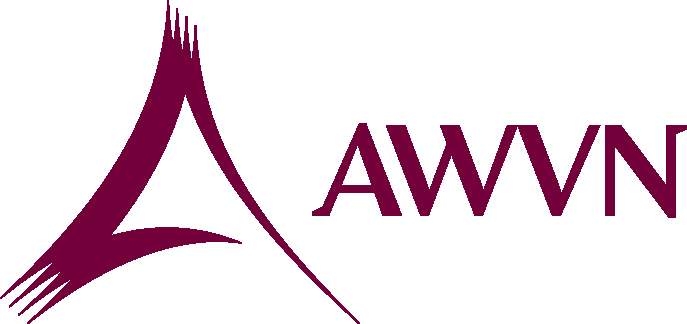 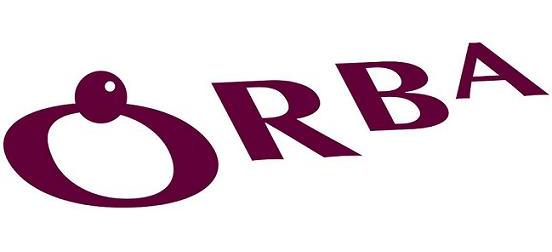 FUNCTIECONTEXTAlternatieve functiebenamingen: reisbureau manager, winkelmanagerDe advisering over reizen c.q. klantcontacten lopen uiteen van consument tot zakelijke markt. De vestigingsmanager is een “meewerkend” leidinggevende functie. Klantcontacten vinden via div. kanalen plaats: call, mail of rechtstreeks aan de balie. Van de functionaris wordt verwacht min. het Nederlands en 1 vreemde taal te beheersen.POSITIE in de ORGANISATIERapporteert aan (regio)managerGeeft leiding aan ca. 3 fte reisverkoperFUNCTIEDOELZorgdragen voor de verkoop van (vakantie)reizen door aansturen van de winkel en optimaliseren van winkelactiviteiten ter realisatie van de gestelde commerciële en kwalitatieve doelstellingen.RESULTAATVERWACHTING / FUNCTIONELE ACTIVITEITENWERKGERELATEERDE BEZWARENNiet van toepassing.Het functieniveau volgens ORBA ® is gebaseerd op de rubrieken: Functiecontext, Positie in de organisatie, Functiedoel, Resultaatverwachting / Functionele activiteiten en Werkgerelateerde bezwaren. FUNCTIECONTEXTAlternatieve functiebenamingen: unitleider -, supervisor -, manager - call center/(business) travel center De klantcontacten vanuit het contact center lopen uiteen van eenvoudig tot meer complex, van consument tot zakelijke markt. De contact center medewerker heeft zowel inkomende als uitgaande klantcontacten die wisselend van vorm en inhoud zijn. Het gesprekverloop is redelijk voorspelbaar en over het algemeen middellang van aard. De teamleider stuurt de dagdagelijkse werkzaamheden aan en is verantwoordelijk voor de kwaliteit en kwantiteit van het team. De medewerkers van de afdeling kunnen zowel op kantoor werken als thuis. Dit maakt dat de teamleider ook op afstand moet kunnen aansturen. Van de functionaris wordt verwacht min. het Nederlands en 1 vreemde taal te beheersen.POSITIE in de ORGANISATIERapporteert aan manager contact centerGeeft leiding aan ca. 12 fte reisverkopers/medewerkers contact centerFUNCTIEDOELZorgdragen voor de verkoop van reizen door aansturen en optimaliseren van de performance van het (contact center) team ter realisatie van de gestelde commerciële en kwalitatieve doelstellingen.RESULTAATVERWACHTING / FUNCTIONELE ACTIVITEITENWERKGERELATEERDE BEZWARENNiet van toepassingFUNCTIECONTEXTAlternatieve functiebenamingen: business travel consultant/counselor, reisadviseur maatwerk De zakenreizen, worden m.n. vanuit een contact/call center en via internet verkocht. Bij de grotere klanten verloopt de verkoop ook wel via zogenaamde ‘inplants’, waarbij een reisbureau is gevestigd in het gebouw van de klant. Binnen zakenreizen wordt maatwerk aan de klanten geboden (dynamic packaging). Er is daarbij veelal sprake van een complex aanbod van routes en reizen. Daarnaast dient flexibiliteit te worden geboden door mogelijkheden als wijzigen en annuleren van het aanbod. M.b.t. de klant kan de reisadviseur in de sector zakenreizen te maken krijgen met div. rollen en betrokkenen. Het bedrijf fungeert als hoofdklant, daarnaast zijn er de reizende klant (de zakenreiziger zelf) en de kopende klant (degene die namens het bedrijf de zakenreis regelt via de organisatie). De zakenklant heeft werk als doel van de reis, evt. in combinatie met leisure ter invulling van de vrije tijd. Van de functionaris wordt verwacht min. het Nederlands en 1 vreemde taal te beheersen.De advisering over reizen c.q. klantcontacten lopen uiteen van eenvoudig tot meer complex. De functie maakt deel uit van een functiereeks van oplopend niveau.POSITIE in de ORGANISATIERapporteert aan teamleider/-manager Geeft leiding aan niet van toepassingFUNCTIEDOELGeven van een passend reisadvies en verkopen van (maatwerk) reizen aan zakelijke klanten.RESULTAATVERWACHTING / FUNCTIONELE ACTIVITEITENWERKGERELATEERDE BEZWARENEenzijdige houding en belasting van oog- en rugspieren tijdens het verrichten van telefoon- en beeldschermwerkzaamheden.FUNCTIECONTEXTAlternatieve functiebenamingen: reisadviseur, ground agent De reisverkoper winkel in de sector vakantiereizen heeft aan de balie in het reisbureau persoonlijk contact met de consument als hoofdklant. Dit kan zowel op afspraak gebeuren als klanten die gewoon binnenlopen. In toenemende mate speelt multi channelling een belangrijke rol: de klant kan het reisbureau contacten via telefoon, internet en dus de balie. Daarnaast heeft de reisverkoper contact met div. leveranciers (w.o. touroperators), waarbij hij zelf als klant fungeert. Mobiele reisverkopers werken thuis, in verschillende winkels en/of bij de klant.De reisverkoper dient te beschikken over een brede kennis qua bestemmingen en mogelijke verkoopkanalen/leveranciers. Het aanbod kan bestaan uit eigen reisproducten en/of producten van anderen. De typen klanten zijn zeer divers en de klantwens is vaak niet specifiek. De beleving van de vakantie en dit laten ervaren speelt een belangrijke rol tijdens het klantcontact. Meerwaarde t.o.v. internet/direct sellers moet worden benadrukt d.m.v. persoonlijk contact en dit met vaste klanten onderhouden. Van de functionaris wordt verwacht min. het Nederlands en 1 vreemde taal te beheersen.De advisering over reizen c.q. klantcontacten lopen uiteen van eenvoudig tot meer complex. De functie maakt deel uit van een functiereeks van oplopend niveau.POSITIE in de ORGANISATIERapporteert aan vestigingsmanagerGeeft leiding aan niet van toepassingFUNCTIEDOELGeven van een passend reisadvies en verkopen van vakantiereizen en bijproducten aan consumenten.RESULTAATVERWACHTING / FUNCTIONELE ACTIVITEITENWERKGERELATEERDE BEZWARENEenzijdige houding en belasting van oog- en rugspieren tijdens het verrichten van balie- en beeldschermwerkzaamheden.FUNCTIECONTEXTAlternatieve functiebenamingen: reisadviseur call center, medewerker contact centerDe afdeling contact center biedt ondersteuning aan binnenkomend lokaal telefoonverkeer vanuit winkels, centrale informatienummers en boekingmails. De reisverkoper van het contact center in de sector vakantiereizen heeft telefonisch contact met de consument als hoofdklant i.h.k.v. een reis(boeking). Het gesprekverloop is redelijk eenduidig. De reisverkoper is verantwoordelijk voor inkomende en uitgaande klantcontacten. Daarnaast heeft de reisverkoper contact met div. leveranciers (w.o. touroperators), waarbij hij zelf als klant fungeert. Van de functionaris wordt verwacht min. het Nederlands en 1 vreemde taal te beheersen.De advisering over reizen c.q. klantcontacten lopen uiteen van eenvoudig tot meer complex. De functie maakt deel uit van een functiereeks van oplopend niveau.POSITIE in de ORGANISATIERapporteert aan teamleider/-manager contact center Geeft leiding aan niet van toepassingFUNCTIEDOELGeven van een passend reisadvies en verkopen van vakantiereizen en bijproducten aan consumenten, vanuit het contact center.RESULTAATVERWACHTING / FUNCTIONELE ACTIVITEITENWERKGERELATEERDE BEZWARENEenzijdige houding en belasting van oog- en rugspieren tijdens het verrichten van telefoon- en beeldschermwerkzaamheden.FUNCTIECONTEXTAlternatieve functiebenamingen: medewerker call center, medewerker customer contact center In de sector touroperating ligt de nadruk qua werk-/klantomgeving op de verkoopkanalen contact center en internet. M.b.t. de klant kan de verkoper in deze sector te maken krijgen met divers rollen en betrokkenen. De reisverkoper die de producten via de retail op de markt brengt, heeft de reisagent als hoofdklant (direct contact) en de consument als secundaire klant (indirect contact). Daarnaast heeft de reisverkoper contact met div. leveranciers (lokaal agent, reisleiding, airline, accommodatieverschaffer), waarbij hij zelf als klant fungeert.De reisverkoper heeft altijd te maken met de wisselwerking tussen de klantvraag en het productaanbod. De reisverkoper schakelt en stuurt het verkoopgesprek o.b.v. beschikbaarheid. Tijdens de klantcontacten ligt de nadruk op het verkopen van reizen in aansluiting op de klantwens en m.b.v. informatieverstrekking/de productkennis. De productkennis is bedrijfsspecifiek, afhankelijk van het assortiment. Ook dient de reisverkoper te kunnen omgaan met het verkopen van allotments. Van de functionaris wordt verwacht min. het Nederlands en 1 vreemde taal te beheersen.De advisering over reizen c.q. klantcontacten lopen uiteen van eenvoudig tot meer complex. De functie maakt deel uit van een functiereeks van oplopend niveau.POSITIE in de ORGANISATIERapporteert aan teamleider/-manager contact center Geeft leiding aan niet van toepassingFUNCTIEDOELVerkopen van pakketreizen/ vakantiearrangementen aan reisagenten vanuit het contact center.RESULTAATVERWACHTING / FUNCTIONELE ACTIVITEITENWERKGERELATEERDE BEZWARENEenzijdige houding en belasting van oog- en rugspieren tijdens het verrichten van telefoon- en beeldschermwerkzaamheden.FUNCTIECONTEXTAlternatieve functiebenamingen: medewerker call center, medewerker customer contact centerIn de sector touroperating ligt de nadruk qua werk-/klantomgeving op de verkoopkanalen contact center en internet. De direct seller heeft de consument als hoofdklant. Daarnaast heeft de reisverkoper contact met div. leveranciers (lokaal agent, reisleiding, airline, accommodatieverschaffer), waarbij hij zelf als klant fungeert.De reisverkoper heeft altijd te maken met de wisselwerking tussen de klantvraag en het productaanbod. De reisverkoper schakelt en stuurt het verkoopgesprek o.b.v. beschikbaarheid. Tijdens de klantcontacten ligt de nadruk op het verkopen van reizen in aansluiting op de klantwens en m.b.v. informatieverstrekking/de productkennis. De productkennis is bedrijfsspecifiek, afhankelijk van het assortiment. Ook dient de reisverkoper te kunnen omgaan met het verkopen van allotments. Van de functionaris wordt verwacht min. het Nederlands en 1 vreemde taal te beheersen.De advisering over reizen c.q. klantcontacten lopen uiteen van eenvoudig tot meer complex. De functie maakt deel uit van een functiereeks van oplopend niveau.POSITIE in de ORGANISATIERapporteert aan Teamleider/-manager contact center Geeft leiding aan niet van toepassingFUNCTIEDOELGeven van een passend reisadvies en verkopen van pakketreizen/vakantiearrangementen en bijproducten aan consumenten vanuit het contact center.RESULTAATVERWACHTING / FUNCTIONELE ACTIVITEITENWERKGERELATEERDE BEZWARENEenzijdige houding en belasting van oog- en rugspieren tijdens het verrichten van telefoon- en beeldschermwerkzaamheden.FUNCTIECONTEXTAlternatieve functiebenamingen: reisadviseur groepsreizen, meetings en/of events counselor, projectleider/accountmanager groepsreizen, reisadviseur maatwerk Het verkopen van groepsreizen heeft m.n. betrekking op zakelijke groepen (meetings en/of events) of evt. privégroepen, waarbij sprake is van maatwerk (geen standaardpakketten). Het reisprogramma dient voor meerdere personen geschikt te zijn en moet bijdragen aan het gewenste reisdoel. Binnen de reisbranche spreekt men bij ca. 20 deelnemers van een groep, maar ook vanaf ca. 12 deelnemers kunnen al andere regels gaan gelden dan voor individuele reizen, waardoor deze ook vaak als groep worden gezien waarvoor maatwerk vereist is. In geval van meetings heeft de reisverkoop betrekking op verblijf, vervoer en meeting ruimtes, bij events is het minder vastomlijnd en komen div. ad hoc behoeften kijken. Er wordt gewerkt met aanbod van preferred suppliers (afspraken gemaakt door inkoop) en daarnaast wordt voor ad hoc behoeften zelf geschikt aanbod gezocht bij leveranciers. M.b.t. de klant kan de reisverkoper te maken krijgen met div. rollen en betrokkenen. Bij zakelijke reizen fungeert het bedrijf als hoofdklant, daarnaast zijn er de reizende klanten (de reizigers zelf) en de kopende klant (degene die namens het bedrijf de reis regelt via de organisatie). Van de functionaris wordt verwacht min. het Nederlands en 1 vreemde taal te beheersen.De advisering over reizen c.q. klantcontacten lopen uiteen van eenvoudig tot meer complex. De functie maakt deel uit van een functiereeks van oplopend niveau.POSITIE in de ORGANISATIERapporteert aan teamleider groups & incentives/manager salesGeeft leiding aan niet van toepassingFUNCTIEDOELGeven van een passend reisadvies en verkopen van groepsreizen (maatwerk) aan m.n. zakelijke klanten.RESULTAATVERWACHTING / FUNCTIONELE ACTIVITEITENWERKGERELATEERDE BEZWARENEenzijdige houding en belasting van oog- en rugspieren tijdens het verrichten van telefoon- en beeldschermwerkzaamheden.FUNCTIECONTEXTAlternatieve functiebenamingen: cliëntmanager, sales representatieve Een accountmanager zakelijke markt is verantwoordelijk voor (lange termijn) relatiebeheer binnen een business to business omgeving (zakenreizen). De accountmanager zakelijke markt beheert relaties met bestaande klanten van gemiddelde omvang/belang voor de eigen organisatie en is mede verantwoordelijk voor het realiseren van commerciële doelstellingen in termen van omzet en winst bij deze klanten. Hiervoor stelt de accountmanager zakelijke marktplannen op en geeft uitvoering aan o.a. klantbezoeken, verkoopacties, cross-selling, upselling, serviceverlening, marketing events, presentaties etc. Van de functionaris wordt verwacht min. het Nederlands en 1 vreemde taal te beheersen.POSITIE in de ORGANISATIERapporteert aan manager commercieGeeft leiding aan niet van toepassingFUNCTIEDOELOpbouwen en onderhouden van klantrelaties en realiseren van commerciële doelstellingen m.b.t. toegewezen accounts. RESULTAATVERWACHTING / FUNCTIONELE ACTIVITEITENWERKGERELATEERDE BEZWARENNiet van toepassing.FUNCTIECONTEXTAlternatieve functiebenamingen: accountmanager reisbureaus, relatiebeheerder, buitendienst/frontoffice medewerker, vertegenwoordiger, sales representative, verkoopadviseurEen accountmanager retail is verantwoordelijk voor het leveren van service en beheren van relaties met toegewezen klanten (reisbureaus) in een business to business omgeving (retail). De accountmanager retail biedt service aan reisbureaus, ter bevordering van de verkoop en uitbreiding van het assortiment dat het betreffende reisbureau aanbiedt aan de consument. Van de functionaris wordt verwacht min. het Nederlands en 1 vreemde taal te beheersen.POSITIE in de ORGANISATIERapporteert aan manager commercieGeeft leiding aan niet van toepassingFUNCTIEDOELBeheren van de relaties met toegewezen reisbureaus, zodat optimale service wordt verleend en de verkoop wordt bevorderd.RESULTAATVERWACHTING / FUNCTIONELE ACTIVITEITENWERKGERELATEERDE BEZWARENEenzijdige houding tijdens autoritten.Kans op letsel door deelname aan wegverkeer.FUNCTIECONTEXTAlternatieve functiebenamingen: verkoopleider, manager business travel, manager zakenreizenEen sales manager is verantwoordelijk voor de verkoop (acquisitie) binnen toegewezen verkoopkanaal, klantgroepen en/of projecten/evenementen in een business to business omgeving (zakenreizen). De operationele contacten met deze (potentiële) klanten worden onderhouden door enkele salesmedewerkers, waaraan de sales manager leiding geeft. Na acquisitie van de nieuwe klant/opdracht wordt deze geïmplementeerd en overgedragen aan accountmanagers of projectleiders, welke over een verdergaande productkennis beschikken om de klant optimaal van dienst te kunnen zijn en de relatie te onderhouden.Van de functionaris wordt verwacht min. het Nederlands en 1 vreemde taal te beheersen.POSITIE in de ORGANISATIERapporteert aan manager commercieGeeft leiding aan ca. 3 fte sales medewerkersFUNCTIEDOELAcquireren van nieuwe klanten/opdrachten ter realisatie van commerciële doelstellingen m.b.t. toegewezen klantgroepen, projecten en/of verkoopkanalen RESULTAATVERWACHTING / FUNCTIONELE ACTIVITEITENWERKGERELATEERDE BEZWARENNiet van toepassing.FUNCTIECONTEXTAlternatieve functiebenamingen: medewerker sales support, medewerker commercial support, medewerker commerciële backoffice, medewerker commerciële binnendienstEen medewerker commerciële ondersteuning is verantwoordelijk voor het ondersteunen van de commerciële buitendienst (sales/ frontoffice) bij het verlenen van service en beheren van relaties in een business to business omgeving. Van de functionaris wordt verwacht min. het Nederlands en 1 vreemde taal te beheersen.POSITIE in de ORGANISATIERapporteert aan teamleider commerciële ondersteuningGeeft leiding aan niet van toepassingFUNCTIEDOELVerlenen van algemene en administratieve ondersteuning van de commerciële verkoopbuitendienst.RESULTAATVERWACHTING / FUNCTIONELE ACTIVITEITENWERKGERELATEERDE BEZWARENEenzijdige houding en belasting van oog- en rugspieren bij beeldschermwerk.FUNCTIECONTEXTAlternatieve functiebenamingen: productgroep manager, De productmanager komt voor binnen touroperators. De productmanager is verantwoordelijk voor het aanbod binnen de toegewezen bestaande productgroepen in de bestaande markten (productmanagementrol) en draagt vanuit zijn markt- en productkennis bij aan ontwikkeling van bestaande producten in nieuwe markten en/of nieuwe producten in bestaande markten (adviesrol in business development). De productgroep omvat reisproducten (accommodaties, excursies, transfers e.d.) van gemiddelde omvang, complexiteit en belang voor de organisatie. Van de functionaris wordt verwacht min. het Nederlands en 1 vreemde taal te beheersen.POSITIE in de ORGANISATIERapporteert aan manager productmanagement Geeft leiding aan Niet van toepassingFUNCTIEDOELBeheren en optimaliseren van een productgroep, zodat een optimaal productaanbod beschikbaar is in aansluiting op de marktvraag.RESULTAATVERWACHTING / FUNCTIONELE ACTIVITEITENWERKGERELATEERDE BEZWARENNiet van toepassing.FUNCTIECONTEXTAlternatieve functiebenamingen: medewerker product, medewerker accommodatiesDe medewerker traffic komt voor bij touroperators, waar wordt gewerkt met door inkopers gemaakte (allotment) contractafspraken. Hierin zijn met leveranciers garantieafspraken gemaakt over vervoer (stoelen). Een vergelijkbare functie kan ook voorkomen gericht op verblijf (kamers). O.b.v. deze aanspraken wordt aanbod beschikbaar gesteld voor verkoop. Boekingen en aanvragen komen via reisbureaus (retail) of direct van de consument (direct seller). Van de functionaris wordt verwacht min. het Nederlands en 1 vreemde taal te beheersen.POSITIE in de ORGANISATIERapporteert aan teamleider traffic Geeft leiding aan niet van toepassingFUNCTIEDOELBeheren, beschikbaar stellen en aan-/verkopen van vervoersplaatsen, zodat een optimale bezetting wordt gerealiseerd.RESULTAATVERWACHTING / FUNCTIONELE ACTIVITEITENwERKGERELATEERDE BEZWARENEenzijdige houding en belasting van oog- en rugspieren bij beeldschermwerk.FUNCTIECONTEXTAlternatieve functiebenamingen: medewerker revenueDe Medewerker yield monitort de verkopen en zoekt naar mogelijkheden voor omzetmaximalisatie. Hiertoe worden i.s.m. de afdeling marketing en sales acties op touw gezet om de klant alsnog de reis te laten boeken. De medewerker yield houdt het actuele vraag en aanbod van reisproducten in de gaten evenals ontwikkelingen bij concurrenten (via internet of direct contact), zodat prijsaanpassingen en andere acties tijdig kunnen worden ingezet ter maximalisatie van de opbrengsten. Van de functionaris wordt verwacht min. het Nederlands en 1 vreemde taal te beheersen.POSITIE in de ORGANISATIERapporteert aan teamleider yield/manager revenueGeeft leiding aan niet van toepassingFUNCTIEDOELBevorderen van de verkoop van reisproducten door monitoren en inspelen op actuele vraagontwikkelingen, zodat een zo hoog mogelijke bezetting en rendement op het aanbod reisproducten kan worden gerealiseerd.RESULTAATVERWACHTING / FUNCTIONELE ACTIVITEITENwERKGERELATEERDE BEZWARENEenzijdige houding en belasting van oog- en rugspieren bij beeldschermwerk.FUNCTIECONTEXTAlternatieve functiebenamingen: marketing medewerker, medewerker communicatie, medewerker operationeel marketing De marketing- & communicatiemedewerker geeft uitvoering aan marketingcommunicatie activiteiten volgens commerciële plannen en richtlijnen. Binnen grote, wereldwijde organisaties kan de functie ook uitvoering geven aan global gecoördineerde acties en is de functionaris inzetbaar op deelfacetten van marketing en communicatie. Binnen kleinere organisaties is de functionaris inzetbaar op het brede pallet aan marketingcommunicatie activiteiten. Van de functionaris wordt verwacht min. het Nederlands en 1 vreemde taal te beheersen.POSITIE in de ORGANISATIERapporteert aan manager marketing en communicatieGeeft leiding aan niet van toepassingFUNCTIEDOELAdviseren over en uitvoering geven aan marketing- en communicatieplannen ter ondersteuning van de commerciële doelen.RESULTAATVERWACHTING / FUNCTIONELE ACTIVITEITENWERKGERELATEERDE BEZWARENNiet van toepassingFUNCTIECONTEXTAlternatieve functiebenamingen: medewerker online marketingE-commerce houdt zich bezig met marketing en verkoop via het digitale kanaal. Hierbij wordt een optimale gebruiksvriendelijkheid en conversieverbetering nagestreefd.Bij het ontwikkelen van digitale communicatiemiddelen is er aandacht voor de technische ontwikkeling (bijv. webdevelopment), de inhoudelijke redactie (bijv. webredactie) en de grafische vormgeving. De medewerker e-commerce coördineert op al deze gebieden vanuit commerciële optiek en kan op een of meerdere gebieden zelf uitvoerend gespecialiseerd zijn. Van de functionaris wordt verwacht min. het Nederlands en 1 vreemde taal te beheersen.POSITIE in de ORGANISATIERapporteert aan manager e-commerce/marketingGeeft leiding aan niet van toepassingFUNCTIEDOELCoördineren van de totstandkoming en optimaliseren van digitale communicatiemiddelen (technisch, inhoudelijk en vormgeving), zodat deze optimaal bijdragen aan de realisatie van commerciële doelen.RESULTAATVERWACHTING / FUNCTIONELE ACTIVITEITENWERKGERELATEERDE BEZWARENEenzijdige houding en belasting van oog- en rugspieren bij beeldschermwerk.FUNCTIECONTEXTAlternatieve functiebenamingen: medewerker klantenservice, medewerker consumentenbelangen, medewerker customer care, customer service employeeHet behandelen van klachten voor of tijdens de reis wordt veelal opgepakt door de reisverkopers zelf; na de reis worden zowel de klachten als complimenten vaak centraal afgehandeld door de cliëntenservice, waarbij ook een terugkoppeling naar de betreffende reisverkopers plaatsvindt. Van de functionaris wordt verwacht min. het Nederlands en 1 vreemde taal te beheersen.POSITIE in de ORGANISATIERapporteert aan manager service center Geeft leiding aan niet van toepassingFUNCTIEDOELZorgdragen voor het tijdig en correct afhandelen van klachten en complimenten van klanten per telefoon, post of e-mail.RESULTAATVERWACHTING / FUNCTIONELE ACTIVITEITENWERKGERELATEERDE BEZWARENEenzijdige houding en belasting van oog- en rugspieren bij werken met beeldscherm.FUNCTIECONTEXTAlternatieve functiebenamingen: medewerker procurement/purchasing/supplier management, contract manager, buyerEen inkoper zorgt voor de inkoop van reisproducten (accommodaties, excursies, transfers e.d.) bij geselecteerde leveranciers binnen enkele toegewezen bestemmingen. Het door productmanagement opgestelde productplan en het geldende inkoopbeleid gelden hierbij als kaders. De inkoper zorgt ervoor dat de gewenste reisproducten tijdig en tegen optimale condities beschikbaar zijn t.b.v. verkoop. Hiervoor is de inkoper veelvuldig op reis en werkzaam op wisselende tijden/tijdzones. Van de functionaris wordt verwacht min. het Nederlands en 2 vreemde talen te beheersen.POSITIE in de ORGANISATIERapporteert aan manager inkoop/product(management)Geeft leiding aan niet van toepassingFUNCTIEDOELInkopen van reisproducten volgens inkoop-/productplannen, zodat beschikbaar assortiment voldoende op peil blijft tegen optimale condities.RESULTAATVERWACHTING / FUNCTIONELE ACTIVITEITENWERKGERELATEERDE BEZWARENEenzijdige houding tijdens autoritten.Kans op letsel door deelname aan wegverkeer.FUNCTIECONTEXTAlternatieve functiebenamingen: marketeer, marketingmedewerkerEen brand marketeer zorgt voor de uitstraling in de markt van een of enkele van de gevoerde merken binnen een reisonderneming. Brandmanagement betreft het inzetten van marketingmixinstrumenten (prijs, promotie, product, plaats e.d.) waarbij de (lange termijn) waardeontwikkeling van het merk wordt geoptimaliseerd. De brand marketeer doet hiervoor voorstellen en geeft hier na goedkeuring uitvoering aan. De eindverantwoordelijkheid voor het brandmanagement ligt bij de leidinggevende. Binnen de branche wordt van iedere functionaris verwacht minimaal het Nederlands en 1 vreemde taal te beheersen.POSITIE in de ORGANISATIERapporteert aan manager marketing Geeft leiding aan niet van toepassingFUNCTIEDOELOpstellen en uitvoering geven aan brandmanagement plannen, zodat toegewezen merk(en) optimaal worden gepositioneerd en marktaandeel wordt vergroot.RESULTAATVERWACHTING / FUNCTIONELE ACTIVITEITENWERKGERELATEERDE BEZWARENNiet van toepassing.FUNCTIECONTEXTAlternatieve functiebenamingen: medewerker product, medewerker productrealisatie, medewerker productmanagement Een assistent productmanagement biedt ondersteuning aan productmanagers, waarbij ingekochte reisproducten beschikbaar gemaakt worden in de systemen, website, reisgidsen e.d. met de daarbij horende informatie, tekst- en beeldmateriaal. Van de functionaris wordt verwacht minimaal het Nederlands en 2 vreemde talen te beheersen.POSITIE in de ORGANISATIERapporteert aan manager productmanagementGeeft leiding aan niet van toepassingFUNCTIEDOELZorgen voor juiste, actuele en aansprekende informatie over beschikbare producten, zodat productmanagement optimaal wordt ondersteund.RESULTAATVERWACHTING / FUNCTIONELE ACTIVITEITENWERKGERELATEERDE BEZWARENEenzijdige houding en belasting van oog- en rugspieren bij beeldschermwerk.FUNCTIECONTEXTAlternatieve functiebenamingen: medewerker/specialist IATA, medewerker tickets only, specialist luchtvaarttarievenReisondernemingen mogen zelf tickets printen, prijzen en uitgeven indien zij beschikken over een licentie, welke wordt uitgegeven door de organisatie International Air Transport Association (IATA), een overkoepelende organisatie voor een groot aantal luchtvaartmaatschappijen die vliegen op lijndiensten. De IATA heeft een tarievenprocedure opgezet en regelt de verrekening (d.m.v. rekening courant) van trajecten als intermediair tussen deze verschillende luchtvaartmaatschappijen.Om vliegtickets met de beste verbinding tegen de beste prijs te vinden, is specifieke kennis nodig van tarieven/tariefstructuren, voorwaarden, regelingen en mogelijkheden. Deze kennis is ofwel bij reisverkopers zelf (m.n. bij zakenreizen) ofwel bij specialisten aanwezig, welke beschikken over een IATA-certificaat. De specialist luchtvaart ondersteunt de reisverkopers o.b.v. deze kennis. Van de functionaris wordt verwacht min. het Nederlands en 1 vreemde taal te beheersen.POSITIE in de ORGANISATIERapporteert aan sales managerGeeft leiding aan niet van toepassingFUNCTIEDOELAdviseren over, controleren en boeken van luchtvaartreizen met de beste prijs en verbinding aansluitend op de klantwens.  RESULTAATVERWACHTING / FUNCTIONELE ACTIVITEITENWERKGERELATEERDE BEZWARENEenzijdige houding en belasting van oog- en rugspieren bij beeldschermwerk.FUNCTIECONTEXTAlternatieve functiebenamingen: medewerker ticketing, medewerker fullfilmentDe medewerker reisbescheiden is ondersteunend aan het verkoopproces in de winkel of vanuit een centraal punt. Voor verschillende bestemmingen zijn verschillende documenten vereist welke in verschillende talen kunnen zijn geschreven. POSITIE in de ORGANISATIERapporteert aan teamleider Geeft leiding aan niet van toepassingFUNCTIEDOELAdministratief afhandelen van verkochte reizen en bijproducten door bewerken, samenstellen, klaarmaken en verzenden van (e-) tickets en vouchers vergezeld met ander documentatiemateriaal, e.e.a. conform procedures en protocollen. RESULTAATVERWACHTING / FUNCTIONELE ACTIVITEITENWERKGERELATEERDE BEZWARENEenzijdige houding en belasting van oog- en rugspieren bij beeldschermwerk.FUNCTIECONTEXTAlternatieve functiebenamingen: teamleader finance/accounting, teamleider financiële administratieHet hoofd administratie kan ofwel voorkomen binnen een (middel)grote reisonderneming, waarbij onderscheid wordt gemaakt tussen ‘accounting’ en ‘controlling’, ofwel in een kleinere onderneming waarbij deze activiteiten meer geïntegreerd worden uitgevoerd. De eindverantwoordelijkheid voor de financiële verantwoording ligt bij de directie. Van de functionaris wordt verwacht min. het Nederlands en 1 vreemde taal te beheersen.POSITIE in de ORGANISATIERapporteert aan manager financiën/directieGeeft leiding aan ca. 5 tot 10 fte medewerkers administratieFUNCTIEDOELZorgen voor een juiste verzameling, verwerking en verstrekking van financiële informatie, zodanig dat de juiste informatie tijdig beschikbaar is t.b.v. het besturen van de onderneming en de verantwoording die daarvoor dient te worden afgelegd.RESULTAATVERWACHTING / FUNCTIONELE ACTIVITEITENWERKGERELATEERDE BEZWARENNiet van toepassing.FUNCTIECONTEXTAlternatieve functiebenamingen: eerste medewerker finance/accountingDe senior medewerker administratie verzorgt de financiële administratie en heeft daarbij zowel administratief uitvoerende werkzaamheden (‘meewerkend voorman’) als een bijdrage aan het uitvoeren van analyses en de totstandkoming van rapportages en jaarstukken. Vaak wordt deze extra bijdrage gevraagd van een ‘senior’ of ‘eerste’ medewerker administratie. Er wordt daarbij vaktechnisch (operationeel) leiding gegeven aan enkele medewerkers. Van de functionaris wordt verwacht min. het Nederlands en 1 vreemde taal te beheersen.POSITIE in de ORGANISATIERapporteert aan hoofd/teamleader administratie Geeft leiding aan ca. 3 fte medewerkers administratie (vaktechnisch)FUNCTIEDOELVerzamelen, verwerken, controleren en beoordelen van financiële gegevens t.b.v. een juiste verantwoording in de administratie en opstellen van financiële rapportages voor de verschillende afdelingen binnen de organisatie.RESULTAATVERWACHTING / FUNCTIONELE ACTIVITEITENWERKGERELATEERDE BEZWARENEenzijdige houding en belasting van oog- en rugspieren bij beeldschermwerk.FUNCTIECONTEXTAlternatieve functiebenamingen: medewerker finance/accounting, medewerker accounts payable, medewerker accounts receivable, medewerker crediteurenadministratie, medewerker debiteurenadministratieDe medewerker administratie verzorgt administratief uitvoerende werkzaamheden voor de debiteuren- en/of crediteurenadministratie, onder (vaktechnische) leiding van een senior en/of teamleider. Van de functionaris wordt verwacht min. het Nederlands en 1 vreemde taal te beheersen.POSITIE in de ORGANISATIERapporteert aan hoofd/teamleider administratie senior medewerker administratie (vaktechnisch)Geeft leiding aan niet van toepassingFUNCTIEDOELUitvoeren van div. werkzaamheden m.b.t. de debiteuren- en/of crediteurenadministratie, zodanig dat de administratie actueel is en de betalingen en/of ontvangsten passen binnen de liquiditeitsbegroting.RESULTAATVERWACHTING / FUNCTIONELE ACTIVITEITENWERKGERELATEERDE BEZWARENEenzijdige houding en belasting van oog- en rugspieren bij beeldschermwerk.FUNCTIECONTEXTAlternatieve functiebenamingen: personeelsfunctionaris, P&O adviseur.De bijdrage van de functie is gericht op de voorbereiding en uitvoering van het vastgestelde HR-beleid. Het HR-beleid wordt geformuleerd door de HR manager en komt tot stand mede o.b.v. inbreng van de HR adviseur. De functie is gesitueerd in een onderneming van ca. 400 medewerkers, waarvan 75% valt onder de branche cao. De HR-afdeling is verantwoordelijk voor de ontwikkeling en de uitvoering van het integrale HR-beleid en bevordert en ondersteunt organisatorische ontwikkelingen en veranderingen. Tot de kernactiviteiten van de afdeling behoren het professionaliseren, ontwikkelen en implementeren van het HR-beleid. De afdeling HR bestaat uit 2 HR adviseurs, 1 recruiter en 1 HR assistent. De HR adviseurs hebben ieder een eigen organisatorisch aandachtgebied die v.w.b. personele omvang en complexiteit onderling van vergelijkbare zwaarte zijn. POSITIE in de ORGANISATIERapporteert aan HR managerGeeft leiding aan niet van toepassingFUNCTIEDOELMede ontwikkelen van HR beleid en adviseren c.q. ondersteunen van leidinggevenden bij het implementeren en uitvoeren van het HR-beleid.RESULTAATVERWACHTING / FUNCTIONELE ACTIVITEITENWERKGERELATEERDE BEZWARENNiet van toepassing.FUNCTIECONTEXTDe functie van afdelingssecretaresse is gesitueerd binnen een stafafdeling, welke deel uitmaakt van het hoofdkantoor van desbetreffende reisorganisatie. De functie verleend secretariële ondersteuning aan het afdelingshoofd en/of afdelingsmedewerkers en is gericht op het faciliteren en efficiënt laten verlopen van de (afdelings)werkzaamheden. POSITIE in de ORGANISATIERapporteert aan Leidinggevende van de betreffende afdelingGeeft leiding aan Niet van toepassingFUNCTIEDOELUitvoeren van secretariële en administratieve werkzaamheden ter ondersteuning van div. afdelingsmedewerkers.RESULTAATVERWACHTING / FUNCTIONELE ACTIVITEITENWERKGERELATEERDE BEZWARENEenzijdige houding en belasting van oog- en rugspieren bij beeldschermwerk.FUNCTIECONTEXTAlternatieve functiebenamingen: ICT beheerderBinnen de organisatie maakt de functie onderdeel uit van het ICT-proces. Het ICT-proces is gericht op de ondersteuning van de werkzaamheden m.b.v. ICT, alsmede het ontwikkelen van nieuwe ICT-mogelijkheden. De functie heeft de focus op het beheren en onderhouden van applicaties. POSITIE in de ORGANISATIERapporteert aan applicatie-/ICT managerGeeft leiding aan niet van toepassingFUNCTIEDOELVerrichten van werkzaamheden m.b.t. het onderhoud en verbetering van de ICT-systemen. RESULTAATVERWACHTING / FUNCTIONELE ACTIVITEITENWERKGERELATEERDE BEZWARENIngespannen houding tijdens beeldschermwerk.werken onder tijdsdruk bij het oplossen van problemen.FUNCTIECONTEXTAlternatieve functiebenamingen: ICT ontwikkelaar, projectleider ICTBinnen de organisatie maakt de functie onderdeel uit van het ICT-proces. Het ICT-proces is gericht op de ondersteuning van de werkzaamheden m.b.v. ICT, alsmede het ontwikkelen van nieuwe ICT-mogelijkheden. In de functie wordt er nauw samengewerkt met gebruikers. Van de functionaris wordt verwacht min. het Nederlands en 1 vreemde taal te beheersen.POSITIE in de ORGANISATIERapporteert aan applicatie-/ICT manager Geeft leiding aan 1 à 2 in- of externe projectmedewerkers (functioneel)FUNCTIEDOELOntwikkelen en (mede) uitvoering geven aan de applicatieontwikkeling.RESULTAATVERWACHTING / FUNCTIONELE ACTIVITEITENWERKGERELATEERDE BEZWARENEenzijdige houding en belasting van o.a. rug- en oogspieren bij het verrichten van beeldschermwerk.Werkzaamheden kunnen onderhevig zijn aan tijdsdruk.FUNCTIECONTEXTAlternatieve functiebenamingen: hoofd facilitaire zakenDe functie is gesitueerd binnen een reisorganisatie met 200-300 werkplekken. Het kantoorpand is in eigen beheer. De facilitair manager heeft de volgende aandachtsgebieden onder zijn beheer: onderhoud aan het gebouw en terrein, gebouw gebonden zaken (zoals water, gas, elektra, vergunningen), receptie, interne verbouwingen/verhuizingen en werkplekinrichtingen, alsmede het aanschaffen van kantoorgoederen en diensten. POSITIE in de ORGANISATIERapporteert aan algemeen directeurGeeft leiding aan ca. 3 fte t.w.: facilitair medewerkers, telefonistes/receptionistes, medewerkers postkamer/repro/kantoorbenodigdhedenFUNCTIEDOELAansturen, coördineren en realiseren van facilitaire werkzaamheden. RESULTAATVERWACHTING / FUNCTIONELE ACTIVITEITENWERKGERELATEERDE BEZWARENNiet van toepassing.Bijlage 5a. Functieomschrijvingen reisleider en reisbegeleiderBijlage 6 Handboek functiewaarderingHet handboek bestaat uit vier delen:Het eerste deel behandelt de algemene informatie met betrekking tot functiewaardering en functieindeling. De relatie met de beloning van medewerkers wordt hierbij aangegeven. Meer specifiek wordt daarnaast aandacht besteed aan de ORBA-methode van functiewaardering.Het tweede deel gaat in op de praktische toepassing van het indelingsinstrument, het referentieraster (de verzameling referentiefuncties met hun waardering c.q. indeling). Daarbij worden de te doorlopen stappen behandeld om tot een indeling van een functie te komen. Tevens wordt er in dit tweede deel ook stilgestaan bij de mogelijkheid van medewerkers om, conform de CAO afspraken, bezwaar c.q. beroep aan te tekenen tegen de door een werkgever genomen indelingsbeslissing. Hierbij worden de verschillende fasen van dit proces beschreven.Het derde deel bevat het eigenlijke indelingsinstrument dat bestaat uit het referentiemateriaal: het referentieraster en de functieomschrijvingen van alle referentiefuncties die zijn opgenomen in het referentieraster. Deze  referentiefuncties dienen gebruikt te worden bij het indelen van de bedrijfseigen functies. Het zijn geanonimiseerde voorbeelden van functies die in de praktijk in de reiswereld voor (kunnen) komen. Omdat elke reisorganisatie weer anders is, zullen deze functies niet (in dezelfde vorm) in elke onderneming voorkomen. Alle referentiefuncties zijn gewaardeerd met behulp van het ORBA functiewaarderingssysteem van AWVN. Voor de referentiefuncties zijn volledige functieomschrijvingen opgenomen. Ook is een functierangschikkingslijst in dit deel opgenomen, waarin de referentiefuncties gerangschikt zijn naar oplopende zwaarte (in ORBA-punten) van de functies.Het laatste deel is de toolkit. Deze bevat  hulpmiddelen (voorbeelden van indelingsinstrumenten), die dienen ter ondersteuning en vereenvoudiging van de invoering van functiewaardering binnen de afzonderlijke ondernemingen. Tevens  is een format voor het maken  van een functieprofiel  opgenomen. Als laatste is in dit deel ook een woordenlijst, begrippenlijst en een adressenlijst opgenomen.Voor werkgevers: Voordat u met het indelen van functies begint, adviseren wij u dit handboek eerst goed door te lezen. Door het volgen van de beschreven procedures en het gebruik van de opgenomen hulpmiddelen, kan het indelingsproces op een verantwoorde manier plaatsvinden.Voor medewerkers: lees dit handboek aandachtig door, zodat u als medewerker weet waar het bij het indelen van uw functie om gaat en wat het belang van een correcte indeling voor uw beloning is.Wanneer u vragen heeft over de toepassing van dit handboek, kunt u contact opnemen met Reiswerk of met AWVN. Medewerkers die lid zijn van één van de in de cao Reisbranche aangesloten vakbonden kunnen vanzelfsprekend ook contact met hun eigen vakbond opnemen.DEEL 1 – ALGEMENE INFORMATIEFunctiewaardering: wat is het en waartoe dient het?In elke organisatie voeren medewerkers allerlei soorten werkzaamheden uit. Deze werkzaamheden verschillen niet alleen inhoudelijk maar ook qua niveau van elkaar. Vaak willen organisaties voor doeleinden van personeelsmanagement, met name voor het onderbouwen van beloningsverhoudingen, een rangorde van functies (naar niveau) opstellen. We hebben het dan over het waarderen van functies. Aan functiegroepen (= groepen functies van vergelijkbare zwaarte/niveau) worden salarisschalen verbonden. Medewerkers die een functie uit functiegroep X vervullen worden beloond volgens de salarisschaal die aan functiegroep X is verbonden. Hoe zwaarder de functie(groep), hoe hoger de beloning. Ook in de cao voor de Reisbranche is een dergelijke beloningsregeling opgenomen.Om een functie in de juiste functiegroep te kunnen plaatsen (indelen) moet het zwaarte/niveau van de functie worden bepaald  (in termen van o.a. de vereiste kennis, zelfstandigheid, complexiteit, sociale vaardigheden). De zwaarte van de functie moet worden gewaardeerd.Wat is een functie eigenlijk?FunctiestructuurHet totaal van de functies in een organisatie en de relaties tussen deze functies noemen we de functiestructuur. Deze ontstaat door de keuzes die de organisatie maakt over de verdeling van verantwoordelijkheden en activiteiten over afdelingen en functies.Organisaties, functiestructuren en functies zijn dynamisch, ze veranderen onder invloed van allerlei in- en externe factoren, zoals: omgevingsontwikkelingentechnologische ontwikkelingengewijzigde organisatorische inzichtenverschuivingen in het aanbod van kennis en kunde, zowel in de organisatie als op de arbeidsmarktFunctieonderzoek, functieanalyse en functiewaarderingVoor het waarderen en in rangorde plaatsen van functies is betrouwbare informatie nodig over wat die functies inhouden en bijdragen aan de organisatie. Door gedegen functieonderzoek te doen, komt deze informatie over de functies, de context van en de relatie tussen functies beschikbaar. Functieonderzoek maakt inzichtelijk hoe bedrijfsprocessen werken, hoe het werk is georganiseerd en welke resultaatbijdrage elke functie daarbinnen levert. De functieanalyse, die deel uitmaakt van het functieonderzoek, onderzoekt de inhoud van en  verschillen tussen functies in de organisatie- of functiestructuur. De functiewaardering drukt deze verschillen uit in termen van relatieve zwaarte of niveau. Dat gebeurt door elke functie op een aantal kenmerken in punten te waarderen, waaruit een totaalwaardering van de functie ontstaat.  Met als resultaat een rangorde van functies in oplopende (of afnemende) zwaarte.FunctiegroepenstructuurDe door functiewaardering vastgestelde rangorde vormt de basis voor de in de cao opgenomen functiegroepenstructuur. Hierin is vastgelegd welke functies niveaumatig bij elkaar horen in dezelfde functiegroep, oftewel tot welke bandbreedte een functie behoort. De functiegroepen corresponderen met de eveneens in de cao opgenomen salarisgroepen. Indeling van een functie in een functiegroep (functiewaardering) betekent dan ook indeling in een bepaalde salarisschaal (beloning). ORBA-methodeDe reisbranche heeft gekozen voor de ORBA functiewaarderingsmethodiek. ORBA is een instrument om de verschillen tussen functies te analyseren en deze verschillen te beschrijven in termen van relatieve zwaarte of niveau. Dit resulteert in een functierangorde, een hulpmiddel voor de organisatie om beloningsverhoudingen consistent en transparant te kunnen onderbouwen. De informatie uit het functieonderzoek fungeert hierbij als input.ORBA is eigendom van AWVN, die als systeemhouder verantwoordelijk is voor een correcte en consistente toepassing van ORBA in de praktijk. Over de toepassing van ORBA in de praktijk zijn door AWVN afspraken gemaakt met deskundigen van de vakbonden, die erop toezien dat deze afspraken naar behoren worden nageleefd. Deze vakbondsdeskundigen zijn ook betrokken bij de ontwikkeling van ORBA.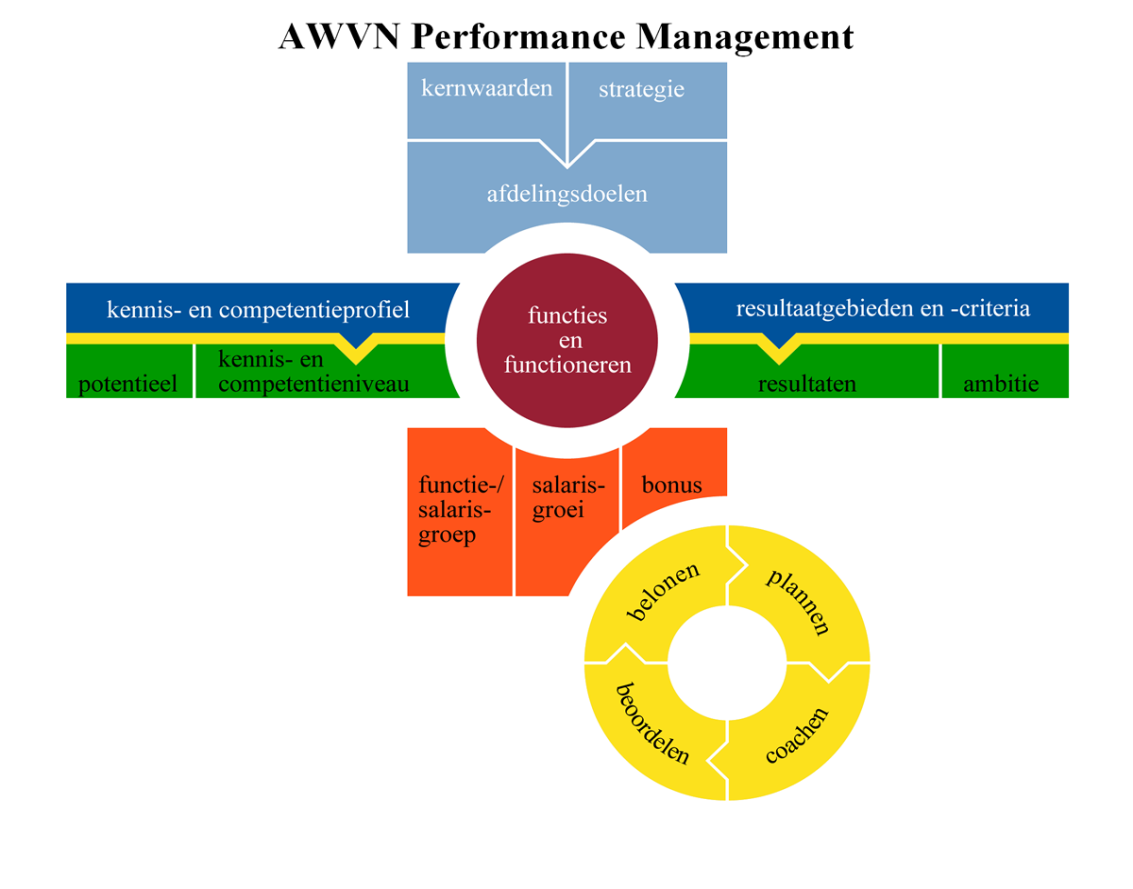 ®AWVNORBA kan ingebed worden binnen het HRM sturingsmodel Performance Management. Een dergelijk sturingsmodel  maakt de verwachte bijdrage van de individuele medewerker op functieniveau concreet.  Het model stuurt en stimuleert het presteren en ontwikkelen van medewerkers naar die verwachte resultaatbijdrage met behulp van samenhangende HR-instrumenten:het helpt de inhoud van functies te vertalen in resultaatgebieden, resultaatcriteria en competenties voor de individuele medewerkershet waardeert functies voor een verantwoorde indeling in functie-/salarisgroepen, met de verwachte resultaatbijdrage als uitgangspunthet geeft nadrukkelijk aandacht aan de ontwikkeling van medewerkers, zodat zij blijvend succesvol kunnen bijdragen aan de (ondernemings)resultatenhet maakt de feitelijke resultaatbijdrage en de benodigde competenties tot onderwerp van de beoordeling en deze beoordeling legitimeert (de groei in) de beloning. ORBA analytisch kaderHet analytische kader van ORBA (versie PM):maakt het mogelijk  functies op vergelijkbare wijze  te analyseren en te waarderenonderscheidt datgene in functies, wat van belang is om de relatieve zwaarte of het niveau van een functie te bepalenmaakt transparante, heldere en eenduidige uitleg over de waarderingsuitkomsten mogelijk.Het analytische kader van de ORBA-methode (zie onderstaand schema) bestaat uit vier hoofdkenmerken:  De verwachte BIJDRAGE vormt in het analytische kader het vertrekpunt.Wat is de aard van de BESLISSINGEN die medewerkers in hun functie moeten nemen om de verwachte bijdrage te kunnen leveren?Welke BEKWAAMHEDEN zijn vereist om die bijdragen via het nemen van beslissingen te kunnen leveren?Welke BEZWAREN zijn verbonden aan het werk dat tot die verwachte bijdrage moet leiden?Deze hoofdkenmerken zijn onderverdeeld in elf gezichtspunten, elk met verschillende aspecten.  Elk gezichtspunt heeft een eigen waarderingstabel.Met behulp van  dit analytische kader is het mogelijk elke functie op betrouwbare, consistente en uitlegbare wijze te analyseren en te waarderen.DEEL 2 – PRAKTISCHE TOEPASSING EN REFERENTIERASTER2.1 Stappenplan voor indelen functiesMet behulp van onderstaand stappenplan kan de werkgever de indeling van de bedrijfsfuncties in de functiegroepenstructuur van de cao van Reisbranche bepalen. De indeling komt tot stand door de in te delen functie te vergelijken met één of enkele referentiefuncties uit dit handboek (zie deel 3). Wat moet er binnen de onderneming allemaal gedaan worden, wie moeten erbij betrokken worden, hoeveel tijd kost het traject, aan welke zaken moet gedacht worden? Het invoeren van functiewaardering vraagt vaak om een projectmatige aanpak. De werkgever stelt een projectleider aan (bijv. de HR manager) die zorgt voor een plan van aanpak, incl. tijdspad. Het plan van aanpak geeft  houvast en duidelijkheid binnen de organisatie. Hierin staat wat er wanneer en door wie wordt gedaan.  De volgende stappen zijn van belang om het proces van indelen van de bedrijfsfuncties goed te laten verlopen:Vooraf en tijdens dit traject is het van belang om de OR of PVT en de medewerkers (en eventueel de vakbonden) goed te informeren. Dit vergroot het draagvlak en acceptatie van het nieuwe systeem. Denk bij de communicatie o.a. aan informatie over wat het functieonderzoek inhoudt, welke rol alle betrokkenen (ook de medewerkers zelf) daarin spelen en wat de consequenties zijn (bijv. mogelijke consequenties voor het salaris). De salarisgarantieregeling moet dan ook een plekje in de voorlichting krijgen.  Uiteraard informeer je als werkgever  de individuele medewerker over het uiteindelijke indelingsbesluit. De medewerker heeft dan de mogelijkheid om bezwaar aan te tekenen of in beroep te gaan (zie 2.6).Deze communicatie kan op verschillende manieren plaatsvinden. Gedacht kan worden aan een presentatie voor het gehele personeel, het agenderen van het onderwerp voor het afdelings- of werkoverleg, een artikel in het personeelsblad  of op een eigen intranet e.d. Aanbevolen wordt om niet alleen aan het begin van traject (plan van aanpak), maar ook gedurende het traject de OR of PVT en medewerkers te blijven informeren over de stand van zaken.2.2 Stap 1: Opstellen van functieprofielenOm de bedrijfsfuncties te kunnen indelen is een eerste stap het maken van een duidelijk en geaccepteerd functieprofiel. De werkgever omschrijft de belangrijkste verantwoordelijkheden en activiteiten van de functie. Enkele hulpmiddelen hierbij zijn:Bestaande functieprofielen of vacatureteksten binnen de eigen organisatieReferentiefuncties in dit handboek (hoofdstuk 3.2) Format functieprofiel inclusief toelichting (hoofdstuk 4.3)Woordenlijst functieprofiel (hoofdstuk 4.4)Leidinggevende en medewerker(s) bespreken het functieprofiel om te toetsen of de essentie van de functie herkenbaar is omschreven en passen waar nodig het profiel aan. De medewerkers tekenen het functieprofiel “voor gezien” en de leidinggevende(n) “voor akkoord”.  Hiermee geeft de medewerker aan dat hij het in essentie eens is met de inhoud van het functieprofiel. Echter, hij houdt het recht om na de indelingsbeslissing in een interne bezwaarfase (zie hoofdstuk 2.6)  nog aan te dringen op beperkte aanpassingen van het functieprofiel.2.3 Stap 2: Indelen van de functiesDe werkgever (directeur) is verantwoordelijk voor het indelingsbesluit. Dit besluit kan worden voorbereid door de HR verantwoordelijke en/of een in te stellen indelingscommissie. Een indelingscommissie bestaat doorgaans uit 3 tot 5 leden van het management/directie die:Een afspiegeling vormen van de verschillende bedrijfsdisciplinesInzicht hebben in de opbouw van de organisatie en verdeling van verantwoordelijkheden over afdelingen en functiesVerschillen tussen functies en de niveaubepalende elementen kunnen onderscheidenAfstand kunnen nemen van individuele belangenGoed geïnformeerd zijn over functieonderzoek en –waardering m.b.v. ORBA en de instrumenten in dit handboekStappen bij het indelen van functies:Selecteer de geschikte branche referentiefunctiesVergelijk de bedrijfsfunctie met de geselecteerde branche referentiefunctiesWeeg de verschillenNeem een indelingsbeslissingStap 1 Selecteer de geschikte referentiefuncties
Kies branche referentiefuncties uit het handboek die qua inhoud het meest overeenkomen met de in te delen  bedrijfsfunctie. Kijk hierbij niet alleen naar de naam van de functie maar vooral naar de gehele functie-inhoud. Hulpmiddelen bij het selecteren van referentiefuncties:Referentieraster: een overzicht van de branche referentiefuncties naar discipline (sales, commercie overig en staf) en functiegroep 2 t/m 8 (3.1)Beschrijvingen van alle referentiefuncties (3.2) Zoekregister: alle functies op alfabet, inclusief alternatieve functiebenamingen (3.3). Stap 2 Vergelijk de in te delen bedrijfsfunctie met de geselecteerde referentiefuncties
Bepaal welke verschillen er bestaan tussen de bedrijfsfunctie en de branche referentiefuncties. Doe dit door naar de hoofdkenmerken uit het ORBA analytisch kader te kijken:Verwachte bijdrage: Is de resultaatverantwoordelijkheid van de bedrijfsfunctie groter, kleiner of gelijk aan  de referentiefunctie?Functionele beslissingen: Zijn de problemen waarmee de bedrijfsfunctie te maken heeft complexer, minder complex of gelijk aan de referentiefunctie?Vereiste bekwaamheden: Worden aan de kennis en kunde van de bedrijfsfunctie hogere, lagere of vergelijkbare eisen gesteld dan de referentiefunctie?Werkgerelateerde bezwaren: Zijn de omstandigheden waaronder de bedrijfsfunctie het werk uitvoert zwaarder, lichter of vergelijkbaar dan in de referentiefunctie?Stap 3 Weeg de verschillenBepaal per hoofdkenmerk hoe groot de verschillen zijn. Hoe meer de bedrijfsfunctie (qua inhoud en context)  lijkt op de referentiefunctie, hoe minder ‘plussen’ of ‘minnen’. Hulpmiddel bij het wegen van de verschillen:Indelingsinstrument variant A (4.1) – hulpmiddel om de bedrijfsfunctie te vergelijken met 2 a 3 branche referentiefuncties.Indelingsinstrument variant B (4.2) – hulpmiddel om de bedrijfsfunctie te vergelijken met een qua takenpakket overeenkomstige branche referentiefunctie (zie uitgewerkt voorbeeld van de HR adviseur en Productmanager in hoofdstuk.  Stap 4 Neem een indelingsbeslissingDeel de bedrijfsfunctie in op basis van de gewogen verschillen:De bedrijfsfunctie verschilt niet of nauwelijks van een referentiefunctie: deel de functie in dezelfde functiegroep inDe bedrijfsfunctie verschilt enigszins van een referentiefunctie: deel de functie in dezelfde functiegroep in of vergelijk bij twijfel met een andere referentiefunctie De bedrijfsfunctie verschilt duidelijk van een referentiefunctie: deel de functie hoger of lager in dan de referentiefunctie of vergelijk bij twijfel met een andere referentiefunctie.Blijft er na vergelijking met meerdere referentiefuncties twijfel bestaan of ontbreken geschikte referentiefuncties, overweeg dan advies in te winnen bij Reiswerk of AWVN, (systeemhouder van ORBA). Medewerkers die lid zijn van een vakbond kunnen bij twijfel over de indeling van hun functie contact opnemen met hun eigen vakbond.2.4 Stap 3: Informeren van de medewerker over het indelingsbesluitSchriftelijk informeren medewerkerDeel schriftelijk aan iedere medewerker mee welke functie hij heeft, de functiegroep waarin die functie is ingedeeld (bij voorkeur met een toelichting op de indeling) en de eventuele salarisconsequenties van deze indeling. Belangrijk is dat er aan de medewerkers voldoende argumentatie wordt gegeven van de genomen indelingsbeslissingen, bij voorkeur op een indelingsformulier (zie 4.1 of 4.2).  In de argumentatie worden de gebruikte referentiefuncties aangegeven (die uiteraard openbaar ter inzage moeten zijn) en wordt op hoofdkenmerken toegelicht waarom de ingedeelde functie lichter, gelijkwaardig of zwaarder is dan de gebruikte referentiefunctie.Recht medewerker tot bezwaar of beroep aantekenenEen medewerker heeft het recht om bezwaar of beroep aan te tekenen tegen het indelingsbesluit. Voordat een medewerker een bezwaar indient, voert hij eerst met zijn werkgever overleg over de functie-indeling. Indien de medewerker na dit gesprek van mening blijft dat de functie niet juist omschreven of ingedeeld is, kan de medewerker bezwaar aantekenen. Zie hiervoor de bezwaar- en beroepsprocedure (2.6).Werking indelingscommissieNadat alle functies op basis van het referentiemateriaal zijn ingedeeld blijft deindelingscommissie bestaan voor het zogenaamde onderhoud. Want functies kunnen in de loop der tijd veranderen of er kunnen nieuwe functies bijkomen. Aanbevolen wordt om vooraf een onderhoudsprocedure af te spreken en daarin bijvoorbeeld af te spreken hoe vaak de indelingscommissie bij elkaar komt. Men kan er uiteraard ook voor kiezen alleen dan bijeen te komen als daar aanleiding toe bestaat. Indien er een functionaris is, die belast is met het indelen, dan zal er ingedeeld worden indien daartoe aanleiding bestaat. Overigens moet ook een medewerker kunnen aangeven dat hij van mening is dat diens functie inhoudelijk zodanig is gewijzigd dat deze functie opnieuw zou moeten worden ingedeeld (nadat er eventueel opnieuw een functieprofiel is opgesteld).2.5 Cao afspraken (overgangsregelingen)In verband met de invoering van het functiehandboek Reiswerk zijn de volgende overgangsmaatregelen van toepassing.1. OndervakkersMedewerkers die bij de invoering van het nieuwe salarisgebouw een salaris hebben dat lager is dan het minimum van hun schaal, worden ingeschaald op het minimumbedrag van zijn schaal, tenzij de medewerker nog valt onder de aanlooptredes.2. PerspectiefVoor medewerkers die in het nieuwe salarisgebouw worden ingedeeld in een lagere functiegroep en nog salarisperspectief in hun oude groep hadden, komt dit perspectief te vervallen.3. Afbouw persoonlijke toeslag (PT)Medewerkers die bij de invoering van het nieuwe salarisgebouw in een lagere functiegroep worden geplaatst én waarvan het feitelijke salaris boven het maximum van de nieuwe, lagere groep uitkomt, daarvan is bepaald dat:de PT wordt vastgesteld en na 3 jaar afgebouwd.Ad a	.	Vaststelling PT:Indien bij de invoering van het nieuwe salarisgebouw het feitelijk salaris van de medewerker hoger is dan het voor hem geldende maximum salaris van de nieuwe functiegroep waar de medewerker is ingedeeld, dan is de persoonlijke toeslag (PT) het verschil tussen het huidige salaris en het maximum van de nieuwe groep.Gelet het minimum karakter van de cao, blijft bij medewerkers die nu al boven het maximum van hun huidige schaal worden beloond, het salaris boven het huidige maximum buiten beschouwing bij devaststelling van de hoogte van de PT. Dit laatste kan bijvoorbeeld het geval zijn indien sprake is vanbedrijfseigen schalen of indien sprake is van een arbeidstoeslag. Omdat de cao niet gaat over dezeloonbestanddelen, blijft dit buiten beschouwing.Ad b.	Afbouwen PT na 3 jaar:Gedurende een periode van 3 jaar behoudt de medewerker de PT als ongewijzigd nominaal bedrag en wordt alleen het functiesalaris met de algemene cao-verhoging aangepast. Na de periode van 3 jaar zal de PT jaarlijks worden afgebouwd met de helft van de jaarlijkse verhoging in euro’s van het functiesalaris.2.6 Bezwaar- en beroepsprocedure	Indien een medewerker  bezwaar heeft tegen het functieprofiel en/of de indeling, volgt eerst een gesprek met de leidinggevende (de overlegfase). Lost dit het probleem niet op, dan kan de medewerker intern bezwaar aantekenen. Dit bezwaar wordt in eerste instantie behandeld door een in te stellen interne beroepscommissie. De samenstelling van een interne beroepscommissie wordt doorgaans gevormd door 2 leden van de OR en 	2 -door de directie aangewezen- managementleden (die niet in de indelingscommissie zitten).  De reden van bezwaar kan dan nog steeds zowel het functieprofiel als de indeling betreffen. In de externe beroepsfase kan de inhoud  van het functieprofiel niet meer ter discussie worden gesteld. Het gaat alleen nog om de indelingsbeslissing.De hierop betrekking hebbende procedure bestaat uit drie fasen:Fase 1    De overlegfaseFase 2    De interne bezwaarfaseFase 3    De externe beroepsfaseFase 1 OverlegfaseHet verzoek tot heroverweging van het resultaat en de bijbehorende motivatie dient, nadat de medewerker schriftelijk zijn functiegroepindeling heeft ontvangen, binnen een maand schriftelijk ingediend te worden bij de HR verantwoordelijke/Personeelszaken.Na het indienen van het bezwaar vindt op initiatief van de HR verantwoordelijke/Personeelszaken een gesprek tussen de medewerker en zijn direct leidinggevende plaats. Het gesprek tussen de leidinggevende en medewerker alsmede de schriftelijke weergave van het gespreksresultaat dienen  binnen een maand, na ontvangst van het bezwaarschrift, plaats te vinden. Fase 2 Interne bezwaarfaseIndien de medewerker van mening is dat het gesprek met zijn leidinggevende  niet tot een bevredigende oplossing heeft geleid dient HR / Personeelszaken ingeschakeld te worden. Het interne bezwaar dient binnen een maand schriftelijk ingediend te worden, na ontvangst van de schriftelijke weergave van de uitkomst van het bezwaar.	De HR verantwoordelijke / Personeelszaken draagt zorg voor een tijdige behandeling van het interne bezwaar door de HR verantwoordelijke / Personeelszaken zelf, een naast hogere leidinggevende of de interne bezwaarcommissie (indien aanwezig). Tevens zorgt HR / Personeelszaken voor het beschikbaar stellen van alle documenten omtrent het beroep. De interne bezwaarcommissie kan allereerst het ingediende bezwaar al dan niet ontvankelijk verklaren. Dit betekent een uitspraak over het wel dan niet voldoen aan de formele vereisten. De formele vereisten zijn: aan de in de procedure gestelde termijnen moet zijn voldaanin de argumentatie van de medewerker moet worden aangegeven waarom hij het niet eens in met een indeling van zijn/haar functie in een bepaalde functiegroep. 
Indien het ingediende beroep niet ontvankelijk wordt verklaard,  dient dit  schriftelijk te worden vastgelegd en aan HR verantwoordelijke / Personeelszaken ter beschikking worden gesteld voor afhandeling en mededeling aan betrokken medewerker. 	Indien het bezwaar in behandeling wordt genomen, schakelt de interne bezwaarcommissie zo nodig de indelingscommissie in voor het opnieuw in behandeling nemen van de functie-indeling. Ook kan eerst opdracht worden gegeven om het functieprofiel aan te passen, waarna de functie opnieuw moet worden ingedeeld. De uitslag en de gevolgen daarvan, dienen binnen een maand na het indienen van het interne bezwaar, schriftelijk te worden vastgelegd en via HR verantwoordelijke/Personeelszaken meegedeeld te worden aan de betrokken medewerker. 	Fase 3 Externe beroepsfase	Indien de medewerker zich niet kan vinden in de uitkomsten van het interne bezwaar, kan de externe beroepsfase in gang gezet worden. De medewerker kan zijn bezwaar voorleggen aan de deskundige(n) van de vakvereniging waarbij de medewerker is aangesloten, dan wel aan de directie (indien de medewerker geen lid is van een vakvereniging). Het externe beroep wordt uitgevoerd door deskundige(n) van de vakvereniging(en) en AWVN. Deze deskundigen beoordelen of de functie juist is ingedeeld respectievelijk gewaardeerd. De unanieme uitspraak is bindend. Deze uitspraak wordt daarna schriftelijk bevestigd. In de externe beroepsfase kan de inhoud  van het functieprofiel niet meer ter discussie worden gesteld.  Het gaat alleen nog om de indelingsbeslissing.Op de volgende pagina is de gehele bezwaar- en beroepsprocedure schematisch weergegeven.DEEL 3 - REFERENTIEMATERIAAL3.1 Referentieraster3.2 ReferentiefuntiesSALES10.01 Vestigingsmanager10.02 Teamleider contact center10.03 Reisverkoper zakenreizen10.04 Reisverkoper winkel (retail)10.05 Reisverkoper contact center (retail)10.06 Reisverkoper (B2B – touroperating)10.07 Reisverkoper (B2C – touroperating)10.08 Reisverkoper groepsreizen10.09 Accountmanager zakelijke markt10.10 Accountmanager retail10.11 Sales manager10.12 Medewerker commerciële ondersteuningCOMMERCIE/OVERIGE20.01 Productmanager20.02 Medewerker traffic20.03 Medewerker yield20.04 Marketing communicatie medewerker20.05 Medewerker e-commerce20.06 Medewerker cliëntenservice20.07 Inkoper20.08 Brand marketeer20.09 Assistent productmanagement20.10 Specialist luchtvaart20.11 Medewerker reisbescheidenSTAF30.01 Hoofd administratie30.02 Senior medewerker administratie30.03 Medewerker administratie30.04 HR adviseur30.05 Afdelingssecretaresse30.06 Applicatiebeheerder30.07 Applicatieontwikkelaar30.08 Facility manager3.3 Zoekregister (alternatieve functiebenamingen)DEEL 4: TOOLKIT4.1 Indelingsinstrument variant AINDELINGSbesluitgeselecteerde branche referentiefuNCTIES ter vergelijkingonderbouwing van het indelingsbesluitLicht hier in eigen bewoordingen toe waarom de bedrijfsfunctie lichter dan, gelijk aan of zwaarder is dan de gekozen branche referentiefuncties. Beantwoording van de onderstaande vragen kan hierbij helpen:Is de bijdrage van de bedrijfsfunctie kleiner, gelijkwaardig of groter? Denk hierbij bijv. aan wat de impact is op de organisatie als de medewerker heel goed of juist minder goed functioneertT.o.v. referentiefunctie 1	 Kleiner	 Gelijkwaardig		 Groter 		T.o.v. referentiefunctie 2	 Kleiner 	 Gelijkwaardig		 GroterToelichting 																																			Is de bedrijfsfunctie minder, gelijkwaardig of meer beleidsmatig? T.o.v. referentiefunctie 1	 Minder	 Gelijkwaardig		 Meer 		T.o.v. referentiefunctie 2	 Minder 	 Gelijkwaardig		 MeerToelichting 																																			Is de bedrijfsfunctie minder, gelijkwaardig of meer operationeel?T.o.v. referentiefunctie 1	 Minder	 Gelijkwaardig		 Meer 		T.o.v. referentiefunctie 2	 Minder 	 Gelijkwaardig		 MeerToelichting 																																			Is de ruimte die de bedrijfsfunctie heeft om zelf beslissingen te nemen kleiner, gelijkwaardig of groter?T.o.v. referentiefunctie 1	 Kleiner  	 Gelijkwaardig		 Groter 		T.o.v. referentiefunctie 2	 Kleiner 	 Gelijkwaardig		 GroterToelichting 																																			Geeft de bedrijfsfunctie aan minder, gelijkwaardig of meer medewerkers leiding (zowel direct als indirect en hiërarchisch, vaktechnisch en functioneel)T.o.v. referentiefunctie 1	 Minder 	 Gelijkwaardig		 Meer 		T.o.v. referentiefunctie 2	 Minder 	 Gelijkwaardig		 MeerToelichting 																																			Is de bijdrage van de bedrijfsfunctie minder, gelijkwaardig gericht of meer afdeling-/ discipline overstijgend?T.o.v. referentiefunctie 1	 Minder 	 Gelijkwaardig		 Meer 		T.o.v. referentiefunctie 2	 Minder 	 Gelijkwaardig		 MeerToelichting 																																			Is de mate waarin de bedrijfsfunctie te maken krijgt met belangenverschillen/ conflicten kleiner, gelijkwaardig of groter?T.o.v. referentiefunctie 1	 Kleiner	 Gelijkwaardig		 Groter 		T.o.v. referentiefunctie 2	 Kleiner 	 Gelijkwaardig		 GroterToelichting 																																			Zijn de problemen waarmee de bedrijfsfunctie te maken heeft minder complex, van een gelijkwaardig niveau of complexer?T.o.v. referentiefunctie 1	 Minder complex	 Gelijkwaardig		 Complexer 	T.o.v. referentiefunctie 2	 Minder complex	 Gelijkwaardig		 ComplexerToelichting 																																			Worden aan de kennis (zowel diepgang als omvang), kunde en communicatieve vaardigheden van de bedrijfsfunctie lagere, gelijkwaardig of hogere eisen gesteld?T.o.v. referentiefunctie 1	 Lagere	 Gelijkwaardig		 Hogere		T.o.v. referentiefunctie 2	 Lagere 	 Gelijkwaardig		 HogereToelichting 																																			Aanvullende informatie/ opmerkingen:4.2 Indelingsinstrument variant BINDELINGSbesluitBij het opstellen van een plus- of minvariant kunnen per resultaatgebied de volgende vragen gesteld worden:Is de bijdrage van de bedrijfsfunctie kleiner, gelijkwaardig of groter? Denk hierbij bijv. aan wat de impact is op de organisatie als de medewerker heel goed of juist minder goed functioneert.Is de bedrijfsfunctie minder, gelijkwaardig of meer beleidsmatig? Is de bedrijfsfunctie minder, gelijkwaardig of meer operationeel?Is de ruimte die de bedrijfsfunctie heeft om zelf beslissingen te nemen kleiner, gelijkwaardig of groter?Geeft de bedrijfsfunctie aan minder, gelijkwaardig of meer medewerkers leiding (zowel direct als indirect en hiërarchisch, vaktechnisch en functioneel)Is de bijdrage van de bedrijfsfunctie minder, gelijkwaardig gericht of meer afdeling-/ discipline overstijgend?Is de mate waarin de bedrijfsfunctie te maken krijgt met belangenverschillen/ conflicten kleiner, gelijkwaardig of groter?Zijn de problemen waarmee de bedrijfsfunctie te maken heeft minder complex, van een gelijkwaardig niveau of complexer?Worden aan de kennis (zowel diepgang als omvang), kunde en communicatieve vaardigheden van de bedrijfsfunctie lagere, vergelijkbare of hogere eisen gesteld?Zie op de volgende pagina’s het voorbeeld van de HR adviseur (met zowel een min- als een plusvariant) en de Productmanager (met alleen een minvariant).INDELINGSbesluit2Resultaatgebieden conform de branche referentiefunctieINDELINGSbesluit4.3 Format functieprofielFUNCTIE	 	<Functienaam>			<Functienummer>Afdeling		<Afdelingsnaam>FunctiecontextxPOSITIE in de ORGANISATIE	Rapporteert aan xGeeft leiding aan xFUNCTIEDOELDoelRESULTAATVERWACHTING / FUNCTIONELE ACTIVITEITENWERKGERELATEERDE BEZWARENTOELICHTING FORMAT FUNCTIEPROFIELHieronder wordt een nadere toelichting gegeven op de functieprofielen. Koptekst
organisatie/afdeling
Naam van de organisatie, alsmede de afdeling waarvan de functie onderdeel uitmaakt. Eventueel kan dit worden aangevuld met de subafdeling(en).

Functienaam
De functienaam die van toepassing is en als zodanig is aangegeven in het organisatieschema. De keuze voor functienamen is afhankelijk van wat binnen de organisatie gebruikelijk is en staat geheel los van de functienamen zoals vermeld in het referentieraster. 

Functiecode
Functiecode zoals deze gehanteerd worden binnen de organisatie. Indien er geen functiecodes bekend zijn, wordt aanbevolen om de functieprofielen een uniek nummer te geven, zodat deze later gemakkelijk te achterhalen zijn.
Positie in de organisatie
Rapporteert aan
De positie in de formele organisatie. Het gaat er hierbij om aan wie verantwoording moet worden afgelegd, de hiërarchische lijn.

Geeft leiding aan
Vermelden van de functienamen aan wie eventueel leiding wordt gegeven, alsmede het aantal FTE. Hierbij wordt er onderscheid gemaakt tussen hiërarchisch, vaktechnisch (medewerkers binnen eigen vakgebied)/functioneel (projectmatig) en ambtelijk leidinggeven (bevoegd tot aanspreken mensen t.a.v. naleving normen/regels zonder (in)directe verantwoordelijkheid over deze mensen).
Functiedoel
Het doel geeft de kern van de functie weer. Aangeraden wordt om het doel van de functie pas op te stellen als de functie-inhoud is vastgesteld en omschreven. Dit omdat er dan pas een compleet beeld van de functie is.
Resultaatgebieden/Kernactiviteiten/Resultaatcriteria
Resultaatgebieden
Weergave van ‘waartoe’ de activiteiten binnen de functie moeten leiden. Dit wordt kort in enkele woorden omschreven.

Kernactiviteiten
Omschrijving van het ‘wat’ van de functie. De activiteiten waaruit de functie is opgebouwd en die moeten leiden tot het beoogde doel van de functie.

Resultaatcriteria
Omschrijving van het ‘hoe’ van de functie. Hoe moet je de functie uitvoeren om tot het gewenste resultaat te komen. 

Normaliter worden er 5 -7 resultaatgebieden met  bijbehorende kernactiviteiten en resultaatcriteria benoemd.
Werkgerelateerde bezwarenDe omstandigheden in een functie die als fysisch/psychisch/mentaal bezwarend of belastend kunnen worden aangemerkt, respectievelijk gevaar met zich mee kunnen brengen. De werkgerelateerde bezwaren zijn opgebouwd uit vier subgebieden, te weten zwaarte (tillen/krachtuitoefening), houding & beweging (moeilijk bereikbare plaatsen, manoeuvreren met apparaten e.d.), werkomstandigheden (koude/warmte, vuil, stof e.d.) en persoonlijk risico (kans op letsel). 
OndertekeningDe werkgever is verantwoordelijk voor de inrichting van de organisatie en tekent voor akkoord. De medewerker ondertekent de functie-informatie voor gezien om aan te geven dat hij het in essentie eens is met de inhoud van het functieprofiel en op de hoogte is van de functie die aan hem is toegewezen.
Het functieprofiel kan eventueel verder worden aangevuld met voor het bedrijf relevante informatie, zoals opleiding, competenties, e.d. Deze uitbreiding heeft echter geen invloed op het niveau (de indeling) van de functie, maar kan deel uit maken van het personeelsbeleid. Een competentieprofiel is bijvoorbeeld gericht op het gedrag van de medewerker. Met behulp van competenties wordt het mogelijk het gedrag van de medewerker te sturen. Wanneer een onderneming kiest voor een dergelijke aanvulling van het functieprofiel, dan moet zij in haar voorlichting aan de medewerkers goed duidelijk maken dat deze aanvulling niet meetelt voor de functie indeling! In hoofdstuk 4.4 is een woordenlijst terug te vinden die te gebruiken is bij het opstellen van de functieomschrijvingen.4.4 Woordenlijst functieprofiel4.5 BegrippenlijstDisciplineSalesCommercie/OverigeStafFunctiegroepReiswerkSalesCommercie/OverigeStaf820.01 Productmanager 20.08 Brand marketeer710.11 Sales manager 30.01 Hoofd administratie 30.04 HR adviseur 30.07 Applicatieontwikkelaar 610.09 Accountmanager zakelijke markt 20.07 Inkoper 510.01 Vestigingsmanager 10.10 Accountmanager retail 10.02 Teamleider contact center 20.05 Medewerker e-commerce 20.03 Medewerker yield 20.04 Marketing en communicatie medewerker 30.08 Facility manager 410.08 Reisverkoper groepsreizen 10.03 Reisverkoper zakenreizen 20.02 Medewerker traffic 20.10 Specialist luchtvaart 20.09 Assistent productmanagement 30.02 Senior medewerker administratie 30.06 Applicatiebeheerder 310.04 Reisverkoper winkel (retail) 10.06 Reisverkoper (B2B – touroperating) 10.07 Reisverkoper (B2C – touroperating) 10.05 Reisverkoper contact center  (retail) 30.05 Afdelingssecretaresse 210.12 Medewerker commerciële 	ondersteuning 20.06 Medewerker cliëntenservice 20.11 Medewerker reisbescheiden30.03 Medewerker administratie Per maandPer 1 juli 2022Per 1 juli 2022Groep 2Groep 3Groep 4Groep 5 Groep 6 Groep 7 Groep 8 Ervaringsjaar 1€ 1.630,13€ 1.630,13€ 1.640,42€ 1.722,96€ 1.826,61€ 1.954,55€ 2.030,27Ervaringsjaar 2€ 1.720,69€ 1.720,69€ 1.731,55€ 1.818,68€ 1.928,09€ 2.063,14€ 2.143,06Min € 1.811,25€ 1.811,25€ 1.822,68€ 1.914,40€ 2.029,57€ 2.171,73€ 2.255,85Max € 1.972,58€ 2.209,47€ 2.475,10€ 2.772,36€ 3.105,65€ 3.478,68€ 3.929,85Per maandPer 1 juli 2023Per 1 juli 2023Groep 2Groep 3Groep 4Groep 5 Groep 6 Groep 7 Groep 8 Ervaringsjaar 1€ 1.711,63€ 1.711,63€ 1.722,44€ 1.809,11€ 1.917,94€ 2.052,28€ 2.131,78Ervaringsjaar 2€ 1.806,72€ 1.806,72€ 1.818,13€ 1.909,62€ 2.024,49€ 2.166,30€ 2.250,21Min € 1.901,81€ 1.901,81€ 1.913,82€ 2.010,12€ 2.131,04€ 2.280,31€ 2.368,64Max € 2.071,21€ 2.319,95€ 2.598,86€ 2.910,97€ 3.260,93€ 3.652,62€ 4.126,34Ervaringsjaren zijn 2 aanlooptredes van 90% en 95% van het minimumsalaris. Een werknemer die nog over onvoldoende kennis en ervaring beschikt kan maximaal 2 jaar volgens ervaringschalen worden beloond.Ervaringsjaren zijn 2 aanlooptredes van 90% en 95% van het minimumsalaris. Een werknemer die nog over onvoldoende kennis en ervaring beschikt kan maximaal 2 jaar volgens ervaringschalen worden beloond.Ervaringsjaren zijn 2 aanlooptredes van 90% en 95% van het minimumsalaris. Een werknemer die nog over onvoldoende kennis en ervaring beschikt kan maximaal 2 jaar volgens ervaringschalen worden beloond.Ervaringsjaren zijn 2 aanlooptredes van 90% en 95% van het minimumsalaris. Een werknemer die nog over onvoldoende kennis en ervaring beschikt kan maximaal 2 jaar volgens ervaringschalen worden beloond.Ervaringsjaren zijn 2 aanlooptredes van 90% en 95% van het minimumsalaris. Een werknemer die nog over onvoldoende kennis en ervaring beschikt kan maximaal 2 jaar volgens ervaringschalen worden beloond.Ervaringsjaren zijn 2 aanlooptredes van 90% en 95% van het minimumsalaris. Een werknemer die nog over onvoldoende kennis en ervaring beschikt kan maximaal 2 jaar volgens ervaringschalen worden beloond.Ervaringsjaren zijn 2 aanlooptredes van 90% en 95% van het minimumsalaris. Een werknemer die nog over onvoldoende kennis en ervaring beschikt kan maximaal 2 jaar volgens ervaringschalen worden beloond.Ervaringsjaren zijn 2 aanlooptredes van 90% en 95% van het minimumsalaris. Een werknemer die nog over onvoldoende kennis en ervaring beschikt kan maximaal 2 jaar volgens ervaringschalen worden beloond.Ervaringsjaren zijn 2 aanlooptredes van 90% en 95% van het minimumsalaris. Een werknemer die nog over onvoldoende kennis en ervaring beschikt kan maximaal 2 jaar volgens ervaringschalen worden beloond.De ervaringsjaren bij groep 2, 3 en 4  (ervaringsjaren 1&2) en bij groep 5 (ervaringsjaar 1) kunnen alleen worden gebruikt indien de betrokken werknemer jonger dan 21 jaar is. De ervaringsjaren bij groep 2, 3 en 4  (ervaringsjaren 1&2) en bij groep 5 (ervaringsjaar 1) kunnen alleen worden gebruikt indien de betrokken werknemer jonger dan 21 jaar is. De ervaringsjaren bij groep 2, 3 en 4  (ervaringsjaren 1&2) en bij groep 5 (ervaringsjaar 1) kunnen alleen worden gebruikt indien de betrokken werknemer jonger dan 21 jaar is. De ervaringsjaren bij groep 2, 3 en 4  (ervaringsjaren 1&2) en bij groep 5 (ervaringsjaar 1) kunnen alleen worden gebruikt indien de betrokken werknemer jonger dan 21 jaar is. De ervaringsjaren bij groep 2, 3 en 4  (ervaringsjaren 1&2) en bij groep 5 (ervaringsjaar 1) kunnen alleen worden gebruikt indien de betrokken werknemer jonger dan 21 jaar is. De ervaringsjaren bij groep 2, 3 en 4  (ervaringsjaren 1&2) en bij groep 5 (ervaringsjaar 1) kunnen alleen worden gebruikt indien de betrokken werknemer jonger dan 21 jaar is. De ervaringsjaren bij groep 2, 3 en 4  (ervaringsjaren 1&2) en bij groep 5 (ervaringsjaar 1) kunnen alleen worden gebruikt indien de betrokken werknemer jonger dan 21 jaar is. De ervaringsjaren bij groep 2, 3 en 4  (ervaringsjaren 1&2) en bij groep 5 (ervaringsjaar 1) kunnen alleen worden gebruikt indien de betrokken werknemer jonger dan 21 jaar is. De ervaringsjaren bij groep 2, 3 en 4  (ervaringsjaren 1&2) en bij groep 5 (ervaringsjaar 1) kunnen alleen worden gebruikt indien de betrokken werknemer jonger dan 21 jaar is. Per 4 weken Per 1 juli 2022Per 1 juli 2022Groep 2Groep 3Groep 4Groep 5 Groep 6 Groep 7 Groep 8 Ervaringsjaar 1€ 1.504,82€ 1.504,82€ 1.514,25€ 1.590,43€ 1.686,11€ 1.804,23€ 1.874,09Ervaringsjaar 2€ 1.588,42€ 1.588,42€ 1.598,37€ 1.678,78€ 1.779,78€ 1.904,47€ 1.978,20Min € 1.672,02€ 1.672,02€ 1.682,50€ 1.767,14€ 1.873,45€ 2.004,70€ 2.082,32Max € 1.820,85€ 2.039,52€ 2.284,71€ 2.559,09€ 2.866,76€ 3.211,08€ 3.627,55Per 4 weken Per 1 juli 2023Per 1 juli 2023Groep 2Groep 3Groep 4Groep 5 Groep 6 Groep 7 Groep 8 Ervaringsjaar 1€ 1.580,06€ 1.580,06€ 1.589,96€ 1.669,95€ 1.770,41€ 1.894,44€ 1.967,79Ervaringsjaar 2€ 1.667,84€ 1.667,84€ 1.678,29€ 1.762,72€ 1.868,77€ 1.999,69€ 2.077,11Min € 1.755,62€ 1.755,62€ 1.766,62€ 1.855,50€ 1.967,12€ 2.104,94€ 2.186,43Max € 1.911,89€ 2.141,50€ 2.398,94€ 2.687,05€ 3.010,10€ 3.371,63€ 3.808,93De ervaringsjaren bij groep 2, 3 en 4 (ervaringsjaren 1&2) en bij groep 5 (ervaringsjaar 1) kunnen alleen worden gebruiktindien de betrokken werknemer jonger dan 21 jaar is. De ervaringsjaren bij groep 2, 3 en 4 (ervaringsjaren 1&2) en bij groep 5 (ervaringsjaar 1) kunnen alleen worden gebruiktindien de betrokken werknemer jonger dan 21 jaar is. De ervaringsjaren bij groep 2, 3 en 4 (ervaringsjaren 1&2) en bij groep 5 (ervaringsjaar 1) kunnen alleen worden gebruiktindien de betrokken werknemer jonger dan 21 jaar is. De ervaringsjaren bij groep 2, 3 en 4 (ervaringsjaren 1&2) en bij groep 5 (ervaringsjaar 1) kunnen alleen worden gebruiktindien de betrokken werknemer jonger dan 21 jaar is. De ervaringsjaren bij groep 2, 3 en 4 (ervaringsjaren 1&2) en bij groep 5 (ervaringsjaar 1) kunnen alleen worden gebruiktindien de betrokken werknemer jonger dan 21 jaar is. De ervaringsjaren bij groep 2, 3 en 4 (ervaringsjaren 1&2) en bij groep 5 (ervaringsjaar 1) kunnen alleen worden gebruiktindien de betrokken werknemer jonger dan 21 jaar is. De ervaringsjaren bij groep 2, 3 en 4 (ervaringsjaren 1&2) en bij groep 5 (ervaringsjaar 1) kunnen alleen worden gebruiktindien de betrokken werknemer jonger dan 21 jaar is. De ervaringsjaren bij groep 2, 3 en 4 (ervaringsjaren 1&2) en bij groep 5 (ervaringsjaar 1) kunnen alleen worden gebruiktindien de betrokken werknemer jonger dan 21 jaar is. De ervaringsjaren bij groep 2, 3 en 4 (ervaringsjaren 1&2) en bij groep 5 (ervaringsjaar 1) kunnen alleen worden gebruiktindien de betrokken werknemer jonger dan 21 jaar is. Per uur Per 1 juli 2022Per 1 juli 2022Groep 2Groep 3Groep 4Groep 5 Groep 6 Groep 7 Groep 8 Ervaringsjaar 1€ 9,65€ 9,65€ 9,71€ 10,19€ 10,81€ 11,57€ 12,01Ervaringsjaar 2€ 10,18€ 10,18€ 10,24€ 10,75€ 11,41€ 12,21€ 12,68Min € 10,72€ 10,72€ 10,78€ 11,32€ 12,01€ 12,85€ 13,35Max € 11,68€ 13,07€ 14,66€ 16,41€ 18,40€ 20,58€ 23,25Per uur Per 1 juli 2023Per 1 juli 2023Groep 2Groep 3Groep 4Groep 5 Groep 6 Groep 7 Groep 8 Ervaringsjaar 1€ 10,13€ 10,13€ 10,19€ 10,70€ 11,35€ 12,15€ 12,61Ervaringsjaar 2€ 10,69€ 10,69€ 10,76€ 11,29€ 11,98€ 12,82€ 13,31Min € 11,26€ 11,26€ 11,32€ 11,88€ 12,61€ 13,49€ 14,01Max € 12,26€ 13,73€ 15,39€ 17,23€ 19,32€ 21,61€ 24,41Ervaringsjaren zijn 2 aanlooptredes van 90% en 95% van het minimumsalaris. Een werknemer die nog over onvoldoende kennis en ervaring beschikt kan maximaal 2 jaar volgens ervaringschalen worden beloond.De ervaringsjaren bij groep 2, 3 en 4  (ervaringsjaren 1&2) en bij groep 5 (ervaringsjaar 1) kunnen alleen worden gebruikt indien de betrokken werknemer jonger dan 21 jaar is. Per 1 juli 2022Per maand Per 4 weken Per uur Groep A Groep A Groep A Ervaringsjaar 1€ 1.826,61Ervaringsjaar 1€ 1.686,11Ervaringsjaar 1€ 10,81Ervaringsjaar 2€ 1.928,09Ervaringsjaar 2€ 1.779,78Ervaringsjaar 2€ 11,41Min € 2.029,57Min € 1.873,45Min € 12,01Max € 3.105,65Max € 2.866,76Max € 18,40Per 1 juli 2023Per maand Per 4 weken Per uur Groep A Groep A Groep A Ervaringsjaar 1€ 1.917,94Ervaringsjaar 1€ 1.770,41Ervaringsjaar 1€ 11,35Ervaringsjaar 2€ 2.024,49Ervaringsjaar 2€ 1.868,77Ervaringsjaar 2€ 11,98Min € 2.131,04Min € 1.967,12Min € 12,61Max € 3.260,93Max € 3.010,10Max € 19,32Ervaringsjaren zijn 2 aanlooptredes van 90% en 95% van het minimumsalaris. Een werknemer die nog over onvoldoende kennis en ervaring beschikt kan maximaal 2 jaar volgens ervaringschalen worden beloond.Ervaringsjaren zijn 2 aanlooptredes van 90% en 95% van het minimumsalaris. Een werknemer die nog over onvoldoende kennis en ervaring beschikt kan maximaal 2 jaar volgens ervaringschalen worden beloond.Ervaringsjaren zijn 2 aanlooptredes van 90% en 95% van het minimumsalaris. Een werknemer die nog over onvoldoende kennis en ervaring beschikt kan maximaal 2 jaar volgens ervaringschalen worden beloond.Ervaringsjaren zijn 2 aanlooptredes van 90% en 95% van het minimumsalaris. Een werknemer die nog over onvoldoende kennis en ervaring beschikt kan maximaal 2 jaar volgens ervaringschalen worden beloond.Ervaringsjaren zijn 2 aanlooptredes van 90% en 95% van het minimumsalaris. Een werknemer die nog over onvoldoende kennis en ervaring beschikt kan maximaal 2 jaar volgens ervaringschalen worden beloond.Ervaringsjaren zijn 2 aanlooptredes van 90% en 95% van het minimumsalaris. Een werknemer die nog over onvoldoende kennis en ervaring beschikt kan maximaal 2 jaar volgens ervaringschalen worden beloond.Ervaringsjaren zijn 2 aanlooptredes van 90% en 95% van het minimumsalaris. Een werknemer die nog over onvoldoende kennis en ervaring beschikt kan maximaal 2 jaar volgens ervaringschalen worden beloond.Ervaringsjaren zijn 2 aanlooptredes van 90% en 95% van het minimumsalaris. Een werknemer die nog over onvoldoende kennis en ervaring beschikt kan maximaal 2 jaar volgens ervaringschalen worden beloond.Ervaringsjaren zijn 2 aanlooptredes van 90% en 95% van het minimumsalaris. Een werknemer die nog over onvoldoende kennis en ervaring beschikt kan maximaal 2 jaar volgens ervaringschalen worden beloond.Ervaringsjaren zijn 2 aanlooptredes van 90% en 95% van het minimumsalaris. Een werknemer die nog over onvoldoende kennis en ervaring beschikt kan maximaal 2 jaar volgens ervaringschalen worden beloond.Ervaringsjaren zijn 2 aanlooptredes van 90% en 95% van het minimumsalaris. Een werknemer die nog over onvoldoende kennis en ervaring beschikt kan maximaal 2 jaar volgens ervaringschalen worden beloond.Ervaringsjaren zijn 2 aanlooptredes van 90% en 95% van het minimumsalaris. Een werknemer die nog over onvoldoende kennis en ervaring beschikt kan maximaal 2 jaar volgens ervaringschalen worden beloond.Ervaringsjaren zijn 2 aanlooptredes van 90% en 95% van het minimumsalaris. Een werknemer die nog over onvoldoende kennis en ervaring beschikt kan maximaal 2 jaar volgens ervaringschalen worden beloond.Ervaringsjaren zijn 2 aanlooptredes van 90% en 95% van het minimumsalaris. Een werknemer die nog over onvoldoende kennis en ervaring beschikt kan maximaal 2 jaar volgens ervaringschalen worden beloond.Reiswerk Brancheraster	BaarnFUNCTIE	Vestigingsmanager  	10.01Discipline	SalesResultaatgebieden Kernactiviteiten Resultaatcriteria Gerealiseerde sales targetsleidinggeven, bijsturen, plannen en bewaken (van de voortgang) van de dagelijkse winkelwerkzaamhedenverhelpen van problemen die niet door medewerkers kunnen en/of mogen worden opgelostorganiseren, inzetten en benutten van marketingactiviteiten binnen het verzorgingsgebiedonderhouden van klantrelaties binnen het toegewezen verzorgingsgebied, verrichten van activiteiten om klanten te behouden (retentie) daartoe aanmaken relaties, NAW-gegevens noteren, terugbellen, plannen van afspraken etc.rapporteren en toelichten van de resultaten aan leidinggevende aantal boekingen en bijverkopenrealisatie van gewenste service levelsklanttevredenheid op teamniveauGeadviseerde klanten en verkochte reizenadviseren van klantenverkopen van reizen en hieraan gerelateerde dienstenbewaken van de voortgang van de boekingregistreren van alle benodigde gegevens en zorgen voor de reisbescheidennavragen van de klanttevredenheid en eerste opvang van klachten (na of tijdens de reis)kwaliteit van de adviezenaantal verkochte reizenjuistheid van reisbescheidenklanttevredenheid met geleverde serviceGeoptimaliseerde winkelactiviteitenzorgdragen voor werkoverleg en communicatie binnen het teamcontroleren en implementeren van workflows en proceduresmonitoren van klantproces en prestatie-indicatoren en optimaliseren van dienstverlening i.h.k.v. klantperceptieondersteunen en uitvoeren van veranderprocessen (change management)bijhouden en analyseren van marktontwikkelingen binnen het verzorgingsgebied en deze vertalen naar potentiële winkelacties i.o.m. de regiomanagersignaleren, adviseren en ondernemen van actie bij mogelijke verbeteringen, e.e.a. na afstemming met regiomanagerdeelnemen aan projecten vanuit het eigen werkgebied t.b.v. de eigen vestiging en/of de organisatieoptimalisatie klanttevredenheidwinkeluitstralingaantal toegepaste verbetervoorstellen Geoptimaliseerde advies kwaliteitmonitoren van klantcontacten ((balie)verkoop, telefoongesprekken, offertes en follow-up procedures)sturen op de kwalitatieve performance van medewerkersaangeven waar medewerkers zich kunnen ontwikkelen en stimuleren van deze ontwikkelingaanvragen van benodigde trainingen/opleidingen m.b.t. kennis en vaardighedenkwaliteit van de gespreksvoeringniveau van vaardigheden en kennis bij medewerkersPresterende medewerkersvoorzien in personeel, zoals selecteren en (voordragen voor) aannemen en inwerken van medewerkerscoachen, motiveren en aanspreken van medewerkersvoeren van functionerings- en boordelingsgesprekkentoepassen en voorstellen doen voor beloning en ontwikkeling van medewerkersbehartigen van personeelsaangelegenhedenuitvoeren van HRM-beleidbeschikbaarheid van medewerkersdoelrealisatie door medewerkersmotivatie van medewerkersnaleving HRM-regelsBeheerde winkelzorgdragen voor een ordelijke en aantrekkelijke werkomgevingopenen en sluiten van de winkel, opmaken van de kasregelen van de facilitaire zakenaantrekkelijkheid van de winkelefficiëntie van het beheerReiswerk Brancheraster	BaarnFUNCTIE	Teamleider contact center	10.02Discipline	SalesResultaatgebieden Kernactiviteiten Resultaatcriteria Gerealiseerde sales targets leidinggeven, bijsturen, plannen en bewaken (van de voortgang) van de dagelijkse teamwerkzaamheden zorgen voor kwalitatieve en kwantitatieve teambezetting (afhankelijk van de te verwachte drukte) en verdelen van de werkzaamhedensturen op de snelheid en correctheid van de te verrichten werkzaamheden verhelpen en evt. oplossen van problemen die niet door medewerkers kunnen en/of mogen worden opgelosttoezien op een goed gebruik van apparatuur en middelenrapporteren en toelichten van de resultaten aan leidinggevendeaantal boekingen en bijverkopenrealisatie van gewenste service levelsklanttevredenheid op teamniveauGeadviseerde klanten en verkochte reizen (in voorkomende gevallen)adviseren van klantenverkopen van reizen en hieraan gerelateerde dienstenbewaken van de voortgang van de boekingregistreren van alle benodigde gegevens en zorgen voor de reisbescheidenkwaliteit van de adviezenaantal verkochte reizenjuistheid van reisbescheidenklanttevredenheid met geleverde service/adviesGeoptimaliseerde afdelingswerkzaamhedenzorgdragen voor werkoverleg en communicatie binnen het teamcontroleren en implementeren van workflows en proceduresmonitoren van klantproces en prestatie-indicatoren en optimaliseren van dienstverlening i.h.k.v. klantperceptieondersteunen en uitvoeren van veranderprocessen (change management)volgen van in- en externe ontwikkelingen en o.b.v. deze ontwikkelingen signaleren en adviseren over mogelijke verbeteringendeelnemen aan projecten vanuit eigen werkgebiedoptimalisatie klanttevredenheid aantal toegepaste verbetervoorstellenGeoptimaliseerde advies kwaliteitmonitoren van klantcontacten ((balie)verkoop, telefoongesprekken, offertes en follow-up procedures)sturen op de kwalitatieve performance van medewerkersaangeven waar medewerkers zich kunnen ontwikkelen en stimuleren van deze ontwikkelingaanvragen van benodigde trainingen/opleidingen m.b.t. kennis en vaardighedenkwaliteit van de gespreksvoeringniveau van vaardigheden en kennis bij medewerkersPresterende medewerkersvoorzien in personeel, zoals selecteren en (voordragen voor) aannemen en inwerken van medewerkerscoachen, motiveren en aanspreken van medewerkersvoeren van functionerings- en boordelingsgesprekkentoepassen en voorstellen doen voor beloning en ontwikkeling van medewerkersbehartigen van personeelsaangelegenhedenuitvoeren van HRM-beleidbeschikbaarheid van medewerkersdoelrealisatie door medewerkersmotivatie van medewerkersnaleving HRM-regelsReiswerk Brancheraster	BaarnFUNCTIE	Reisverkoper zakenreizen	10.03Discipline	SalesResultaatgebieden Kernactiviteiten Resultaatcriteria Geadviseerde zakelijke klanten behandelen van klantencontacten a.d.h.v. richtlijnen en proceduresnader inventariseren, doorvragen en optimaliseren vanuit commercieel oogpunt van de klantwens, meedenken met de klant, op ideeën brengen en (proactief) geven van aanvullende informatie en mogelijkhedengeven van passend reisadvies, koppelen van de klantbehoefte aan het aanbod m.b.v. systemeninschakelen van experts bij niet zelf kunnen oplossen/ afhandelen van specifieke klantvragen afstemmen van routes en reizen op elkaar, navraag doen bij div. leveranciers om te komen tot een maatwerk advies aansluiting van reisadviezen op de klantbehoefteklanttevredenheid met geleverde service/adviestijdige, correcte en efficiënte realisatie van de werkzaamhedenconformiteit verstrekte adviezen aan richtlijnen en procedures Verkochte zakenreizen(incl. gerelateerde services en producten)op de hoogte blijven en toepassen van frequent wisselend aanbod/leveranciersinformatieselecteren en aanbieden van de best passende reis, afgestemd op de specifieke klantwensen (dynamic packaging e.d.)aanbieden/verkopen van gerelateerde services (visa, verzekeringen) en van aanpalende producten zoals autoverhuur, excursies e.d. (upselling)uitzoeken van tarieven en berekenen van de reissom rekening houdende met de marges en o.b.v. luchtvaartkennis (IATA)vastleggen, wijzigen en annuleren van een reservering bij de leverancier en in het bedrijfsspecifieke systeemuitschrijven/printen van vliegtickets (in bezit van IATA certificaat), informeren van de klant over tarief-, taks- en andersoortige wijzigingen van luchtvaartmaatschappijen opstellen van de bevestiging naar de klant en de controle op de reisbescheidenopstellen, controleren, bewaken en verwerken van betalingenaantal en rendement van boekingenjuistheid van facturen en reisbescheidenpercentage boekingen bij preferred suppliersbijdrage aan behalen omzetdoelenBewaakte voortgangbewaken van de voortgang van de boeking en de reis incl. de administratieve en financiële afhandeling van boekingen, visa, opties, aanvragen, annuleringen en crediteringnavragen van de klanttevredenheid en eerste opvang van klachten (na of tijdens de reis)klanttevredenheid over geboden servicesnelheid van de klachtafhandelingGeregistreerde werkzaamhedenregistreren van boekingen, bijzonderheden, vervolg-/ 
terugbelafspraak, wijzigingen/annuleringen etc. in het boekingssysteemregistreren van het reispatroon van de klant in frequentie, soort reizen, bestedingsbedrag, samenstelling van het reisgezelschap etc. in een bedrijfs-/klantprofielactualiteit, volledigheid en juistheid van het boekingssysteemcorrect registreren van klantprofielen Onderhouden kennis over reizen en bestemmingenup-to-date houden van reis- en bestemmingskennis d.m.v. training, workshops en zelfstudie kennis nemen van (veranderingen in) reisaanbod, gesprekstechnieken en -vaardigheden, acties/campagnes, procedures, voorschriften, systemen, etc.kennisomvang en actualiteit IATA certificaat behaaldReiswerk Brancheraster	BaarnFUNCTIE	Reisverkoper winkel (retail)	10.04Discipline	SalesResultaatgebieden Kernactiviteiten Resultaatcriteria Geadviseerde klant behandelen van klantencontacten zowel direct in de winkel als telefonisch of schriftelijk/mail over div. reizen a.d.h.v. richtlijnen en proceduresinventariseren, doorvragen en optimaliseren vanuit commercieel oogpunt van de klantwens, meedenken met de klant, op ideeën brengen en (proactief) geven van aanvullende informatie en mogelijkhedengeven van passend reisadvies, koppelen van de klantbehoefte aan het aanbod m.b.v. systemeninschakelen van experts bij niet zelf kunnen oplossen/ afhandelen van specifieke klantvragen adviseren over opties, evt. zoeken naar alternatieven, navraag doen bij touroperators en/of leveranciersaansluiting van reisadviezen op de klantbehoefteklanttevredenheid met geleverde service/adviestijdige, correcte en efficiënte realisatie van de werkzaamhedenconformiteit verstrekte adviezen aan richtlijnen en procedures Verkochte vakantiereizen (incl. gerelateerde services en producten)onderhouden van contacten met potentiële en vaste klantenaanbieden van de best passende reis incl. gerelateerde en aanvullende services en producten (upselling) en een prijsberekening vastleggen, wijzigen en annuleren van een reservering bij de leverancier/touroperator in het bedrijfsspecifieke systeemopstellen van de bevestiging naar de klant en de controle op de reisbescheidenopstellen, controleren, bewaken en verwerken van betalingenaantal boekingenjuistheid van facturen en reisbescheidenbijdrage aan behalen omzetdoelenBewaakte voortgangbewaken van de voortgang van de boeking en de reis incl. de administratieve en financiële afhandeling van boekingen, opties, aanvragen, annuleringen en crediteringnavragen van de klanttevredenheid en eerste opvang en van klachten (na of tijdens de reis)klanttevredenheid over geboden servicesnelheid van de klachtafhandelingGeregistreerde werkzaamhedenregistreren van boekingen, bijzonderheden, vervolg-/ 
terugbelafspraak, wijzigingen/annuleringen etc. in het boekingssysteemonderhouden van het klantprofiel, waarin o.a. staat het reispatroon van de klant in frequentie, soort reizen, bestedingsbedrag, samenstelling van het reisgezelschap etc. actualiteit, volledigheid en juistheid van het boekingssysteemcorrect registreren van klantprofielenOnderhouden kennis over  reizen en bestemmingenup-to-date houden van reis en bestemmingskennis d.m.v. training, workshops en zelfstudie kennis nemen van (veranderingen in) reisaanbod, gesprekstechnieken en -vaardigheden, acties/campagnes, procedures, voorschriften, systemen, etc.bijhouden van regionale/lokale ontwikkelingen/concurrentie en doen van voorstellen voor passende actieskennisomvang en actualiteit aantal toegepaste voorstellenaantoonbare accurate kennis van producten, landen en mogelijkhedenGerealiseerde algemene winkeltaken volgens winkelformuleopenen/sluiten van de winkel conform de protocollensignaleren en melden van dreigende tekorten van de voorraad folders, brochures, campagne- en promotiematerialenordelijk houden van de winkelruimtenaleving van de protocollen voor openen/sluiten winkelordelijkheid en netheid van de winkelReiswerk Brancheraster	BaarnFUNCTIE	Reisverkoper contact center (retail)	10.05Discipline	SalesResultaatgebieden Kernactiviteiten Resultaatcriteria Geadviseerde klant(= consument)behandelen van klantencontacten via telefoon, email, chat en/of social media over div. reizen a.d.h.v. richtlijnen en proceduresinventariseren, doorvragen en optimaliseren vanuit commercieel oogpunt van de klantwens, meedenken met de klant, op ideeën brengen en (proactief) geven van aanvullende informatie en mogelijkhedengeven van passend reisadvies, koppelen van de klantbehoefte aan het aanbod m.b.v. systemen inschakelen van of doorschakelen naar experts bij niet zelf kunnen oplossen/afhandelen van specifieke klantvragen adviseren over opties, evt. zoeken naar alternatieven, navraag doen bij touroperators en/of leveranciersaansluiting van reisadviezen op de klantbehoefteklanttevredenheid met geleverde service/adviestijdige, correcte en efficiënte realisatie van de werkzaamhedenconformiteit verstrekte adviezen aan richtlijnen en procedures Verkochte pakketreizen (incl. gerelateerde services en producten)aanbieden van de best passende reis incl. gerelateerde en aanvullende services en producten (upselling) en een prijsberekening vastleggen, wijzigen en annuleren van een reservering bij de leverancier/touroperator in het bedrijfsspecifieke systeemopstellen van de bevestiging naar de klant en de controle op de reisbescheidenopstellen, controleren, bewaken en verwerken van betalingenaantal boekingenjuistheid van facturen en reisbescheidenbijdrage aan behalen omzetdoelenBewaakte voortgangbewaken van de voortgang van de boeking en de reis incl. de administratieve en financiële afhandeling van boekingen, visa, opties, aanvragen, annuleringen en crediteringnavragen van de klanttevredenheid (na of tijdens de reis)klanttevredenheid over geboden serviceGeregistreerde werkzaamhedenregistreren van boekingen, bijzonderheden, vervolg-/terugbelafspraak, wijzigingen/annuleringen etc. in het boekingssysteemregistreren van het reispatroon van de klant in frequentie, soort reizen, bestedingsbedrag, samenstelling van het reisgezelschap etc. in een bedrijfs-/klantprofielactualiteit, volledigheid en juistheid van het boekingssysteemcorrect registreren van klantprofielen Onderhouden kennis over  reizen en bestemmingenup-to-date houden van reis en bestemmingskennis d.m.v. training, workshops en zelfstudie kennis nemen van (veranderingen in) reisaanbod, gesprekstechnieken en -vaardigheden, acties/campagnes, procedures, voorschriften, systemen, etc.kennisomvang en actualiteit Reiswerk Brancheraster	BaarnFUNCTIE	Reisverkoper (B2B - touroperating)	10.06Discipline	SalesResultaatgebieden Kernactiviteiten Resultaatcriteria Geadviseerde klant (= reisbureau)behandelen van vragen van reisbureaus via telefoon, email en/of chat over div. reispakketten bestaande uit accommodatie, vervoer en overige services zoals reisbegeleiding, excursies, etc., a.d.h.v. richtlijnen en proceduresinventariseren, doorvragen en optimaliseren vanuit commercieel oogpunt van de klantwens, meedenken met de klant, op ideeën brengen en (proactief) geven van aanvullende informatie en mogelijkhedengeven van passend reisadvies, koppelen van de klantbehoefte aan het aanbod reizen/reispakketten m.b.v. systemenadviseren over beschikbare opties, evt. zoeken naar alternatieven binnen openstaande allotmentcontractenaansluiting van reisadviezen op de klantbehoefteklanttevredenheid met geleverde service/adviestijdige, correcte en efficiënte realisatie van de werkzaamhedenconformiteit verstrekte adviezen aan richtlijnen en procedures Verkochte pakketreizen/ vakantiearrangementen aanbieden van het best passende en beschikbare reispakket incl. een prijsberekening (conform vastgestelde marges, valuatiekoersen en calculatienormen), gerelateerde en aanvullende services en producten (upselling)vastleggen, wijzigen en annuleren van een reservering bij de leverancier in het bedrijfsspecifieke systeemopstellen van de bevestiging naar het reisbureau en de controle op de reisbescheidenopstellen, controleren, bewaken en verwerken van betalingenaantal boekingenjuistheid van facturen en reisbescheidenbijdrage aan behalen omzetdoelenBewaakte voortgang & aftersalesbewaken van de voortgang van de boeking en de reis incl. de administratieve en financiële afhandeling van boekingen, opties, aanvragen, annuleringen en crediteringonderhouden van contacten met lokale agenten en accommodatieverschaffers m.b.t. aanvraagboekingenklanttevredenheid over geboden serviceGeregistreerde werkzaamhedenregistreren van boekingen, bijzonderheden, vervolg-/ 
terugbelafspraak, wijzigingen/annuleringen etc. in het boekingssysteemactualiteit, volledigheid en juistheid van het boekingssysteemOnderhouden kennis over reizen en bestemmingenup-to-date houden van reis en bestemmingskennis d.m.v. training, workshops en zelfstudie kennis nemen van (veranderingen in) het assortiment, gesprekstechnieken en -vaardigheden, acties/campagnes, procedures, voorschriften, systemen, etc.kennisomvang en actualiteit Reiswerk Brancheraster	BaarnFUNCTIE	Reisverkoper (B2C - touroperating)	10.07Discipline	SalesResultaatgebieden Kernactiviteiten Resultaatcriteria Geadviseerde klant (= consument)behandelen van klantencontacten via telefoon, email, chat en/of social media over div. reispakketten a.d.h.v. richtlijnen en proceduresinventariseren, doorvragen en optimaliseren vanuit commercieel oogpunt van de klantwens, meedenken met de klant, op ideeën brengen en (proactief) geven van aanvullende informatie en mogelijkhedengeven van passend reisadvies, koppelen van de klantbehoefte aan het aanbod m.b.v. systemen inschakelen van of doorschakelen naar experts bij niet zelf kunnen oplossen/afhandelen van specifieke klantvragen adviseren over beschikbare opties, evt. zoeken naar alternatievenaansluiting van reisadviezen op de klantbehoefteklanttevredenheid met geleverde service/adviestijdige, correcte en efficiënte realisatie van de werkzaamhedenconformiteit verstrekte adviezen aan richtlijnen en procedures Verkochte vakantiereizen (incl. gerelateerde services en producten)aanbieden van het best passende en beschikbare reispakket incl. een prijsberekening (conform vastgestelde marges, valuatiekoersen en calculatienormen), gerelateerde en aanvullende services en producten (upselling)vastleggen, wijzigen en annuleren van een reservering bij de leverancier in het bedrijfsspecifieke systeemopstellen van de bevestiging naar de klant en de controle op de reisbescheidenopstellen, controleren, bewaken en verwerken van betalingenaantal boekingenjuistheid van facturen en reisbescheidenbijdrage aan behalen omzetdoelenBewaakte voortgang & aftersalesbewaken van de voortgang van de boeking en de reis incl. de administratieve en financiële afhandeling van boekingen, opties, aanvragen, annuleringen en crediteringonderhouden van contacten met lokale agenten en 
accommodatieverschaffers m.b.t. aanvraagboekingenklanttevredenheid over geboden serviceGeregistreerde werkzaamhedenregistreren van boekingen, bijzonderheden, vervolg-/ 
terugbelafspraak, wijzigingen/annuleringen etc. in het boekingssysteemregistreren van het reispatroon van de klant in frequentie, soort reizen, bestedingsbedrag, samenstelling van het reisgezelschap etc. in een klantprofielactualiteit, volledigheid en juistheid van het boekingssysteemcorrect registreren van klantprofielenOnderhouden kennis over reizen en bestemmingenup-to-date houden van reis en bestemmingskennis d.m.v. training, workshops en zelfstudie kennis nemen van (veranderingen in) het assortiment, gesprekstechnieken en -vaardigheden, acties/campagnes, procedures, voorschriften, systemen, etc.kennisomvang en actualiteit Reiswerk Brancheraster	BaarnFUNCTIE	Reisverkoper groups & incentives	10.08Discipline	Sales Resultaatgebieden Kernactiviteiten Resultaatcriteria Geadviseerde klanten behandelen van klantencontacten a.d.h.v. richtlijnen en proceduresafstemmen van klantwensen, zoals het aantal dagen, bestemming, accommodatie en interesses, en mogelijkheden, zoals de groepsgrootte en het budgetnader inventariseren, doorvragen en optimaliseren vanuit commercieel oogpunt van de klantwens, meedenken met de klant, op ideeën brengen en (proactief) geven van aanvullende informatie en mogelijkhedengeven van passend reisadvies, koppelen van de klantbehoefte aan het aanbod m.b.v. systemen en/of m.b.t. ad hoc wensen zoeken naar aanbod bij leveranciersinschakelen van experts bij niet zelf kunnen oplossen/afhandelen van specifieke klantvragen afstemmen van routes en reizen op elkaar, navraag doen bij div. leveranciers om te komen tot een maatwerk advies aansluiting van reisadviezen op de klantbehoefteklanttevredenheid met geleverde service/adviestijdige, correcte en efficiënte realisatie van de werkzaamhedenconformiteit verstrekte adviezen aan richtlijnen en procedures Verkochte groepsreizen(incl. gerelateerde services en producten)samenstellen van het best passende en beschikbare reisprogramma, afgestemd op de specifieke klantwensen, incl. gerelateerde en aanvullende services en producten (upselling) en een prijsberekening (conform vastgestelde marges, valutakoersen, calculatienormen en evt. gemaakte ad hoc afspraken met leveranciers) vastleggen, wijzigen en annuleren van een reservering bij de leverancier en in het bedrijfsspecifieke systeemopstellen van de bevestiging naar de klant en controleren van de reisbescheidenopstellen, controleren, bewaken en verwerken van betalingenaantal en rendement van boekingenjuistheid van facturen en reisbescheidenpercentage boekingen bij preferred suppliersbijdrage aan behalen omzetdoelenBewaakte voortgangbewaken van de voortgang van de boeking en de reis incl. de administratieve en financiële afhandeling van boekingen, visa, opties, aanvragen, annuleringen en crediteringnavragen van de klanttevredenheid en eerste opvang van klachten (na of tijdens de reis)klanttevredenheid over geboden servicesnelheid van de klachtafhandelingGeregistreerde werkzaamhedenregistreren van boekingen, bijzonderheden, vervolg-/ 
terugbelafspraak, wijzigingen/annuleringen etc. in het boekingssysteemregistreren van het reispatroon van de klant in frequentie, soort reizen, bestedingsbedrag, samenstelling van het reisgezelschap etc. in een bedrijfs-/klantprofielactualiteit, volledigheid en juistheid van het boekingssysteemcorrect registreren van klantprofielenOnderhouden kennis over reizen en bestemmingenup-to-date houden van reis en bestemmingskennis d.m.v. training, workshops en zelfstudie kennis nemen van (veranderingen in) reisaanbod, gesprekstechnieken en -vaardigheden, acties/campagnes, procedures, voorschriften, systemen, etc.kennisomvang en actualiteit Reiswerk Brancheraster 	BaarnFUNCTIE	Accountmanager zakelijke markt	10.09Discipline	Sales Resultaatgebieden Kernactiviteiten Resultaatcriteria Opgestelde accountplannenverzamelen van klantinformatie en volgen van relevante marktontwikkelingen, signaleren van commerciële kansen (incl. cross-selling)opstellen van een (jaar)plan voor toegewezen accounts, bepaalde regio- en/of verkoopkanaalaansluiting op klant- en marktontwikkelingenaantal benutte commerciële kansenhaalbaarheid en acceptatie van plannen en voorstellenGerealiseerde omzet- en winstbijdrageuitvoering geven aan goedgekeurde accountplannen bepalen en realiseren van de benodigde activiteiten, inzetten van de benodigde middelen, w.o. reclame- en verkoopacties, cross-selling activiteiten, e.e.a. volgens goedgekeurd plan en binnen budgetacquireren van aanvullende opdrachten en projecten via bestaande klanten (upselling)monitoren, evalueren en rapporteren van voortgang en resultaten t.o.v. plan aan leidinggevendedoelmatigheid van inzet van middelenomvang van omzetomvang van winstbijdrageRelatiebeheer opbouwen en onderhouden van (lange termijn) relaties met (bestaande) klantenplannen en organiseren van periodieke klantbezoekenadviseren van de klant over producten in aansluiting op de klantvragen en behoeftenverlenen van service aan klanten en zorgen voor het nakomen van gemaakte afsprakenvertegenwoordigen van de organisatie tijdens marketing events, houden van presentaties e.d.signaleren van en inspelen op commerciële kansenopstellen van bezoekrapportages, beheren van klantendossiers in het relatiemanagementsysteemevalueren van de relaties en initiëren van verbeteractiesklanttevredenheidkwaliteit van relatiesactualiteit van klantendossiersGerealiseerde klantafspraken fungeren als schakel tussen de externe klant en de interne ondersteunende afdelingen bewaken van de voortgang, bijsturen indien nodig uitzetten, coördineren, terugkoppelen en afhandelen van klantvragen, problemen en klachten en overige backoffice activiteitennemen van maatregelen ter verbetering van de operationele dienstverlening binnen gemaakte afsprakencontroleren van factureringmonitoren, evalueren en rapporteren van voortgang en resultaten ten opzichte van gemaakte afspraken met de klantrealisatie klantafspraken klanttevredenheidReiswerk Brancheraster 	BaarnFUNCTIE	Accountmanager retail	10.10Discipline	SalesResultaatgebieden Kernactiviteiten Resultaatcriteria Opgestelde plannenverzamelen van klantinformatie en volgen van relevante (lokale) marktontwikkelingen, signaleren van commerciële kansen opstellen van een (jaar)plan voor toegewezen relaties/ accountssignaleren en doorzetten van relevante commerciële informatie aan commercieel eindverantwoordelijke leveren van een bijdrage aan het opstellen van commerciële plannenaansluiting op klantontwikkelingen/marktgebiedhaalbaarheid en acceptatie van voorstellenbruikbaarheid van ingebrachte informatieRelatiebeheer opbouwen en onderhouden van operationele relaties met toegewezen klantenplannen en organiseren van periodieke klantbezoeken onderhouden van contacten via o.a. bezoek, telefoon en emailadviseren van de klant over producten in aansluiting op de klantvragen en -behoeftenverlenen van service aan klanten en zorgen voor het nakomen van gemaakte afsprakenvertegenwoordigen van de organisatie tijdens marketing events, houden van presentaties e.d.opstellen van bezoekrapportages, beheren van klantendossiers in het relatiemanagementsysteemevalueren van de relaties en initiëren van verbeteracties i.o.m. de commercieel eindverantwoordelijke (bijv. leidinggevende of accountmanager)klanttevredenheid met geleverde servicekwaliteit van relatiesactualiteit van klantendossiersVerkooppromotiebevorderen van de omzet en/of marge bij toegewezen klanten door geven van voorlichting/adviezen over aanpassing of uitbreiding van het assortiment, prijsstellingen, acties, retail concepten e.d.signaleren van en inspelen op commerciële kansen tijdens klantcontactenuitvoering geven aan verkoop bevorderende activiteiten zoals commerciële acties volgens centraal gecoördineerde plannenomvang assortiment en verkoopresultaat m.b.t. het productaanbod in de reisbureauskennis over en zichtbaarheid van assortiment in de klantfilialenuitvoering volgens commerciële plannenReiswerk Brancheraster 	BaarnFUNCTIE	Sales manager	10.11Discipline	Sales Resultaatgebieden Kernactiviteiten Resultaatcriteria Opgestelde verkoop-plannen verzamelen van klant- en prospectinformatie en volgen van relevante marktontwikkelingen, signaleren van commerciële kansenopstellen van een (jaar)plan voor toegewezen klantgroep en/of verkoopkanaalopstellen van plannen voor verkoopacties i.s.m. afdeling marketing en communicatiedoen van voorstellen voor de benadering van potentiële klant(groep)en, projecten en/of verkoopkanalenaansluiting op klant- en marktontwikkelingenaantal benutte commerciële kansenhaalbaarheid en acceptatie van plannen en voorstellenGerealiseerde omzet- en winstbijdragezorgdragen voor de realisatie van goedgekeurde ver-koop-/acquisitieplannen bepalen en realiseren van de benodigde activiteiten, inzetten van de benodigde middelen, w.o. reclame- en verkoopacties, cross-selling activiteiten, e.e.a. volgens goedgekeurd plan en binnen budgetacquireren van opdrachten en projecten via bestaande en nieuwe klantenuitbrengen van offertes en deelnemen aan tenders, maken van afspraken met (potentiële) klanten binnen gegeven kaders en/of i.o.m. leidinggevendemonitoren, evalueren en rapporteren van voortgang en resultaten ten opzichte van plan aan leidinggevendedoelmatigheid van inzet van middelenomvang van omzetomvang van winstbijdrageaantal nieuwe klantenOpgevolgde verkoop-afspraken fungeren als schakel tussen de externe klant/opdrachtgever en de interne ondersteunende afdelingen en/of projectteamzorgdragen voor de implementatie van nieuwe klanten en opvolging van klantafspraken, overdragen aan accountmanagers of projectleidersmonitoren, evalueren en rapporteren van voortgang en resultaten t.o.v. gemaakte afspraken met klant/opdrachtgeverinitiëren van verbeteracties en -maatregelenrealisatie account- en project-doelstellingen (kwaliteit, tijd, budget)klanttevredenheidPresterende medewerkersleidinggeven aan door medewerkers uit te voeren werkzaamhedenop peil houden van de kennis en vaardigheden van de medewerkersmotiveren en stimuleren van medewerkers tot een optimale inzet van hun kwaliteiten, bevorderen van een goede samenwerking voeren van functioneringsgesprekken, vastleggen van bevindingen en doen van voorstellen t.a.v. scholing, promotie, e.d. beschikbaarheid van mede-werkersinzetbaarheid van medewerkers motivatie en werksfeer binnen de groep doelrealisatie door medewerkers Reiswerk Brancheraster 	BaarnFUNCTIE	Medewerker commerciële ondersteuning	10.12Discipline	SalesResultaatgebieden Kernactiviteiten Resultaatcriteria Verstrekte 1e lijns commerciële informatie aan klantenbeantwoorden van algemene vragen over assortiment, leveringscondities e.d., toezenden van promotiemateriaal verstrekken van informatie over lopende afspraken actief benaderen van klanten met actievoorstellen doorgeven van bijzonderheden aan de commercieel verantwoordelijkeklanttevredenheid volledige en juiste informatievoorziening wijze waarop klanten worden benaderd volgens regels en procedures tijdige melding bijzonderheden Ondersteunde sales activiteitenuitvoeren van verkoopondersteunende activiteitensamen-/opstellen van concept offertes, contracten e.d. volgens standaarden en richtlijnensamenstellen/redigeren van presentaties volgens aanwijzingen en huisstijlverzamelen van gegevens ter voorbereiding op verkoopacties, tenders en overige pre-sales activiteitenassisteren bij de implementatie van nieuwe klantenbijhouden van bestanden met klantgegevens, opzoeken en verstrekken van klantgegevens maken van bezoekafspraken, attenderen van commerciële medewerkers op bijzonderheden aangaande hun klanten verwerken van bezoekverslagen van buitendienst medewerkers juistheid en volledigheid van gegevens/bestanden mate waarin wordt ingespeeld op behoefte van de buitendienst effectiviteit van de bezoekplanning tevredenheid van de medewerkers buitendienst over de ondersteuningReiswerk Brancheraster 	BaarnFUNCTIE	Productmanager	20.01Discipline	Commercieel overigResultaatgebieden Kernactiviteiten Resultaatcriteria Inzicht in marktontwikkelingenvolgen van ontwikkelingen in de markt, opbouwen en delen van marktkennis uitvoeren van analyses naar de markt, het productaanbod en de concurrentie beoordelen van de consequenties voor de eigen productgroep, delen van bevindingen binnen de organisatie uitwerken van voorstellen voor nieuwe productmarktcombinaties o.b.v. markt- en consumententrendsactualiteit en toepassing van marktkennis bruikbaarheid van analyses en bevindingenmate van productinnovatie aansluiting van ontwikkelde producten op de klantvraag Opgesteld productgroep planopstellen en aanleveren van een productgroep plan rekening houdend met het door de onderneming vastgesteld strategisch plan, budget en de commerciële jaarkalender aangeven van doelstellingen, plannen per distributiekanaal, methoden en middelen ter realisatie afstemmen van het plan met andere afdelingen toelichten en ter goedkeuring voorleggen van het productgroep jaarplan aan leidinggevendeaansluiting van productgroep jaarplan en doelstellingen op het afdelingsplan aansluiting van productgroep jaarplan en doelstellingen op relevante marktontwikkelingen volledigheid van interne afstemming Gerealiseerd productgroep planzorgdragen voor de realisatie van het goedgekeurde plan bepalen en realiseren van de benodigde activiteiten, inzetten van de benodigde middelen, samenwerken met betreffende sales managers en ondersteuners bewaken van de voortgang en het budget, bijsturen indien nodig bespreken van complexe en/of structurele problemen met leidinggevende evalueren van de gerealiseerde werkzaamheden t.o.v. het geformuleerde planrealisatie van doelstellingen omvang van de omzet en winstbijdrage van de productgroepaantal boekingen en pax omvang van accountbijdrage klanttevredenheid Productgroep assortimentzorgdragen voor actueel en beschikbaar aanbod van reizen aansluitend op de klantwens bijhouden van en inspelen op ontwikkelingen en trends in de reizenmarkt onderhouden van contacten en fungeren als accountverantwoordelijke en aanspreekpunt voor leveranciers (touroperators, agenten etc.) inkopen van reizen en begeleiden van het inkooptraject, afsluiten van contracten binnen de raamovereenkomsten en in aansluiting op deelafspraken bepalen van de prijzen binnen de productgroep, rekening houdend met algemene prijsbeleid, marges en marktontwikkelingenzorgen voor het aanbieden van reizen via de div. distributiekanalen i.s.m. de betreffende managers en/of verkoopleiders beschikbaarheid van aanbod aansluiting van het aanbod op de klantwens kwaliteit en doeltreffendheid van relaties met leveranciers gerealiseerde inkoopcondities aansluiting van contracten op raamovereenkomsten en deelafspraken geschiktheid van prijsstelling t.o.v. beleid, marges en ontwikkelingenReiswerk Brancheraster 	BaarnFUNCTIE	Medewerker traffic	20.02Discipline	Commercie overigResultaatgebieden Kernactiviteiten Resultaatcriteria Beschikbaar gestelde vervoersplaatsenbeheren van de met leveranciers afgesproken contracten m.b.t. vervoer (stoelen)onderhouden van contact over contractinformatie met leveranciers zoals div. airlines en busvervoermaatschappijenverwerken, controleren en bijhouden van alle relevante informatie (zoals vluchtgegevens) verstrekt door de leveranciers beschikbaar stellen van de boekingsgegevens in de systemen actualiteit van contractinformatietijdigheid van beschikbaar stellenOptimale bezetting van vervoersplaatsen beheren van de voorraad vlieg- en busstoelen, verwerken en bewaken van de voortgang van boekingen en aanvragen volgens de contracten, signaleren van tekorten of overschotten aan stoelenonderling schuiven van stoelen tussen de verschillende producten, checken van combinatievluchten en herverdelen van capaciteitenbehandelen van reserveringsaanvragen voor extra stoelen, zoeken naar aankoopmogelijkhedenaan- en verkopen van stoelen bij andere touroperators en leveranciers (airlines, reisagenten), maken van aan-/ver-koop afspraken binnen gestelde kadersoptimale bezetting van beschikbare vervoersplaatsenkosten per passagiertijdigheid van aan-/verkoop optimale condities binnen gestelde kadersBeheerde en verstrekte reisgegevensonderhouden van contact met vervoersmaatschappijen over wijziging reisgegevensverwerken van wijzigingen, indelen van passagiers op vlieg- en busreizen en verstrekken van informatie aan in- en externe betrokkenen informeren van reisagenten, reisleiding, vervoerders e.d.voorbereiden en doorgeven van reisgegevens t.b.v. tickets/vouchers/reisdocumentenafhandelen van afsluiting naar de leveranciersfungeren als intern aanspreekpunt m.b.t. vlieg- en busvervoeractualiteit van reisgegevenstijdige beschikbaarheid van reisgegevensvolledigheid van afhandelingReiswerk Brancheraster 	BaarnFUNCTIE	Medewerker yield	20.03Discipline	Commercie overigResultaatgebieden Kernactiviteiten Resultaatcriteria Optimaal rendement uit beschikbaar aanbodoptimaliseren van ingekochte voorraden o.b.v. verkoopresultaten en prognosesanalyseren en continu monitoren van de verkoopresultaten en aanbod van concurrenten via aanbod en direct contactdoen van voorstellen voor prijsaanpassingen en/of andere verkoopbevorderende acties o.b.v. actuele ontwikkelingen, onderbouwen van voorstellen met beslissingsondersteunende informatiebewaken, sturen, screenen, uitbreiden, schuiven, ruilen en (extra) inkopen van accommodatiesonderhouden van contact met reisagenten en accommodatieverschaffersadviseren van overige afdelingen over de te nemen maatregelen en aanzien van actueel beschikbaar aanbod o.b.v. inzicht in boekingsgedragverwerken van goedgekeurde (prijs)aanpassingen in het reserveringssysteeminzicht in actuele marktontwikkelingen (boekingsgedrag klanten en prijsniveau concurrenten)snelheid van inspelen op dagelijkse ontwikkelingenmaximale opbrengst halen uit beschikbaar aanbodaantal succesvolle verkoop bevorderende activiteiten Ingevulde expertrol m.b.t. yieldleveren van bijdrage aan het aan- en verkoopbeleid van garantie afspraken (allotments zoals stoelen en accommodaties) van en aan derden o.b.v. opgedane inzicht in marktontwikkelingenleveren van bijdrage aan prijsbeleid, inkoop- en verkoopbeleid o.b.v. opgedane inzicht in marktontwikkelingen bijhouden van gegevens en verschaffen van inzicht in boekingsflow, bezettingspercentages, kansen, bedreigingen, materialisatie van eventuele w-allotmentsbeantwoorden van vragen over prijzen en beschikbaarheid(h)erkenbaarheid als yield expertvolledigheid en juistheid van informatieverschaffingReiswerk Brancheraster 	BaarnFUNCTIE	Marketing & communicatie medewerker	20.04Discipline	Commercie overigResultaatgebieden Kernactiviteiten Resultaatcriteria Marketing- en communicatieplannenintern adviseren over marketingacties en communicatie ter ondersteuning van de commerciële doelen, aandragen van ideeën voor conceptenuitwerken van communicatieplannen i.o.m. sales/
account-/projectmanagers en/of leidinggevende uitwerken van plannen voor promoties en campagnes i.o.m. marketing/product/category managers en/of leidinggevende binnen gestelde richtlijnen aansluiting van plannen op commerciële doelenkwaliteit van inbreng in plannenmate waarin de richtlijnen en huisstijl gehandhaafd wordenOntwikkelde marketing- en communicatie-uitingenvoorbereiden en inplannen van marketing- en communicatieactiviteiten volgens vastgestelde plannenschrijven en controleren van commerciële teksten voor pers, reclame-uitingen, direct marketingacties en de website onderhouden van contacten met bekende externe (recla-me-/evenementen)bureaus en opstellen van briefings opvragen van offertes, beoordelen en bespreken met leidinggevende(extern) laten produceren van communicatie-uitingen door creatieve partners (reclamebureaus, evenementenbureaus, fotograven, drukkerijen e.d.)bewaken van de voortgang van marketing- en reclameactiviteitencontroleren en opleveren van het eindresultaatevalueren en optimaliseren van uitgevoerde activiteiten, doen van verbetervoorstellentijdigheid van marketing- en communicatie-uitingen volgens plankwaliteit van ontwikkelde communicatiemiddelen conformiteit van communicatie aan de huisstijl bruikbaarheid van verbetervoorstellenBeheerde communicatiemiddelenonderhouden van communicatiemiddelenbestellen van promotiemateriaal, beheren van de voorraadbewaken van de huisstijl, toezien op consistente toepassingactualiteit van communicatiemiddelentijdige beschikbaarheid van promotiemateriaal consistente toepassing huisstijlReiswerk Brancheraster 	BaarnFUNCTIE	Medewerker e-commerce	20.05Discipline	Commercie overigResultaatgebieden Kernactiviteiten Resultaatcriteria Opgestelde e-commerce plannenintern adviseren over verkoop en marketing via digitale kanalen binnen de kaders van het e-commerce beleidop de hoogte zijn van ontwikkelingen en technische mogelijkheden op digitaal gebiedvertalen van wensen en behoeften naar functionele eisen waaraan nieuwe/gewijzigde middelen moeten voldoenuitwerken van e-commerce plannen i.o.m. leidinggevende en/of commercieel verantwoordelijkeaansluiting van plannen op digitale ontwikkelingen aansluiting van plannen op wensen/behoeftenhaalbaarheid en acceptatie van plannenE-commerce middelenlaten ontwikkelen van nieuwe of aanpassen van bestaande digitale communicatiemiddelen zoals webapplicaties, mobiele applicaties door interne ICT-afdeling of externe leverancier volgens goedgekeurd plan schrijven en controleren van de content voor uitingen via deze middelen(laten) grafisch vormgeven van de digitale communicatiemiddelencoördineren van marketingcampagnes/verkoopacties via digitale middelenkwaliteit van digitale communicatiemiddelen (techniek, inhoud, vorm)tijdige beschikbaarheid van uitingenbijdrage aan behalen van commerciële doelenBeheerde middelenonderhouden en updaten van content in de digitale communicatiemiddelen, controleren van informatie in de applicatiesbewaken van de werking van digitale communicatiemiddelen, laten oplossen van technische mankementen en signaleren van verbetermogelijkhedenbeantwoorden van gebruikersvragenactualiteit van contentcontinue beschikbaarheid van middelenkwaliteit van gebruikersondersteuningReiswerk Brancheraster 	BaarnFUNCTIE	Medewerker cliëntenservice	20.06Discipline	Commercie overigResultaatgebieden Kernactiviteiten Resultaatcriteria Aangenomen en registreerde klachten en complimentenin ontvangst nemen van klachten, controleren op compleetheid van informatiete woord staan van klanten en doorvragen bij onduidelijkheden, overleggen met de klant over mogelijke oplossingen, restituties e.d. binnen geldende regelsregistreren en beheren van klachten in het systeem t.b.v. klachtafhandelingjuiste interpretatie van de klacht correctheid van het te woord staan van de klantenvolledigheid en juistheid van registratiesAfgehandelde klachten en complimentenin- of extern uitzetten van klachten indien nodig, bewaken van de behandeling en terugkoppelen aan de klantvaststellen van de eventuele vergoeding voor de klant informeren van de interne organisatie over de administratieve afhandelingbewaken van de afhandelingstermijndoorgeven van complimenten en opmerkingen van klanten aan de betreffende afdeling/medewerkerminimalisatie van kosten voor de organisatieklanttevredenheid mate waarin e.e.a. binnen de gestelde regels wordt afgehandeld volledigheid van de in- en externe informatievoorzieningVoorgestelde verbeteringenopstellen van een periodieke rapportage m.b.t. vragen en klachtensignaleren van mogelijkheden ter verbetering van de werkwijzen en klanttevredenheid en informeren van leidinggevende hierover informeren van teamleider, commercie e.a. afdelingen bij structurele klachtentijdigheid en volledigheid van rapportagerelevantie van de voorstellenReiswerk Brancheraster 	BaarnFUNCTIE	Inkoper	20.07Discipline	Commercie overigResultaatgebieden Kernactiviteiten Resultaatcriteria Bijdrage aan inkoop-/ productplannenvolgen van ontwikkelingen in de markt, aandragen van ideeën voor andere reisproducten of leverancierskeuzebijdragen aan het opstellen en bijhouden van het inkoop- en productplaninzicht in de marktbruikbaarheid van input in plannenIngekochte reisproductenbezoeken van geselecteerde leveranciers in toegewezen bestemmingeninkopen van reisproducten (accommodaties, excursies, transfers e.d.) volgens inkoop-/productplan, onderhandelen binnen gestelde kaders voorleggen van afwijkende condities of alternatieven aan leidinggevende en/of productmanagerbevestigen van gemaakte afspraken, opstellen van contracten, brieven e.d.bewaken en op peil houden van de voorraad beschikbare reisproductenoptimale inkoopconditiesaansluiting op inkoop-/product-plantijdige beschikbaarheid van voldoende kwantiteit en kwaliteit reisproductenOpgevolgde inkoop-afsprakenopstellen van inkoopverslagen, bespreken van bijzonderheden met interne betrokkenenverwerken en/of aanleveren van informatie over ingekochte reisproducten, zoals contract, infosheet, tekst accommodatie, route, beelden, brochuremateriaal etc.controleren van productinformatie t.o.v. gemaakte contractafspraken, (laten) corrigeren van afwijkingentijdigheid en juistheid van informatieverstrekkingactualiteit en volledigheid van productinformatieDoor leveranciers nagekomen afsprakenonderhouden van contact met leveranciers m.b.t. naleving gemaakte afspraken oplossen van zich voordoende problemenmede beoordelen van de leveranciersperformance t.b.v. vervolgonderhandelingenmate waarin afspraken door leveranciers worden nagekomenadequaatheid van leveranciers-beoordelingReiswerk Brancheraster 	BaarnFUNCTIE	Brand marketeer	20.08Discipline	Niet branchespecifiekResultaatgebieden Kernactiviteiten Resultaatcriteria Inzicht in marktontwikke-lingenvolgen van ontwikkelingen in de markt, opbouwen en delen van marktkennis uitvoeren van analyses naar de markt, het merkaanbod en de concurrentie analyseren van de winstgevendheid van toegewezen merk(en)uitwerken van voorstellen voor de inzet van nieuwe marketingmixinstrumenten o.b.v. markt- en consumen-tentrendsactualiteit en toepassing van marktkennis bruikbaarheid van analyses en bevindingenmate van innovatie aansluiting van marketingmixinstrumenten op de marktvraagOpgestelde merkplannenopstellen van merkplannen voor de positionering en profilering van toegewezen merk(en) rekening houdend met het door de onderneming vastgesteld strategisch plan, budget en de commerciële jaarkalenderaangeven van doelstellingen, deelplannen, methoden en middelen ter realisatie afstemmen van plannen met andere afdelingen toelichten en ter goedkeuring voorleggen van merkenplannen aan leidinggevendeaansluiting van merkplannen en doelstellingen op het strategisch commercieel beleid aansluiting van merkplannen en doelstellingen op relevante marktontwikkelingen volledigheid van interne afstemmingGerealiseerde merkenplannenuitvoering geven aan goedgekeurde plannen bepalen en realiseren van de benodigde activiteiten, inzetten van de benodigde middelen, samenwerken met betreffende sales managers en ondersteuners bewaken van de voortgang en het budget, bijsturen indien nodig bespreken van complexe en/of structurele problemen met leidinggevende evalueren van de gerealiseerde werkzaamheden t.o.v. het geformuleerde planoptimale merkwaarderealisatie van merkdoelstel-lingen omvang van de omzet en winst-bijdrage groei direct verkeer o.b.v. naamsbekendheidMerk uitstralingoptimaliseren van de uitstraling van het merk passend binnen het totale bedrijfsimago opzetten van creatieve en commerciële acties gericht op het betreffende merk ontwikkelen van concepten en initiëren van promotieactiviteiten per distributiekanaal, betrekken van en samenwerken met de betreffende managers en/of verkoopleiders conformiteit van de merkuitstra-ling aan bedrijfsimagobijdrage van de merkuitstraling aan de verkoopprestaties doeltreffendheid van acties, concepten en activiteitenReiswerk Brancheraster 	BaarnFUNCTIE	Assistent productmanagement	20.09Discipline	Commercieel overigResultaatgebieden Kernactiviteiten Resultaatcriteria Beschikbare productinfor-matieverzamelen van informatie over ingekochte reisproduc-ten, zoals contract, infosheet, tekst accommodatie, route, beelden, brochuremateriaal etc. via inkoper en/of leverancier controleren en verwerken van informatie in het systeem, afstemmen van ontbrekende en/of afwijkende gegevensbewaken van de beschikbaarheid en actualiteit van productinformatie, signaleren van afwijkingen intern verstrekken van productinformatie op verzoekjuistheid, volledigheid en actua-liteit van productinformatieVerzorgd tekst- en beeldmateriaalschrijven van teksten over ingekochte accommodaties t.b.v. reisgidsen, brochures, website etc.toevoegen van geschikte foto’s e.d. aanleveren van tekst- en beeldmateriaal aan de eindredactie/webredactiemate waarin tekst- en beeldmateriaal aanspreektjuistheid en volledigheid van informatieBeschikbaar gesteld aanbodbeschikbaar maken van aanbod in de reserveringssyste-menbewaken van voldoende beschikbaar aanbod in de reserveringssystemencontroleren van aanbod op prijs, informatie etc., afstem-men van afwijkingen via inkoper en/of leverancier en zorgen voor correctiebeschikbaarheid en actualiteit van aanbod in het systeemtijdigheid van signaleren en corrigeren van afwijkingenVerleende ondersteuningondersteunen van de productmanagers bij de uitvoering van operationele activiteitentevredenheid over geleverde ondersteuningReiswerk Brancheraster 	BaarnFUNCTIE	Specialist luchtvaart	20.10Discipline	Commercie overigResultaatgebieden Kernactiviteiten Resultaatcriteria Geboekte vliegticketsadviseren van collega’s o.b.v. de door de klant gestelde eisen en het vastgestelde serviceniveauzoeken naar vliegtickets met beste prijs en verbinding in aansluiting op de klantwens, rekening houdend met div. tariefstructuren, voorwaarden en mogelijkhedenboeken, uitschrijven/printen van tickets voor individuele reizigers en groepsreizigers verwerken van de aanvragen/facturatie van studiereis-tickets en eigen reizen medewerkersinformeren over tarief-, tax- en andersoortige wijzigingen van luchtvaartmaatschappijencontroleren van de berekende tickettarievencontroleren van debiteurenfactureren van ticketsoptimale prijs en verbinding van geboekte vliegtickets volgens klantwenscorrecte toepassing van internationale procedures, reglementen en bagageprocedures juistheid van afhandeling vliegticketsIngevulde luchtvaart expertrolverzamelen van informatie over tarievenstructuren en 
-regelingendoen van voorstellen ten aanzien van fee’sop de hoogte zijn en toepassen van alle internationale procedures en reglementen en bagageproceduresinvullen van een interne helpdeskfunctie op het vlak van luchtvaartkwestiesondersteunen van de bereikbaarheidsdienst in geval van problemen en knelpunten met tickets(h)erkenbaarheid van expertiseinterne bereikbaarheidjuistheid van informatieverstrekking/adviezenactualiteit van luchtvaartkennis (incl. IATA certificaat)Opgestelde overzichten en rapportagesvervaardigen van analyserapportages zoals m.b.t. annuleringskosten en omzetoverzichten per airlinejuistheid, volledigheid en tijdigheid van rapportagesReiswerk Brancheraster 	BaarnFUNCTIE	Medewerker reisbescheiden	20.11Discipline	Commercie overigResultaatgebieden Kernactiviteiten Resultaatcriteria Samengestelde reisbescheidensamenstellen van passagiersinformatie/de juiste reisbescheiden voor het desbetreffende dossiercontroleren van vouchers op noodzakelijke toevoegingen (RE-nummers, preferenties, code, etc.)controleren van dossiers op volledigheid en juistheidjuistheid en volledigheid van reisbescheidensnelheid van de verrichte werkzaamhedenVerzonden reisbescheidencontroleren van betalingen voor het versturen van de documentenverzenden van de reisdocumenten binnen de gestelde termijnverzenden van de (e-)tickets en vouchers gereed maken van de per post te verzenden reisbescheiden, wegen en frankeren van poststukken volgens richtlijnen tijdige verzending van reisbescheidenOndersteunende bijdragenregistreren van de verrichtte werkzaamhedenverzorgen van voorraadbeheer van toe te voegen onderdelen aan reisbescheiden zoals labels, folders, etc.juistheid en volledigheid van registratiestijdigheid van voorraadaanvullingenReiswerk Brancheraster 	BaarnFUNCTIE	Hoofd administratie	30.01Discipline	StafResultaatgebieden Kernactiviteiten Resultaatcriteria Bijdrage aan financieel onderbouwde plannenondersteunen van management bij het opstellen van (jaar)budgetten, begrotingen en investeringsaanvragentoetsen van plannen op realiteitsgehalte en uitgangspunten van het financieel beleiddoorrekenen van financiële consequenties van plannenbespreken van afwijkingen en bijzonderheden, adviseren van het managementjuistheid van analysekwaliteit van financiële onderbouwingbruikbaarheid van adviesBeheerde financiële administratie zorgdragen voor het bijhouden van de dagboeken en (sub)grootboekrekeningen a.d.h.v. financiële stukken, toezien op de voortgang en kwaliteit, stellen van prioriteiten en oplossen van problemen afsluiten per periode van de grootboekrekeningen, controleren van de verwerking van alle mutaties binnen het tijdsvak, juistheid van (door)berekeningen van kosten, aansluiting, e.d.zorgdragen voor het voeren van een crediteurenadministratie en voorbereiden van de betalingen laten bewaken van het debiteurenbestand, beoordelen van saldi, (laten) opstellen en accorderen van betalingsregelingen en initiëren van eventuele incassoactiviteiten opmaken en bespreken van de liquiditeitsplanningvolledigheid en betrouwbaarheid van stuurinformatie juistheid en efficiency van gegevensverwerking tijdigheid van periodeafsluitingen juiste toepassing van bedrijfsvoorschriften en fiscale wetten optimaal gebruik kredietfaciliteiten tijdige inning van vorderingen inzichtelijkheid liquiditeitspositieVerstrekt inzicht in bedrijfsresultatensamenstellen van de maand- en kwartaalrapportages, verwerken van transitorische posten en voorzieningen (mede) opstellen van de conceptjaarrekening, incl. specificaties en toelichtingen (mede) analyseren, interpreteren en rapporteren van het (tussentijds) financieel resultaat, getoetst aan de bedrijfseconomische planning adviseren over de interpretatie en verbetering van financiële resultaten aan managementverzamelen van (historische) financiële en bedrijfseconomische gegevens en deze onderzoeken op trends en relevantie, doen van voorstellen t.a.v. normen en grondslagen rapporteren en toelichten van bevindingen inzichtelijkheid van de bedrijfsresultatenvolledigheid en tijdigheid van de rapportages tevredenheid externe accountant Verzorgde aangiftensamenstellen resp. verifiëren van (wettelijke) voorgeschreven overzichten en aangiften. Afstemmen van aangiften e.d. met het grootboek. E.e.a. overeenkomstig wettelijke voorschriften en zodanig dat een sluitende administratie is verzekerdmate waarin voldaan wordt aan wettelijke voorschriften tijdigheid van aangiften mate waarin aangiften en grootboek op elkaar afgestemd zijn Ingerichte administratieontwikkelen en uitwerken van procedures en structuren voor de uitvoering van de boekhouding in aansluiting op wettelijke bepalingen voorstellen en doorvoeren van verbeteringen in de operationele financiële processen en de administratieve systemen in aansluiting op managementbehoeften deelnemen aan IT-projecten vanuit eigen vakgebiedtoetsen van de werkbaarheid van verbeteringen en bespreken van de bevindingen mate waarin systemen en procedures bijdragen aan een efficiënte administratie eenduidigheid van richtlijnen en procedures mate waarin voldaan wordt aan wettelijke voorschriften Presterende medewerkersleidinggeven aan door medewerkers uit te voeren werkzaamhedenop peil houden van de kennis en vaardigheden van de medewerkersmotiveren en stimuleren van medewerkers tot een optimale inzet van hun kwaliteiten, bevorderen van een goede samenwerking voeren van functioneringsgesprekken, vastleggen van bevindingen en doen van voorstellen t.a.v. scholing, promotie, reprimandes, e.d. beschikbaarheid van medewerkersinzetbaarheid van medewerkers motivatie en werksfeer binnen de groep doelrealisatie door medewerkers Reiswerk Brancheraster 	BaarnFUNCTIE	Senior medewerker administratie	30.02Discipline	StafResultaatgebieden Kernactiviteiten Resultaatcriteria Verzorgde financiële 
administratie(laten) bijhouden van dagboeken en (sub)grootboekreke-ningen a.d.h.v. financiële stukkengeven van aanwijzingen en instructies aan medewerker(s) administratie bij de verwerking van gegevensverzamelen, controleren en beoordelen van gegevens, signaleren van afwijkingen, uitzoeken van de oorzaak van verschillen en ondernemen van de benodigde acties afsluiten per periode van grootboekrekeningen volledigheid en juistheid van gegevensverwerking betrouwbaarheid van de gegevens tijdigheid van actie ondernemen Beheerde financiële middelen(laten) bijhouden van de crediteurenadministratie en voorbereiden van betalingen(laten) bewaken van het debiteurenbestand, beoordelen van saldi, opstellen en accorderen van betalingsregelingen en initiëren van eventuele incassoactiviteiten beheren van rekeningen en samenstellen van liquiditeitsoverzichtenafstemmen van mutaties met bankendoen van navraag bij debiteuren en crediteuren over onduidelijkheden m.b.t. mutaties, vorderingen en schuldenmate waarin kredietfaciliteiten worden benuttijdige inning van vorderingenjuistheid van overzichtenOpgestelde rapportagesassisteren bij uitvraag en samenstellen van jaarlijkse begrotingscyclus uitvoeren van analyses en opstellen van zowel periodieke als ad hoc (deel)rapportages m.b.v. diverse beschikbare systemen aangeven en toelichten van bijzonderheden evt. in overleg met leidinggevendeaanleveren en toelichten van rapportages aan betreffende afdelingenvoorbereiden van fiscale aangiftenjuistheid van opstellen van rapportages inzichtelijkheid van rapportages tijdigheid van verspreiding van rapportages Bijdrage aan totstandkoming jaarstukkenassisteren bij het samenstellen van balans en resultatenrekeningopmaken van de kolommenbalans, samenstellen van concept balansspecificaties assisteren bij opstellen van maand- en jaarstukken verklaren van verschillen, toelichten van bijzonderheden, voorleggen aan en bespreken met leidinggevende van concepten en bijzonderheden afhandelen en afleggen/archiveren van relevante financiële bescheiden kwaliteit en tijdigheid van opgemaakte financiële stukken, overzichten, rapportages duidelijkheid van (toelichting op) analyses en bijzonderheden toegankelijkheid, volledigheid en actualiteit van archief Reiswerk Brancheraster 	BaarnFUNCTIE	Medewerker administratie	30.03Discipline	StafResultaatgebieden Kernactiviteiten Resultaatcriteria Verwerkte debiteuren- en grootboekgegevensverwerken van de betalingen in de debiteuren- en grootboekadministratie vergelijken van de betalingen met de factuurbedragen en achterhalen en oplossen van de (oorzaken van) eventuele verschillen controleren van de boekhoudkundige verwerkingen en corrigeren van foutenjuistheid en actualiteit van de administratie adequaatheid van het oplossen van verschillen juistheid van controles en correcties Verwerkte crediteurengegevensregistreren van de ontvangen facturen controleren van de facturen op volledigheid en juistheid en signaleren van verschillen/onjuistheden bespreken van afwijkingen met leidinggevendevastleggen, na goedkeuring, van de facturen in het financiële systeem betaalbaar stellen van de facturen en zorgdragen dat de betaling kan plaatsvinden archiveren van de afgehandelde facturen correctheid van controle op te betalen facturen mate waarin kredietfaciliteiten optimaal zijn benut tijdigheid van bespreking van afwijkingen juistheid en tijdigheid van facturenafhandeling toegankelijkheid van archieven Opgeleverde overzichtenOpstellen van periodieke (standaard)overzichten zodat inzicht kan worden verkregen in betalingsachterstanden, gemiddelde werkelijke krediettermijn e.d.correctheid vervaardigde overzichten tijdige beschikbaarheid van overzichtenReiswerk Brancheraster 	BaarnFUNCTIE	HR adviseur	30.04Discipline	StafResultaatgebieden Kernactiviteiten Resultaatcriteria Voorbereid HR-beleidverzamelen van in- en externe gegevens, w.o. exitinterviews, voor personeelsvoorziening, -ontwikkeling, -zorg onderzoeken van deze informatie op trends, relevantie c.q. voor- en nadelen en uitwerken van beleidsopties coördineren, implementeren en communiceren over (veranderingen) in het beleidtoezien op juiste toepassing en toetsing van afgesproken beleiduitdragen van beleid naar afdelingshoofden en de organisatiedoen van voorstellen ter verbetering van de toepassing van beleid, rapporteren en toelichten van bevindingen aan 
leidinggevende inhoudelijke kwaliteit van adviezen/beleidsopties bruikbaarheid van adviezentransparantie HR-beleidherkenbaarheid van beleidGeïmplementeerde instrumenten, regelingen en middelen uitwerken en actueel houden van gemaakte keuzes en wettelijke veranderingen/aanpassingen op gebied van arbeidsvoorwaarden en regelingenuitvoeren van werving- en selectieprocedurestoezien op een correcte toepassing en uitvoering van het verzuimbeleid binnen de organisatie en een bijdrage leveren aan het verminderen van het verzuim bruikbaarheid van de instrumenten, regelingen en middelentevredenheid van gebruikers van de instrumenten, regelingen en middelenjuistheid en transparantie in gehanteerde regelingen Ondersteunde afdelingshoofden bij toepassen instrumenten, regelingen bespreken van personele zaken op het gebied van arbeidsconflicten, re-integratie, persoonlijke problemen, rechtspositionele kwesties e.d. met leidinggevenden, medewerkers en (externe) deskundigeondersteunen bij de realisatie van een optimale personele bezetting van de afdelingenmeedenken en ondersteunen van bedrijfsleiding bij organisatorische vraagstukken/veranderingenbegeleiden van management in toepassing van beleidgevraagd en ongevraagd bespreken van HR-aangelegen-heden met afdelingshoofdenonderkennen en signaleren van problemen bij individuele en groepen medewerkers en ondernemen van acties en maatregelen om deze problemen tot een oplossing te brengen i.s.m. leidinggevendeaanreiken, instrueren en ondersteunen van gebruik van HR-instrumenten en regelingen door afdelingshoofdenbruikbaarheid en doeltreffendheid van adviezen en voorstellentevredenheid van afdelingshoofden over geboden ondersteuningBehandelde individuele personeelsvraagstukkenachterhalen van de oorzaken van problemenbemiddelend optreden onder afweging van individuele, groeps- en ondernemingsbelangentreffen van maatregelen, zoals doorverwijzen naar of inschakelen van in- of externe specialisten, adviseren van managementuitvoering geven aan verzuimbeleid a.d.h.v. wet- en regelgeving (o.a. Wet poortwachter)begeleiden van afdelingshoofden bij begeleiden van arbeidsongeschikte medewerkers en bij re-integratie trajectenbehandelen van ontslag- en arbeidsrechtelijke procedures, zo nodig raadplegen van leidinggevende en/of externe deskundigeadviseren en begeleiden van personele ontwikkelvraagstukkenjuistheid en doeltreffendheid van voorgestelde en/of genomen maatregelenacceptatie van aangedragen oplossingenReiswerk Brancheraster 	BaarnFUNCTIE	Afdelingssecretaresse	30.05Discipline	StafResultaatgebieden Kernactiviteiten Resultaatcriteria Verzorgde communicatieve activiteitenaannemen en selecteren van telefoongesprekken, informeren naar aard, verzoek en doel van de aanvragen, doorverbinden naar desbetreffende functionaris of zelf afhandelen van bepaalde kwestiesverwerken/distribueren van inkomende post/e-mail en verzorgen van uitgaande reguliere correspondentie/
e-mail; bespreken van afwijkingen met betrokken functionaris(sen)informeren van betrokken functionarissen inzake binnengekomen berichten en afgehandelde correspondentiebewaken dat post/e-mail wordt afgehandeld monitoren van actiesjuistheid van beoordeling van belangcorrectheid van afgehandelde kwestiestijdigheid en correctheid van verwerkte post/e-mail en verzorgde correspondentiewaarborging van tijdige afhandelingVerzorgde secretariële werkzaamhedenbijhouden van agenda`s, plannen en bewaken van afsprakenorganiseren en faciliteren van bijeenkomsten, vergaderruimtes/accommodatieopstellen en/of uitwerken van brieven, verslagen, overzichten, rapportages e.d. op basis van (summiere) aanwijzingendoelmatigheid van de tijdsindeling in de agenda’stijdigheid van attenderencorrectheid van opgestelde tekstenVoorbereide en uitgewerkte vergaderingenplannen van (afdelings)vergaderingen, opstellen van vergaderschema’sopstellen, i.o.m. de vergadervoorzitter, van vergaderagenda’sverzamelen en aanvullen van aangegeven vergaderstukkenzorgdragen voor een tijdige distributie van de agenda en bijbehorende stukkennotuleren van de vergaderingen, uitwerken en zorgdragen voor het distribueren van het verslag en/of actie- en besluitenlijstbevorderen van het nakomen van gemaakte afspraken, bewaken van de voortgangjuistheid van de vastgestelde agendapuntentijdigheid en volledigheid van de distributie van vergaderstukkeninhoudelijke correctheid van notulenwaarborging van nakoming van afsprakenBeheerde archieven/ 
bestandenzorgen voor inrichting/indeling/opzet van bestanden en systemeninvoeren van gegevens en verwerken van mutatiesaanleveren van overzichten/informatie (periodiek en op verzoek)archiveren van documenten, dossiers, verslagen, contracten e.d.op voorraad houden van kantoorbenodigdhedendoelmatigheid van inrichting/ indeling/opzettoegankelijkheid, volledigheid en actualiteit van het archiefReiswerk Brancheraster 	BaarnFUNCTIE	Applicatiebeheerder		30.06Discipline	StafResultaatgebieden Kernactiviteiten Resultaatcriteria Werkende systemenuitvoeren van het technische beheer en bewaken van het functioneren van kantoorsystemen, systeemprogrammatuur en lokale netwerkenuitvoeren van onderhoudswerkzaamheden aan systeemsoftware, applicaties, hardware en randapparatuurbewaken van de performance en capaciteit, analyseren van problemen en adviseren omtrent te nemen maatregelen aan leidinggevendeverrichten van activiteiten gericht op beveiliging van systemen en data, regelen van toegang tot en het gebruik van systemen, verlenen van autorisaties, toekennen van passwordsconformiteit aan gestelde prestatiekenmerkenongestoorde beschikbaarheid van systemenkwaliteit van performance en responstijdenOpgeloste problemen/storingenanalyseren en oplossen van storingen in het netwerk en de besturingssystemenvaststellen van aard en oorzaak van probleem/storingevt. telefonisch oplossen van problemen/storingen resp. ter plaatse c.q. adviseren van gebruikerszo nodig inschakelen, met inachtneming van escalatieprocedures, van (externe) deskundigen bij problemen/ storingengebruikerstevredenheidsnelheid en kwaliteit van opgeloste ICT-problemenconformiteit aan gestelde kwaliteits- en veiligheidseisenOnderhouden ICT-systemenimplementeren van software applicaties voor ICT-systemenbespreken van werkzaamheden en problemen met de leidinggevendeuitvoeren van testen van nieuwe versies in een testomgevinginstalleren van nieuwe programmapakketten en aanpassen naar behoefte e.e.a. in overleg met leidinggevendemaken en beheren van de back-up tapestijdigheid, volledigheid en correctheid van testenkwaliteit en beschikbaarheid van back-upsVerleende gebruikersondersteuningopstellen en onderhouden van gebruikersdocumentatieaanwijzingen/informatie geven aan en kennis overdragen naar gebruikersactualiteit en volledigheid van gebruikersdocumentatiekennis bij gebruikers m.b.t. ter beschikking staande systemenReiswerk Brancheraster 	BaarnFUNCTIE	Applicatieontwikkelaar	30.07Discipline	StafResultaatgebieden Kernactiviteiten Resultaatcriteria Geanalyseerde informatie- 
behoeftenanalyseren van de informatiebehoeften en informatievoorzieningeninventariseren van de wensen/eisen van de eindgebruikers en onderzoeken van de mogelijkheden en randvoorwaarden m.b.v. leverancier inzicht krijgen in de vraag van de klant, met daarbij mogelijke implicaties voor de systemen, meedenken over mogelijke oplossingsvormenbeschrijven, modelleren en vastlegging van de resultaten van de analyse van de informatiebehoeften en informatievoorzieningenaangeven van de ingeschatte uren om wijziging/ontwik-keling uit te voerendeelnemen in overleg om alle projecten en wijzigingen te besprekenjuistheid van analyse-informatie behoeften en -voorzieningencompleetheid van de inventarisatiejuistheid en volledigheid van de vastgelegde resultatencorrectheid van ingeschatte werkuren per projectGerealiseerde functionele 
en technische ontwerpenmaken en vastleggen van functionele en technische ontwerpen van de te (ver)bouwen applicatiesafstemmen van het ontwerp/de wijziging (en overige wijzigingen binnen eenzelfde release en/of applicatie) met de gebruikersorganisatieoverleg met collega’s van ICT-afdeling om ontwikkelingen te bespreken en crossinvloeden in de systemen af te stemmenjuistheid van het ontwerpmate van afstemming van het ontwerp met de gebruikersorganisatiemate van overleg met collega’sVervaardigde applicatie(aanpassing)organiseren, aansturen, afstemmen en (laten) uitvoeren van de aanpassingen in de applicaties en systeemomgevingbewaken van de ontwikkelstandaards en modellenbegeleiden van implementatie en overdracht van de nieuwe/aangepaste applicaties naar de organisatiejuistheid uitvoering applicatieaanpassingmate van bewaking ontwikkelstandaardsVaktechnische aansturingmede instrueren van de applicatiebeheerders m.b.t. het gebruik van de div. applicatiesoverdragen van kennis en ervaring aan projectmedewerkers en bespreken van de voortgangopstellen en onderhouden van de gebruikershandleidingen en calamiteiten protocollencompleetheid en juistheid van de instructiestevredenheid over begeleiding en aansturingIngevulde expertrolvolgen van relevante ontwikkelingen op het vakgebied d.m.v. bijwonen seminars, beurzen, lezen vakliteratuur, e.d.nagaan in hoeverre nieuwe systemen/technieken toepasbaar zijn en informeren hierover van belanghebbendenactualiteit van de kennisjuistheid in bepaling toepasbaarheid nieuwe systemen/techniekenReiswerk Brancheraster	BaarnFUNCTIE	Facility manager	30.08Discipline	StafResultaatgebieden Kernactiviteiten Resultaatcriteria Facilitaire plannenopstellen/actualiseren van het onderhoudsplan voor het gebouw en voorzieningen (jaar- en meerjarenplan)inventariseren van wensen m.b.t. interne verbouwingen, interne verhuizingen, (her)inrichting werkplekken, bereikbaarheid, voorzieningen e.d.concretiseren van e.e.a. in plannen incl. kostenramingenbegroten van de overige facilitaire kosten w.o. materiaalverbruiken, benodigdheden, catering, schoonmaak e.d.opstellen van de budgetaanvragen en deze bespreken met de leidinggevendestaat van onderhoud van gebouwen, installaties en voorzieningeninzicht in de wensen van de organisatieconcreetheid en haalbaarheid van de voorstellen en plannenjuistheid van de budgetaanvragenGerealiseerde (raam)con-tracten en inkoopopdrachten(laten) vaststellen van specificaties v.w.b. schoonmaak, regulier onderhoud, catering en inhuur derden voor ad hoc werkzaamhedenverkennen van de markt, opvragen van offertes, voeren van de onderhandelingen en afsluiten van contracten met leveranciers (w.o. aannemers en installateurs) voor te leveren goederen en diensteninkopen en (laten) afroepen van goederen en dienstenbewaken van het nakomen van de afspraken door leveranciers en corrigerend optreden bij onjuisthedennaleving van gemaakte afspraken door leveranciers/derdentevredenheid van de organisatieGerealiseerde facilitaire ondersteuningcoördineren (incl. plannen) van uit te voeren werkzaamhedenbepalen van de urgentie en volgorde van behandeling van aanvragenorganiseren van interne verhuizingen en daaruit voortvloeiende facilitaire werkzaamhedenbeheren van de kantoorvoorradensignaleren/inventariseren van ontwikkelingen en/of klantenwensendoen van voorstellen ter verbetering aan de leidinggevenderapporteren over de voortgang en resultatenrealisatie binnen budget(interne) klanttevredenheidtijdigheid en volledigheid van rapporterenGeleverde facilitaire dienstenaansturen van leveranciers, bespreken en controleren van regie- en ad hoc-werkzaamheden m.b.t. de schoonmaak, bewaking en cateringinplannen van ad hoc-werkzaamhedenbespreken van klachten en treffen van maatregelen ter voorkomingbespreken of de geleverde diensten voldoen aan het vereiste serviceniveau en indien nodig in werking zetten van verbetertrajectencontroleren van facturen en bewaken van de (budget)uit-gaven m.b.t. algemeen facilitair, catering, schoonmaak, beveiliging en huisvestingrealisatie van het vereiste serviceniveaudoeltreffendheid van maatregelen/verbeteringenkostenomvangPresterende medewerkersleidinggeven aan medewerkers en behartigen van personeelsaangelegenhedenmaken van de werkverdeling en werkplanningcoachen, motiveren en aanspreken van medewerkerstoepassen van functionerings- en beoordelingsgesprekken, w.o. plannen, voeren en afhandelen ervantoepassen en voorstellen doen voor beloning en ontwikkeling van medewerkerskwantitatieve en kwalitatieve bezettingdoelrealisatie door medewerkersmotivatie van medewerkersnaleving HRM-regelsReisleider Reisleider Reisleider Functiecontext De reisleider verricht zijn werk vooral op de plaats van bestemming(en) van de reis die hij begeleidt. De reisleider vormt het ‘gezicht’ van de touroperator waarbij zijn inbreng van grote invloed is op de beleving van de klanten. De begeleiding kan aanvangen vanaf het moment van vertrek of vanaf het moment dat de groep gearriveerd is op het startpunt van de reis. De reis wordt uitgevoerd op basis van een door de touroperator vastgesteld programma waarin alle georganiseerde groepsactiviteiten staan beschreven. De omvang van de te vergezellen groep varieert van touroperator tot touroperator. De reisleider kan vanwege lokale wetgeving worden geassisteerd door lokale gidsen.
De reisleider verricht zijn werk vooral op de plaats van bestemming(en) van de reis die hij begeleidt. De reisleider vormt het ‘gezicht’ van de touroperator waarbij zijn inbreng van grote invloed is op de beleving van de klanten. De begeleiding kan aanvangen vanaf het moment van vertrek of vanaf het moment dat de groep gearriveerd is op het startpunt van de reis. De reis wordt uitgevoerd op basis van een door de touroperator vastgesteld programma waarin alle georganiseerde groepsactiviteiten staan beschreven. De omvang van de te vergezellen groep varieert van touroperator tot touroperator. De reisleider kan vanwege lokale wetgeving worden geassisteerd door lokale gidsen.
FunctiedoelHet begeleiden van groepen toeristen tijdens hun reizen naar internationale bestemmingen conform het aangeboden reisprogramma. Het begeleiden van groepen toeristen tijdens hun reizen naar internationale bestemmingen conform het aangeboden reisprogramma. Resultaatgebieden Kernactiviteiten Resultaatcriteria Bestuderen van het uit te voeren reisprogramma en controleert de gemaakte afspraken met de lokale partijen die verantwoordelijk zijn voor het vervoer, de accommodatie en het activiteitenprogramma Opstellen van een logische dagindeling en tijdsplanning op basis van het aangeboden reisprogramma en daarbij rekening houden met lokale omstandighedenUitvoeren van de activiteiten volgens het reisprogramma, de gemaakte dagindeling, tijdsplanning en begeleiden excursiesOp de hoogte stellen van de lokale omstandigheden en omgevingsfactoren in verband met veiligheidsissues. Informeren van de groep over eventuele risico’s. Bij onvoorziene omstandigheden organiseren van eerste hulp (en informeren van touroperator hierover) Signaleren van ad hoc-problemen en overleggen met de betrokken partijen. Aandragen van oplossingen binnen de kaders van de touroperator. Uitvoeren van financiële en administratieve werkzaamheden verband houdend met de reis
Afspraken met de lokale partijen verantwoordelijk voor het vervoer, de accommodatie en het activiteitenprogramma zijn gecontroleerd Uitgevoerd reisprogrammaReisgroep op de hoogte van eventuele veiligheidsrisico’sAfgehandelde problemenBijgewerkte en verantwoorde financiële administratieInhoudelijke begeleiding groepsreizenInhoudelijk voorbereiden (cultuur, natuur, tradities etc.) op de reisbestemming Informeren en instrueren van de groep over het reisprogramma Uitleg geven over de bestemming en de bezienswaardigheden
Kennis van het reisprogramma en de plekken van bestemmingGoed geïnformeerde groepBegeleiding sociale dynamiek groepsreizen Onderhouden van relaties met lokale partijenBewaken van de groepsprocessen en inspelen op individuele en groepswensenSignaleren van klachten en zorgdragen voor afhandeling Aanspreekpunt voor onvoorziene omstandigheden en binnen gegeven kaders zorgdragen voor  adequate oplossingenOpgebouwd netwerkZicht op individuele en groepswensenAfgehandelde klachtenReisbegeleider Reisbegeleider Reisbegeleider Functiecontext De reisbegeleider verricht zijn werkzaamheden vooral op de plaats van bestemming(en) van de reis die hij begeleidt. De focus ligt daarbij op het facilitair ondersteunen en toeristisch informeren van de reizigers. De reis wordt uitgevoerd met veel individuele vrijheid voor de reizigers. De reisbegeleider helpt de reizigers op weg het land zelf te ontdekken en wordt daarbij over het algemeen ondersteund door een gids, de touroperator en de lokale agent. De omvang van de te begeleide groep varieert van touroperator tot touroperator.
De reisbegeleider verricht zijn werkzaamheden vooral op de plaats van bestemming(en) van de reis die hij begeleidt. De focus ligt daarbij op het facilitair ondersteunen en toeristisch informeren van de reizigers. De reis wordt uitgevoerd met veel individuele vrijheid voor de reizigers. De reisbegeleider helpt de reizigers op weg het land zelf te ontdekken en wordt daarbij over het algemeen ondersteund door een gids, de touroperator en de lokale agent. De omvang van de te begeleide groep varieert van touroperator tot touroperator.
FunctiedoelBegeleiden van groepen toeristen op de plaats van bestemming in de uitvoering van het reisprogramma 
Begeleiden van groepen toeristen op de plaats van bestemming in de uitvoering van het reisprogramma 
Resultaatgebieden Kernactiviteiten Resultaatcriteria Begeleiden logistiek van individuele reizenBestuderen van het uit te begeleiden reisprogramma en controleert de gemaakte afspraken met de lokale partijen die verantwoordelijk zijn voor het vervoer, de accommodatie en het eventuele activiteitenprogramma Op de hoogte stellen van de lokale omstandigheden en omgevingsfactoren in verband met veiligheidsissues. Informeren van de klanten over eventuele risico’s. Bij onvoorziene omstandigheden  organiseren van eerste hulp (en informeren van touroperator hierover) Signaleren van ad hoc-problemen en overleggen met de betrokken partijen. Aandragen van oplossingen binnen de kaders van de touroperator. Onderhouden van relaties met lokale partijenUitvoeren van financiële en administratieve werkzaamheden verband houdend met de reisAfspraken met de lokale partijen verantwoordelijk voor het vervoer, de accommodatie en het activiteitenprogramma zijn gecontroleerd Individuele klanten op de hoogte van eventuele veiligheidsrisico’sAfgehandelde problemenOpgebouwd netwerk Bijgewerkte en verantwoorde financiële administratieOndersteunen en faciliteren reisprogramma’s klantenInhoudelijk voorbereiden (cultuur, natuur, tradities etc.) op de reisbestemmingInformeren van individuele klanten over programmaonderdelen, transport, accommodaties en andere relevante wetenwaardighedenOptreden als aanspreekpunt tijdens de door de klant ondernomen reis.Kennis van het reisprogramma en de plekken van bestemmingGoed geïnformeerde klant Verstoringen en onvoorziene omstandighedenBijstaan van kanten bij verstoringen in de uitvoering van het programma Signaleren van klachten en zorgdragen voor afhandeling Aanspreekpunt voor onvoorziene omstandigheden en binnen gegeven kaders zorgdragen voor  adequate oplossingenVerholpen verstoringen Afgehandelde klachtenEen functie is het geheel van onderling samenhangende verantwoordelijkheden en activiteiten van een medewerker, gericht op het realiseren van een bepaald doel of een bepaalde bijdrage aan de organisatie.Belangrijk: Functiewaardering is een methode om functieniveaus te bepalen. Niet om mensen te beoordelen op de wijze van uitoefening van hun werk De keuze van hoofdkenmerken, gezichtspunten en aspecten en de structuur van de tabellen weerspiegelen maatschappelijk geaccepteerde normen en waarden voor het analyseren en waarderen van werk.De verantwoordelijkheid voor het indelen van de binnen de onderneming voorkomende functies ligt bij de werkgever. Hij moet de medewerkers correct en begrijpelijk informeren over de genomen indelingsbeslissingen.Vooraf:	   Informeren van de OR of PVT en van de medewerkers (en eventueel vakbonden).Stap 1:	   Vastleggen van (actuele) functie-informatie (zie 2.2) Stap 2:	   Indelen van de functies (zie 2.3), eventueel door een indelingscommissie Stap 3:	   Informeren van medewerker over het indelingsbesluit (zie 2.4) Tot slot:   Instellen van een interne bezwaarcommissie (aanbevolen)	   Behandelen van bezwaar en beroep (indien nodig)Een medewerker kan bezwaar aantekenen indien hij van mening is dat de functie informatie, aan de hand waarvan hij is ingedeeld, niet  voldoende correct is of zodanig is gewijzigd dat het indelingsbesluit moet worden herzien. Ook kan hij bezwaar aantekenen indien hij zich niet kan verenigen met de indeling van zijn functie.Schema bezwaar en beroepsprocedureDisciplineSalesCommercie/OverigeStafFunctiegroepReiswerkSalesCommercie/OverigeStaf820.01 Productmanager 20.08 Brand marketeer710.11 Sales manager 30.01 Hoofd administratie 30.04 HR adviseur 30.07 Applicatieontwikkelaar 610.09 Accountmanager zakelijke markt 20.07 Inkoper 510.01 Vestigingsmanager 10.10 Accountmanager retail 10.02 Teamleider contact center 20.05 Medewerker e-commerce 20.03 Medewerker yield 20.04 Marketing en communicatie medewerker 30.08 Facility manager 410.08 Reisverkoper groepsreizen 10.03 Reisverkoper zakenreizen 20.02 Medewerker traffic 20.10 Specialist luchtvaart 20.09 Assistent productmanagement 30.02 Senior medewerker administratie 30.06 Applicatiebeheerder 310.04 Reisverkoper winkel (retail) 10.06 Reisverkoper (B2B – touroperating) 10.07 Reisverkoper (B2C – touroperating) 10.05 Reisverkoper contact center  (retail) 30.05 Afdelingssecretaresse 210.12 Medewerker commerciële 	ondersteuning 20.06 Medewerker cliëntenservice 20.11 Medewerker reisbescheiden30.03 Medewerker administratie Alternatieve functiebenamingReferentiefunctieAccountmanager groepsreizen10.08 Reisverkoper groups & incentivesAccountmanager reisbureaus10.10 Accountmanager retailBuitendienst medewerker10.10 Accountmanager retailBusiness travel consultant10.03 Reisverkoper zakenreizenBusiness travel counselor10.03 Reisverkoper zakenreizenBuyer20.07 InkoperClient manager10.09 Accountmanager zakelijke marktContract manager20.07 InkoperCustomer service employee20.06 Medewerker cliëntenserviceEerste medewerker finance/accounting30.02 Senior medewerker administratieFrontoffice medewerker10.10 Accountmanager retailGround agent10.04 Reisverkoper winkel (retail)Hoofd facilitaire zaken30.08 Facility managerICT beheerder30.06 ApplicatiebeheerderICT ontwikkelaar30.07 ApplicatieontwikkelaarManager business travel10.11 Sales managerManager call center/ Business travel center10.02 Teamleider contact centerManager zakenreizen10.11 Sales managerMarketeer20.08 Brand marketeerMarketing medewerker20.04 Marketing & communicatie medewerker20.08 Brand marketeerMedewerker accommodaties20.02 Medewerker trafficMedewerker accounts payable30.03 Medewerker administratieMedewerker accounts receivable30.03 Medewerker administratieMedewerker call center10.06 Reisverkoper (B2B – touroperating)10.07 Reisverkoper (B2C – touroperating)Medewerker commercial support10.12 Medewerker commerciële ondersteuningMedewerker commerciële backoffice10.12 Medewerker commerciële ondersteuningMedewerker commerciële binnendienst10.12 Medewerker commerciële ondersteuningMedewerker communicatie20.04 Marketing & communicatie medewerkerMedewerker consumentenbelangen20.06 Medewerker cliëntenserviceMedewerker contact center10.05 Reisverkoper contact center (retail)Medewerker crediteurenadministratie30.03 Medewerker administratieMedewerker customer care20.06 Medewerker cliëntenserviceMedewerker customer contact center10.06 Reisverkoper (B2B – touroperating)10.07 Reisverkoper (B2C – touroperating)Medewerker debiteurenadministratie30.03 Medewerker administratieMedewerker finance/accounting30.03 Medewerker administratieMedewerker fullfillment20.11 Medewerker reisbescheidenMedewerker IATA20.10 Specialist luchtvaartMedewerker klantenservice20.06 Medewerker cliëntenserviceMedewerker online marketing20.05 Medewerker e-commerceMedewerker operationeel marketing20.04 Marketing & communicatie medewerkerMedewerker procurement/ purchasing/ supplier management20.07 InkoperMedewerker product20.02 Medewerker traffic20.09 Assistent productmanagementMedewerker productmanagement20.09 Assistent productmanagementMedewerker productrealisatie20.09 Assistent productmanagementMedewerker revenue20.03 Medewerker yieldMedewerker sales support10.12 Medewerker commerciële ondersteuningMedewerker ticketing20.11 Medewerker reisbescheidenMedewerker tickets only20.10 Specialist luchtvaartMeetings en/of Events counselor10.08 Reisverkoper groups & incentivesP&O adviseur30.04 HR adviseurPersoneelsfunctionaris30.04 HR adviseurProductgroep manager20.01 ProductmanagerProjectleider groepsreizen10.08 Reisverkoper groups & incentivesProjectleider ICT30.07 ApplicatieontwikkelaarReisadviseur10.04 Reisverkoper winkel (retail)Reisadviseur call center10.05 Reisverkoper contact center (retail)Reisadviseur groups & incentives10.08 Reisverkoper groups & incentivesReisadviseur maatwerk10.03 Reisverkoper zakenreizen10.08 Reisverkoper groups & incentivesReisbureau manager10.01 VestigingsmanagerRelatiebeheerder10.10 Accountmanager retailSales representative10.09 Accountmanager zakelijke markt10.10 Accountmanager retailSpecialist IATA20.10 Specialist luchtvaartSpecialist luchtvaarttarieven20.10 Specialist luchtvaartSupervisor call center/ Business travel center10.02 Teamleider contact centerTeamleader finance/accounting30.01 Hoofd administratieTeamleider financiële administratie30.01 Hoofd administratieUnitleider call center/ Business travel center10.02 Teamleider contact centerVerkoopadviseur10.10 Accountmanager retailVerkoopleider10.11 Sales managerVertegenwoordiger10.10 Accountmanager retailWinkelmanager10.01 VestigingsmanagerIn te delen bedrijfsfunctieDatum GroepVolgnr.FunctienaamFunctiecodeGroep12…FunctieDatum GroepMINVARIANTBRANCHEREFERENTIEFUNCTIEPLUSVARIANTFunctieDatum GroepMINVARIANTVoorbeeld bedrijfsfunctie P&O adviseurGroep 6BRANCHEREFERENTIEFUNCTIEVOORBEELDHR AdviseurGroep 7PLUSVARIANTVoorbeeld bedrijfsfunctie HR Beleidsadviseur of HR business partnerGroep 8Voorbereid HR beleid2Voorbereid HR beleid2Voorbereid HR beleid2Nadruk op de uitrol en implementatie van het  vastgestelde HR beleidDoen van verbetervoorstellen t.a.v. het HR beleid (geen beleidsontwikkeling)Mede ontwikkelen van HR beleid.Vertalen van HR beleid naar HR actieplannenFormuleren en onderbouwen van HR beleidsvoorstellen richting (lijn)managementGeïmplementeerde instrumenten, regelingen en middelen2Geïmplementeerde instrumenten, regelingen en middelen2Geïmplementeerde instrumenten, regelingen en middelen2Nadruk op de implementatie van instrument, regelingen en middelen  Nadruk op optimalisatie en de  implementatieNadruk op optimalisatie en ontwikkeling van instrumenten, regelingen en middelenOndersteunde afdelingshoofden bij toepassen instrumenten, regelingen2Ondersteunde afdelingshoofden bij toepassen instrumenten, regelingen2Ondersteunde afdelingshoofden bij toepassen instrumenten, regelingen2Informatieverstrekkend en ondersteunend Met name adviserend Doen van (verbeter)voorstellen richting management Behandelde individuele personeelsvraagstukken2Behandelde individuele personeelsvraagstukken2Behandelde individuele personeelsvraagstukken2Gesprekspartner voor lijnmanagement en medewerkersGesprekspartner voor lijnmanagement en medewerkersGesprekspartner voor managementFunctieFunctieDatum GroepMINVARIANTVoorbeeld bedrijfsfunctie ProductmanagerGroep 7BRANCHEREFERENTIEFUNCTIEVOORBEELDProductmanagerGroep 8BRANCHEREFERENTIEFUNCTIEVOORBEELDProductmanagerGroep 8BRANCHEREFERENTIEFUNCTIEVOORBEELDProductmanagerGroep 8Inzicht in marktontwikkelingen2Inzicht in marktontwikkelingen2Inzicht in marktontwikkelingen2Inzicht in marktontwikkelingen2Signaleren van ontwikkelingen en het doen van optimalisatievoorstellen van bestaande productmarktcombinaties aan de leidinggevendeVertalen van (markt)ontwikkelingen naar voorstellen voor bestaande en nieuwe productmarktcombinaties Vertalen van (markt)ontwikkelingen naar voorstellen voor bestaande en nieuwe productmarktcombinaties Vertalen van (markt)ontwikkelingen naar voorstellen voor bestaande en nieuwe productmarktcombinaties Opgesteld productgroep plan2Opgesteld productgroep plan2Opgesteld productgroep plan2Opgesteld productgroep plan2Voorbereiden en uitwerken van een productgroep plan in nauwe samenwerking/ afstemming met leidinggevendeZelfstandig opstellen en aanleveren van een productgroep plan rekening houdend met het door de onderneming vastgesteld strategisch plan, budget en de commerciële jaarkalender Zelfstandig opstellen en aanleveren van een productgroep plan rekening houdend met het door de onderneming vastgesteld strategisch plan, budget en de commerciële jaarkalender Zelfstandig opstellen en aanleveren van een productgroep plan rekening houdend met het door de onderneming vastgesteld strategisch plan, budget en de commerciële jaarkalender Gerealiseerd productgroep plan2Gerealiseerd productgroep plan2Gerealiseerd productgroep plan2Gerealiseerd productgroep plan2verantwoordelijk voor het aanbod binnen de toegewezen bestaande productgroepen in de bestaande markten (productmanagementrol) verantwoordelijk voor het aanbod binnen de toegewezen bestaande productgroepen in de bestaande markten (productmanagementrol) draagt vanuit zijn markt-  en productkennis bij aan ontwikkeling van bestaande producten in nieuwe markten en/of nieuwe producten in bestaande markten (adviesrol in business development)verantwoordelijk voor het aanbod binnen de toegewezen bestaande productgroepen in de bestaande markten (productmanagementrol) draagt vanuit zijn markt-  en productkennis bij aan ontwikkeling van bestaande producten in nieuwe markten en/of nieuwe producten in bestaande markten (adviesrol in business development)verantwoordelijk voor het aanbod binnen de toegewezen bestaande productgroepen in de bestaande markten (productmanagementrol) draagt vanuit zijn markt-  en productkennis bij aan ontwikkeling van bestaande producten in nieuwe markten en/of nieuwe producten in bestaande markten (adviesrol in business development)Productgroep assortimentProductgroep assortimentProductgroep assortimentProductgroep assortimentIdem aan de branche referentiefunctieDe productgroep omvat reisproducten (accommodaties, excursies, transfers e.d.) van gemiddelde omvang, complexiteit en belang voor de organisatieDe productgroep omvat reisproducten (accommodaties, excursies, transfers e.d.) van gemiddelde omvang, complexiteit en belang voor de organisatieDe productgroep omvat reisproducten (accommodaties, excursies, transfers e.d.) van gemiddelde omvang, complexiteit en belang voor de organisatieResultaatgebieden Kernactiviteiten Resultaatcriteria -Onderdelen van het functieprofielKoptekstPositie in de organisatieFunctiedoelResultaatgebieden/Kernactiviteiten/ResultaatcriteriaWerkgerelateerde bezwarenOndertekeningHet functieprofiel is nu compleet en kan ingedeeld worden.Toezien/toezicht houdenErop toezien dat iets volgens de daarvoor geldende norm gebeurt en het bij afwijking hiervan corrigerend optreden.BeoordelenEen oordeel vormen, c.q. te kennen geven over iets, in de vorm van het uitspreken van een waardeoordeel, veelal in de vorm van een goed- of afkeuring.GoedkeurenDe vaststelling dat iets aan gestelde eisen voldoet. De betreffende uitspraak is formeel vereist voor verdere stappen kunnen worden ondernomen.AfkeurenDe vaststelling dat iets niet aan de gestelde eisen voldoet. De betreffende uitspraak is formeel vereist voor verdere stappen kunnen worden ondernomen.ToetsenHet beproeven, onderzoeken om een oordeel te kunnen vormen over de waarde, juistheid, werking, enzovoort.Zorg dragen voorZelf de taak uitvoeren of deze opdragen aan ondergeschikte(n).N.B. In de functieomschrijving opgenomen taken, die worden voorafgegaan door de formulering "zorg dragen voor", kunnen worden gedelegeerd.DelegerenHet overdragen/toewijzen van rechten of bevoegdheden met bijbehorende plichten en verantwoordelijkheden.N.B. De verantwoordelijkheid van de ondergeschikte wordt echter altijd als het ware omsloten door de grotere, onoverdraagbare verantwoordelijkheid van zijn chef.Vaststellen/bepalenVoorschrijven. Aanwenden van de bevoegdheid om ten aanzien van het beschreven onderwerp een beslissing te nemen. Alleen de directe chef (in noodgevallen diens superieur) kan de beslissing veranderen, waarbij kennisgeving verplicht is.RegelenHet (doen) treffen van de nodige maatregelen opdat iets behoorlijk kan verlopen of geschieden.Het (doen) verrichten van (voorbereidende) werkzaamheden, de nodige besprekingen voeren en besluiten nemen om tot het gestelde doel te geraken. Dat wil zeggen afspraken maken en op elkaar afstemmen.BeslissenHet kiezen uit alternatieven gericht op verdere actie of nalaten daarvan.BeherenHet besturen, toezicht hebben/houden. Het in stand houden van iets (een bestand, voorraad, of iets dergelijks).BesturenHet richting geven aan, koers bepalen van en het zo nodig corrigerend optreden daarbij.VoorbereidenHet ontplooien van activiteiten om iets op gang te brengen.RaadplegenHet inwinnen van informatie uit schriftelijke, mondelinge of overige informatie bronnen.RapporterenHet, tenminste aan de directe chef, verslag uitbrengen met betrekking tot de betreffende aangelegenheden, zodanig dat de ingelichte functionaris zich een duidelijk beeld van de situatie kan vormen.Aanbevelingen doen/adviserenHet doen van voorstellen al dan niet op eigen initiatief, en het verrichten van daartoe noodzakelijke werkzaamheden.Mede .....In bijv. de zinsnede:"mede waarborgen van""mede zorg dragen voor""mede bepalen van":	duidt een betrokkenheid van de functievervuller aan bij:die bepaalde activiteit, welke samen met anderen wordt verrichtdie verantwoordelijkheid, welke samen met anderen wordt gedragen.Indien "mede" wordt gebruikt in de functieomschrijving is dat veelal om te attenderen op het gegeven, dat ook anderen betrokken zijn bij die activiteit/verantwoordelijkheid. Daarmede wordt de relatie die er tussen bepaalde functies bestaat en waarmee bij de functiewaardering moet worden rekening gehouden, onderstreept.N.B. Aanbevolen wordt, om genoemde betrokkenheid in de functieomschrijving te verduidelijken.CoördinerenHet ondernemen van de nodige stappen om de uitvoering van verschillende activiteiten op elkaar te laten aansluiten of in elkaar te doen passen.EvaluerenHet toetsen van resultaten en de wijze waarop deze tot stand zijn gekomen, aan de doelstellingen. Vaststellen van de waarde, het belang, de betekenis, van iets.SignalerenHet waarschuwend de aandacht vestigen op een gebeurtenis of situatie.AanlooptredesBedrijfsfunctieDe medewerker die nog niet over voldoende niveau aan opleiding, kennis en/of ervaring beschikt die op het startniveau aan een functievervuller mogen worden gesteld, kan worden ingeschaald in de aanloopschaal met een maximum van 2 jaar. De aanlooptredes worden doorlopen naarmate de voor de functie relevante kennis en ervaring van de medewerker toenemen. Toetsing vindt plaats op basis van een jaarlijkse beoordeling. Wijziging van het salaris vindt in beginsel eenmaal per jaar plaats bij een goede beoordeling. Met ingang van de eerstvolgende maand nadat de werknemer naar het oordeel van de werkgever de functie conform de functieomschrijving uitvoert, in een redelijke mate van zelfstandigheid, wordt hij ingeschaald op het minimumsalaris in de functiejarenschaal. Het salaris in de aanlooptredes kan nimmer minder zijn dan het wettelijk minimum (jeugd-)loon.Functie zoals deze bij een bedrijf voor komt. Elk bedrijf heeft de verantwoordelijkheden en de kernactiviteiten op een eigen wijze georganiseerd in functies en in een functiestructuur.Discipline 
(of  Functiefamilie)een verzameling van functies die eenzelfde proces als werkgebied  hebben. In dit handboek zijn de referentiefuncties verdeeld over vijf disciplines.FunctieHet  geheel van onderling samenhangende verantwoordelijkheden en activiteiten, die door een persoon worden uitgeoefend en die gericht zijn op het realiseren van een bepaald doel of bepaalde bijdrage.FormatEen voor gestructureerd document als voorbeeld voor gebruik bij de ondernemingen. In dit handboek zijn twee voorbeelden opgenomen, te weten één van een functieprofiel en één van een  indelingsformulier.FunctieomschrijvingHet document waarin de functie-informatie volgens de ORBA methode is beschreven. Het voorbeeld hiervan is de omschrijving van de referentiefuncties.FunctiegroepEen met het CAO salarisgebouw corresponderende verdeling van functies die min of meer even zwaar zijn. Een functiegroep heeft een onder- en bovengrens (bandbreedte) in ORBA-punten.FunctierangordeEen overzicht waarin functies zijn gerangschikt naar zwaarte, uitgedrukt in ORBA-punten (ORBA-score) of functiegroepen.FunctiestructuurHet totaal aan binnen een organisatie voorkomende functies alsmede de (hiërarchische) relaties tussen deze functies.FunctiewaarderingHet gehele proces van het omschrijven, analyseren en graderen van functies t.b.v. het op een systematische wijze bepalen van de relatieve zwaarte daarvan.HoofdkenmerkenDe belangrijkste kenmerken van functies, bedoeld om het niveau van een functie te bepalen en te kunnen verklaren en tevens functies te kunnen vergelijken. De 4 hoofdkenmerken zijn: Verwachte bijdrageFunctionele beslissingenVereiste bekwaamhedenWerkgerelateerde bezwarenHoofdkenmerken zijn verder onderverdeeld naar gezichtspunten met daaronder de aspecten. Indelen Een bedrijfsfunctie wordt ingedeeld in een functiegroep als resultaat van vergelijking (“plussen” en “minnen”) met één of meer referentiefuncties.IndelingsformulierEen formulier als hulpmiddel voor het indelen en de verslaglegging hiervan. Op het indelingsformulier kan worden aangegeven met welke referentiefunctie(s) de in te delen bedrijfsfunctie is vergeleken en waarop tevens de argumentatie / motivering van een indelingsadvies en  indelingsbeslissing zijn vermeld. KernactiviteitDe activiteiten waaruit de functie is opgebouwd en die moeten leiden tot het beoogde doel van de functie.ORBA-methode Een analytische methode van functiewaardering die voor alle functies binnen organisaties kan worden gebruikt. De ORBA-methode levert onderbouwing van beloningsverhoudingen. AWVN is systeemhouder van ORBA.ReferentiefunctieEen functie die gebruikt wordt om de in te delen bedrijfsfuncties mee te vergelijken. De referentiefuncties in dit handboek functiewaardering zijn door AWVN gewaardeerd met de ORBA-methode. Over de inhoud en indeling van de referentiefuncties bestaat consensus tussen AWVN en vakbonden. ReferentiemateriaalHet totaal aan materiaal / documentatie dat gebruikt wordt om functies te kunnen indelen. Dit bestaat uit: functieomschrijvingen van de referentiefuncties, het referentieraster en de functierangschikkinglijst. ReferentierasterEen overzicht in de vorm van een matrix waarin alle referentiefuncties zijn weergegeven per discipline (of functiefamilie) en de betreffende functiegroep.SysteemhouderWerkgeversvereniging AWVN is systeemhouder van het ORBA systeem. AWVN is verantwoordelijk voor en bewaakt de juiste toepassing van de ORBA- methode, de procedures en de richtlijnen die onderdeel uitmaken van het systeem. 